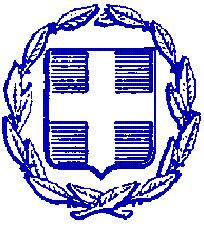 ΕΛΛΗΝΙΚΗ ΔΗΜΟΚΡΑΤΙΑ				                                  ΠΕΡΙΦΕΡΕΙΑ ΝΟΤΙΟΥ ΑΙΓΑΙΟΥ			                 ΑΔΑΜ : 17PROC001757567		          ΠΕΡΙΦΕΡΕΙΑΚΗ ΕΝΟΤΗΤΑ ΡΟΔΟΥ   ΔΙΕΥΘΥΝΣΗ ΟΙΚ/ΚΟΥ ΔΩΔ/ΣΟΥ                                                             Ρόδος,  26 Ιουλίου 2017ΤΜΗΜΑ ΠΡΟΜΗΘΕΙΩΝ			        		 Δ/νση: ΠΛΑΤΕΙΑ ΕΛΕΥΘΕΡΙΑΣ, 1				Ταχ. Κωδ.: 85131, Ρόδος					               Τηλ.: 2241360543-602-665					             FAX: 2241360635					     Πληρ.:	Αντ. Δικαίου, E.Μαντικού,                                                                E- mail: a.dikaiou@rho.pnai.gov.gr e.mantikou@rho.pnai.gov.grΠΡΟΚΗΡΥΞΗΑ/Α Συστήματος ΕΣΗΔΗΣ : 44567 / 2017Ανοικτού ΗΛΕΚΤΡΟΝΙΚΟΥ ΔΙΑΓΩΝΙΣΜΟΥ για την Κατασκευή Περιπτέρου της Περιφέρειας Νοτίου Αιγαίου για την έκθεση World Travel Market του Λονδίνου 2017, συνολικού προϋπολογισμού 200.000,00 ευρώ, μη συμπεριλαμβανομένου  Φ.Π.Α. 24% (CPV :  39154100-7 Περίπτερα Εκθέσεων).Ακριβές Αντίγραφο ΣΥΝΟΠΤΙΚΑ ΣΤΟΙΧΕΙΑ ΕΡΓΟΥΈχοντας υπόψη:Τις διατάξεις του Ν.3852/2010 (ΦΕΚ 87 Α΄/7-6-2010) «Νέα Αρχιτεκτονική της Αυτοδιοίκησης και της    Αποκεντρωμένης Διοίκησης –Πρόγραμμα Καλλικράτης», όπως ισχύει.Τις διατάξεις του Π.Δ. 130/2010 (ΦΕΚ 223/Α΄/2010) «Οργανισμός της Περιφέρειας Νοτίου Αιγαίου»        όπως τροποποιήθηκε και ισχύει. Το Ν. 4412/2016 « Δημόσιες συμβάσεις έργων, Προμηθειών και Υπηρεσιών (προσαρμογή στις Οδηγίες 2014/24/ΕΕ και 2014/25/ΕΕ»Τις Διατάξεις του Ν. 2362/95 (ΦΕΚ Α΄247/27.11.1995) «Περί Δημοσίου Λογιστικού, ελέγχου των δαπανών του κράτους και άλλες διατάξεις», όπως ισχύει.Τις διατάξεις του Π.Δ. 80/2016 (ΦΕΚ Α΄ 145/05.08.2016) «Ανάληψη υποχρεώσεων από τους         Διατάκτες».Το Ν. 3861/2010 (ΦΕΚ Α΄112/13.07.2010) «Ενίσχυση της διαφάνειας με την υποχρεωτική ανάρτηση νόμων και πράξεων των κυβερνητικών, διοικητικών και αυτοδιοικητικών οργάνων στο διαδίκτυο «Πρόγραμμα Διαύγεια» και άλλες διατάξεις».Το N. 4013/11 (ΦΕΚ 204 Α΄/15-9-2011) «Σύσταση ενιαίας Ανεξάρτητης Αρχής Δημοσίων Συμβάσεων και Κεντρικού Ηλεκτρονικού Μητρώου Δημοσίων Συμβάσεων – Αντικατάσταση του έκτου κεφαλαίου του ν. 3588/2007 (πτωχευτικός κώδικας) – Προπτωχευτική διαδικασία εξυγίανσης και άλλες διατάξεις».Τις διατάξεις του Ν.3886/2010 «Δικαστική προστασία κατά τη σύναψη Δημοσίων Συμβάσεων –        εναρμόνιση της ελληνικής νομοθεσίας με την Οδηγία 89/665/ΕΟΚ του Συμβουλίου της 21ης Ιουνίου 1989       (L395) και την Οδηγία 92/13/ΕΟΚ του Συμβουλίου της 25ης Φεβρουαρίου 1992 (L76), όπως       τροποποιήθηκαν με τις Οδηγίες 2007/66/ΕΚ του Ευρωπαϊκού Κοινοβουλίου και του Συμβουλίου της      11/12/2007 (L335)» (ΦΕΚ 173/Α).  Το Ν. 4155/2013 ( ΦΕΚ 120/29-5-2013) «Εθνικό Σύστημα Ηλεκτρονικών Δημοσίων Συμβάσεων και άλλες Διατάξεις».Τον ν. 4250/26-03-2014 (ΦΕΚ 74/τ.Α/26-03-2014) «Διοικητικές Απλουστεύσεις- Καταργήσεις, συγχωνεύσεις Νομικών Προσώπων και Υπηρεσιών του Δημόσιου Τομέα- Τροποποιήσεις διατάξεων του Π.Δ 318/1992 (‘Α 161) και λοιπές ρυθμίσεις» περί κατάργησης της υποχρέωσης επικυρώσεων αντιγράφων και απλούστευσης διαδικασιών προμηθειών δημοσίουΤον ν.4254/2014 (ΦΕΚ 85/τ.Α/07-04-2014) υποπαράγραφος ια3, παρ. 2ιστ και 2ιζ περί κατάργησης κρατήσεων υπέρ ΜΤΠΥ από 01/01/2015.Το Ν.4320/2015 (ΦΕΚ 29/τ.Α’/19-03-2015) «Ρυθμίσεις για τη λήψη άμεσων μέτρων για την αντιμετώπιση                 της ανθρωπιστικής κρίσης, την οργάνωση της Κυβέρνησης και των Κυβερνητικών οργάνων και λοιπές                 διατάξεις και ειδικότερα το άρθρο 37 «Εθνικό Σύστημα Ηλεκτρονικών Συμβάσεων».Το Ν.4270/2014 «Αρχές δημοσιονομικής διαχείρισης και εποπτείας - δημόσιο λογιστικό και άλλες  διατάξεις». Το ΠΔ 39/04-05-2017 «Κανονισμός εξέτασης Προδικαστικών Προσφυγών ενώπιον της Αρχής Εξέτασης Προδικαστικών Προσφυγών».Την με αρ. πρωτ. Π1/2390/16-10-2013 (ΦΕΚ 2677/Β/21-20-2013) Υπουργική Απόφαση με θέμα «Τεχνικές     λεπτομέρειες και διαδικασίες λειτουργίας του Εθνικού Συστήματος Ηλεκτρονικών Δημοσίων Συμβάσεων     (Ε.Σ.Η.ΔΗ.Σ.)».   Την με αριθ. πρωτ. Π1/542-4-3-2014 (ΑΔΑ:ΒΙΚΤΦ-ΠΨ5) εγκύκλιο με θέμα «Ενημέρωση για το Εθνικό Σύστημα Ηλεκτρονικών Δημοσίων Συμβάσεων (Ε.Σ.Η.ΔΗ.Σ.).Τον προϋπολογισμό της Περιφέρειας Νοτίου Αιγαίου οικονομικού έτους 2017.Την υπ’ αριθμ. 16820/02.09.2010 Κοινή Υπουργική Απόφαση (ΦΕΚ 1515/B/7.9.2010) «Καθορισμός ημερήσιων και εβδομαδιαίων νομαρχιακών και τοπικών εφημερίδων που έχουν τη δυνατότητα καταχώρησης δημοσιεύσεων των φορέων του Δημοσίου» και την 1500/28.01.2011 Απόφαση Υπουργείου Εσωτερικών, Αποκέντρωσης & Η.Δ. «Τροποποίηση της υπ’ αριθ. 16820/2.9.2010 Υπουργικής Απόφασης» (ΦΕΚ 1515/B΄/7.9.2010).Τη διάταξη της παραγράφου 16 άρθρου 47 Ν.4472/17 με βάση την οποία  η  δημοσίευση  της προκήρυξης        στο ΚΗΜΔΗΣ αντικαθιστά την υποχρέωση δημοσίευσης στο Τεύχος Διακηρύξεων Δημοσίων         Συμβάσεων της Εφημερίδας της Κυβέρνησης η οποία παύει να ισχύει λόγω έκδοσης της Υ.Α         57654/22.5.2017 ( ΦΕΚ 1781/23.5.2017 τ.Β ) Των σε εκτέλεση των ανωτέρω νόμων εκδοθεισών κανονιστικών πράξεων, των λοιπών διατάξεων που         αναφέρονται ρητά ή απορρέουν από τα οριζόμενα στα συμβατικά τεύχη της παρούσας, καθώς και του       συνόλου των διατάξεων του ασφαλιστικού, εργατικού, κοινωνικού, περιβαλλοντικού και φορολογικού δικαίου       που διέπει την ανάθεση και εκτέλεση της παρούσας σύμβασης, έστω και αν δεν αναφέρονται ρητά       παραπάνω .Την υπ’ αριθ. 358/2017 (Πρακτικό 13Ο / 07-07-2017) απόφαση της Οικονομικής Επιτροπής περί έγκρισης των όρων Διακήρυξης Ανοικτού  ΔΙΑΓΩΝΙΣΜΟΥ για την Κατασκευή Περιπτέρου της Περιφέρειας Νοτίου Αιγαίου για την έκθεση World Travel Market του Λονδίνου 2017, συνολικού προϋπολογισμού 200.000,00 ευρώ, μη συμπεριλαμβανομένου  Φ.Π.Α. 24%   (CPV : 39154100-7 Περίπτερα Εκθέσεων ).Την υπ’ αριθ. 351/2017 (Πρακτικό 13Ο / 07-07-2017) απόφαση της Οικονομικής Επιτροπής περί έγκρισης δέσμευσης ποσών για την Κατασκευή Περιπτέρου της Περιφέρειας Νοτίου Αιγαίου για την έκθεση World Travel Market του Λονδίνου 2017, για ΠΕ Δωδ/σου 124.000,00 € και ΠΕ Κυκλάδων 124.000,00 €Τις με αρ. πρωτ. 5561/19-07-2017 Απόφαση Ανάληψης Υποχρέωσης Δωδ/σου (με ΑΔΑ: 6ΜΘΑ7ΛΞ-ΧΘΖ ) και την  με αρ. πρωτ.7124/20-07-2017 Απόφαση Ανάληψης Υποχρέωσης  Κυκλάδων (με ΑΔΑ: ΩΕ2Ψ7ΛΞ-Η3Τ . ) του οικ. έτους 2017 από την αρμόδια Οικονομική Υπηρεσία Δωδ/σου και Κυκλάδων αντίστοιχα.ΠΡΟΚΗΡΥΣΣΟΥΜΕΗλεκτρονικό  Ανοικτό Διαγωνισμό για την  Κατασκευή Περιπτέρου της Περιφέρειας Νοτίου Αιγαίου για την έκθεση World Travel Market του Λονδίνου 2017, συνολικού προϋπολογισμού 200.000,00 ευρώ, μη συμπεριλαμβανομένου  Φ.Π.Α. 24% (CPV :  39154100-7 Περίπτερα Εκθέσεων)  με κριτήριο κατακύρωσης  την πλέον συμφέρουσα από οικονομική άποψη προσφορά  βάσει τη βέλτιστη σχέση ποιότητας – τιμής, σύμφωνα με τα οριζόμενα στο τεύχος της διακήρυξης,ΑΝΑΘΕΤΟΥΣΑ ΑΡΧΗ – ΔΙΑΔΙΚΑΣΙΑ 2. ΔΗΜΟΣΙΕΥΣΕΙΣΟ διαγωνισμός θα γίνει ύστερα από προθεσμία είκοσι δύο (22) ημερών από την ημερομηνία δημοσίευσης της προκήρυξης στο ΚΗΜΔΗΣ, σύμφωνα με τα οριζόμενα στο άρθρο 121 παρ. 1 του N. 4412/2016.- Ημερομηνία Ανάρτησης της παρούσας στο www.promitheus.gov.gr : 26/07/2017 ΤΡΟΠΟΣ ΚΑΙ ΧΡΟΝΟΣ ΥΠΟΒΟΛΗΣ ΠΡΟΣΦΟΡΩΝ Οι προσφορές υποβάλλονται από τους οικονομικούς φορείς ηλεκτρονικά, μέσω της διαδικτυακής πύληςwww.promitheus.gov.gr του Ε.Σ.Η.ΔΗ.Σ. μέχρι την καταληκτική ημερομηνία και ώρα που ορίζει η παρούσαδιακήρυξη, στην ελληνική γλώσσα, σε ηλεκτρονικό φάκελο, σύμφωνα με τα αναφερόμενα στον Ν. 4155/2013(ΦΕΚ/Α 29-5-2013), στο άρθρο 11 της Υ.Α. Π1/2390/2013 (ΦΕΚ/Β 2677/21-10-2013) «Τεχνικές λεπτομέρειεςκαι διαδικασίες λειτουργίας του Εθνικού Συστήματος Ηλεκτρονικών Δημοσίων Συμβάσεων (Ε.Σ.Η.ΔΗ.Σ.) καιστο Ν. 4412/2016.Μετά το πέρας της παραπάνω καταληκτικής ημερομηνίας και ώρας δεν υπάρχει η δυνατότητα υποβολής προσφοράς μέσω του Εθνικού Συστήματος Ηλεκτρονικών Δημοσίων Συμβάσεων, εκτός εάν η κατάθεση των προσφορών, που έχει ήδη αρχίσει κατά την καθορισμένη ημέρα και ώρα, συνεχίζεται χωρίς διακοπή μέχρι και την υποβολή όλων των προσφορών. Ο χρόνος υποβολής της προσφοράς και κάθε ηλεκτρονική επικοινωνία μέσω του Συστήματος βεβαιώνεται αυτόματα με υπηρεσίες χρονοσήμανσης σύμφωνα με τα οριζόμενα στην παρ. 3 του άρ. 6 του Ν.4155/2013 καθώς και στο άρ. 6 της ΥΑ/Π1/2390/16-10-2013. Για τη συμμετοχή στο διαγωνισμό, οι ενδιαφερόμενοι οικονομικοί φορείς απαιτείται να διαθέτουν ψηφιακή υπογραφή χορηγημένη από πιστοποιημένη αρχή παροχής ψηφιακής υπογραφής και να έχουν εγγραφεί στο Εθνικό Σύστημα Ηλεκτρονικών Δημοσίων Συμβάσεων (Ε.Σ.Η.ΔΗ.Σ.).    Ο Διαγωνισμός θα διεξαχθεί ηλεκτρονικά από την αρμόδια Επιτροπή Διενέργειας Διαγωνισμού (Ε.Δ.Δ.) της                  Περιφέρειας Νοτίου Αιγαίου και τα αρμόδια προς τούτο πιστοποιημένα όργανα, με χρήση της πλατφόρμας του Εθνικού Συστήματος Ηλεκτρονικών Δημοσίων Συμβάσεων (Ε.Σ.Η.ΔΗ.Σ.), μέσω της διαδικτυακής πύλης www.promitheus.gov.gr.Δεν επιτρέπονται εναλλακτικές προσφορές και αντιπροσφορές. Η ηλεκτρονική αποσφράγιση των προσφορών γίνεται τέσσερις (4) εργάσιμες ημέρες μετά την καταληκτική ημερομηνία υποβολής των προσφορών, από το αρμόδιο πιστοποιημένο στο Σύστημα όργανο της Αναθέτουσας Αρχής (Επιτροπή Διενέργειας Διαγωνισμού).Σε κάθε στάδιο της αποσφράγισης των προσφορών οι προσφέροντες που έχουν το σχετικό δικαίωμα, δύνανται αμέσως μετά την αποσφράγιση να έχουν ηλεκτρονική πρόσβαση στα περιεχόμενα των προσφορών που αποσφραγίστηκαν, σύμφωνα με τα ειδικότερα οριζόμενα στην οικεία νομοθεσία. Μετά την υποβολή και αποσφράγιση των προσφορών, διευκρινήσεις, τροποποιήσεις ή αποκρούσεις όρων της Προκήρυξης δε γίνονται δεκτές και απορρίπτονται ως απαράδεκτες.ΔΙΚΑΙΩΜΑ ΣΥΜΜΕΤΟΧΗΣ Η συμμετοχή ενδιαφερομένων στον παρόντα διαγωνισμό είναι ανοικτή, επί ίσοις όροις, σε όσους πληρούν τις νομικές, οικονομικές και τεχνικές προϋποθέσεις που προβλέπονται στην διακήρυξη και διαθέτουν την απαιτούμενη επαγγελματική επάρκεια και εμπειρία.Δικαίωμα συμμετοχής στο διαγωνισμό έχουν : Σύμφωνα με το αρ. 25 του Ν. 4412/2016, υποψήφιοι ή προσφέροντες και σε περίπτωση ενώσεων, ταμέλη αυτών μπορούν να είναι φυσικά ή νομικά πρόσωπα εγκατεστημένα σε:α. κράτος – μέλος της Ένωσης,β. κράτος –μέλος του Ευρωπαϊκού Οικονομικού Χώρου (ΕΟΧ),γ. τρίτες χώρες που έχουν υπογράψει και κυρώσει τη ΣΔΣ, στο βαθμό που η υπό ανάθεση δημόσιασύμβαση καλύπτεται από τα Παραρτήματα Α,Β,Γ,Δ,Ε,Ζ,ΣΤ και τις γενικές σημειώσεις του σχετικού μετην Ένωση Προσαρτήματος Ι της ως άνω Συμφωνίας, καθώς καιδ. τρίτες χώρες που δεν εμπίπτουν στην περίπτωση γ΄ της παρούσας παραγράφου και έχουν συνάψειδιμερείς ή πολυμερείς συμφωνίες με την Ένωση σε θέματα διαδικασιών ανάθεσης δημοσίωνσυμβάσεων.Οι ενώσεις και οι κοινοπραξίες δεν υποχρεούνται να λαμβάνουν ορισμένη νομική μορφή προκειμένου ναυποβάλλουν προσφορά. Η επιλεγείσα ένωση ή κοινοπραξία υποχρεούται να πράξει τούτο εάν κατακυρωθεί σεαυτή η σύμβαση, εφ όσον η λήψη ορισμένης νομικής μορφής είναι αναγκαία για την ικανοποιητική εκτέλεσητης Σύμβασης.Στο διαγωνισμό δεν επιτρέπεται να συμμετέχουν είτε αυτόνομα είτε ως μέλη ένωσης επιχειρήσεις μέσων ενημέρωσης και εξωχώριες (off-shore) εταιρίες, σύμφωνα με τα οριζόμενα στο άρθρο 4 του ν.3310/2005, όπως ισχύει. ΑΡΧΕΣ ΕΦΑΡΜΟΖΟΜΕΝΕΣ ΣΤΗ ΔΙΑΔΙΚΑΣΙΑ ΣΥΜΒΑΣΗΣ Οι οικονομικοί φορείς δεσμεύονται ότι: α) τηρούν και θα εξακολουθήσουν να τηρούν κατά την εκτέλεση της σύμβασης, εφόσον επιλεγούν, τις υποχρεώσεις τους που απορρέουν από τις διατάξεις της περιβαλλοντικής, κοινωνικοασφαλιστικής και εργατικής νομοθεσίας, που έχουν θεσπιστεί με το δίκαιο της Ένωσης, το εθνικό δίκαιο, συλλογικές συμβάσεις ή διεθνείς διατάξεις περιβαλλοντικού, κοινωνικού και εργατικού δικαίου, οι οποίες απαριθμούνται στο Παράρτημα Χ του Προσαρτήματος Α του ν. 4412/2016. Η τήρηση των εν λόγω υποχρεώσεων ελέγχεται και βεβαιώνεται από τα όργανα που επιβλέπουν την εκτέλεση των δημοσίων συμβάσεων και τις αρμόδιες δημόσιες αρχές και υπηρεσίες που ενεργούν εντός των ορίων της ευθύνης και της αρμοδιότητάς τους β) δεν θα ενεργήσουν αθέμιτα, παράνομα ή καταχρηστικά  καθόλη τη διάρκεια της διαδικασίας ανάθεσης, αλλά και κατά το στάδιο εκτέλεσης της σύμβασης, εφόσον επιλεγούν γ) λαμβάνουν τα κατάλληλα μέτρα για να διαφυλάξουν την εμπιστευτικότητα των πληροφοριών που έχουν χαρακτηρισθεί ως τέτοιες.6.  ΚΡΙΤΗΡΙΟ ΑΝΑΘΕΣΗΣ. Η επιλογή του Αναδόχου θα πραγματοποιηθεί με κριτήριο την πλέον συμφέρουσα από οικονομικήάποψη προσφορά βάσει  βέλτιστης σχέση ποιότητας – τιμής, σύμφωνα με τα οριζόμενα στο τεύχος της διακήρυξης Οι τιμές προσφοράς χωρίς Φ.Π.Α., θα λαμβάνονται υπόψη στους υπολογισμούς για την αξιολόγηση των προσφορών.7. ΣΥΜΠΛΗΡΩΜΑΤΙΚΕΣ ΠΛΗΡΟΦΟΡΙΕΣ / ΔΙΕΥΚΡΙΝΙΣΕΙΣ. Οι ενδιαφερόμενοι μπορούν να ζητήσουν από την Α.Α., συμπληρωματικές πληροφορίες και διευκρινίσεις σχετικά με τον προκηρυσσόμενο διαγωνισμό, υποβάλλοντας αιτήματα αποκλειστικά στην ελληνική γλώσσα, όπως περιγράφεται στο άρθρο 4 παρ. 2. του Παραρτήματος Α της παρούσας. Η Αναθέτουσα Αρχή δεν θα απαντήσει σε ερωτήματα που υποβληθούν με τρόπο άλλο από αυτό που περιγράφεται ανωτέρω. Κανένας υποψήφιος δεν μπορεί, σε οποιαδήποτε περίπτωση, να επικαλεστεί προφορικές απαντήσεις εκ μέρους οποιουδήποτε υπαλλήλου της Αναθέτουσας Αρχής, σχετικά με τους όρους του παρόντος Διαγωνισμού. 8. ΕΞΟΔΑ ΔΗΜΟΣΙΕΥΣΕΩΝ. Τα έξοδα δημοσίευσης των ανακοινώσεων στον Ελληνικό Τύπο βαρύνουν  τον Ανάδοχο. 8. ΠΑΡΑΡΤΗΜΑΤΑ. Κατά τα λοιπά, ο διαγωνισμός θα διενεργηθεί σύμφωνα με τα παρακάτω Παραρτήματα που επισυνάπτονται στην παρούσα Απόφαση και αποτελούν αναπόσπαστο μέρος αυτής : - ΠΑΡΑΡΤΗΜΑ Α : ΄΄ΓΕΝΙΚΟΙ ΚΑΙ ΕΙΔΙΚΟΙ ΟΡΟΙ΄΄, - ΠΑΡΑΡΤΗΜΑ Β : ΄΄ΤΕΧΝΙΚΗ ΠΕΡΙΓΡΑΦΗ – ΥΠΟΧΡΕΩΣΕΙΣ ΤΟΥ ΑΝΑΔΟΧΟΥ΄΄, - ΠΑΡΑΡΤΗΜΑ Γ : ΄΄ΥΠΟΔΕΙΓΜΑΤΑ ΕΓΓΥΗΤΙΚΩΝ ΕΠΙΣΤΟΛΩΝ΄΄. - ΠΑΡΑΡΤΗΜΑ Δ : ΄΄ΣΧΕΔΙΟ ΣΥΜΒΑΣΗΣ΄΄ - ΠΑΡΑΡΤΗΜΑ Ε : ΄΄ΥΠΟΔΕΙΓΜΑ ΟΙΚΟΝΟΜΙΚΗΣ ΠΡΟΣΦΟΡΑΣ΄΄ - ΠΑΡΑΡΤΗΜΑ Ζ : ΄΄ ΕΝΤΥΠΟ ΠΡΟΣΦΥΓΗΣ ΕΝΩΠΙΟΝ ΤΗΣ ΑΕΠΠ΄΄ - ΠΑΡΑΡΤΗΜΑ ΣΤ : ΄΄ Τυποποιημένο Έντυπο Υπεύθυνης  Δήλωσης ( ΤΕΥΔ) ΄΄ Ο ΑΝΤΙΠΕΡΙΦΕΡΕΙΑΡΧΗΣ ΝΟΤΙΟΥ ΑΙΓΑΙΟΥ                                                                                                ΦΙΛΗΜΩΝ ΖΑΝΝΕΤΙΔΗΣΆρθρο 1ο – Αναθέτουσα Αρχή.Αναθέτουσα Αρχή : Περιφέρεια Νοτίου Αιγαίου (στο εξής ΄΄Περιφέρεια΄΄ή ΄΄Α.Α.΄΄). Η Διεύθυνση της Αναθέτουσας Αρχής είναι : Περιφέρεια Νοτίου Αιγαίου, Διεύθυνση Οικονομικού, Πλατεία Ελευθερίας  1  T.K. 85131 Ρόδος,  Δωδεκάνησα, ΕΛΛΑΔΑ Τηλέφωνο : 2241360543-665 -602Φαξ : 2241360635E-mail : a.dikaiou@rho.pnai.gov.gr Δικτυακός Τόπος (URL) : www.pnai.gov.gr Άρθρο 2ο – Αντικείμενο του Διαγωνισμού. Σκοπός του παρόντος διαγωνισμού είναι η επιλογή αναδόχου, με κριτήριο κατακύρωσης την πλέον συμφέρουσα από οικονομική άποψη προσφορά βάσει  βέλτιστης σχέση ποιότητας – τιμής, σύμφωνα με τα οριζόμενα στο τεύχος της διακήρυξης για την Κατασκευή Περιπτέρου της Περιφέρειας Νοτίου Αιγαίου για την έκθεση World Travel Market του Λονδίνου 2017,Άρθρο 3ο – Ορισμοί – Συντομογραφίες.Οι ακόλουθοι όροι που περιλαμβάνονται στην παρούσα Διακήρυξη, έχουν τις έννοιες που τους απο-δίδονται στη συνέχεια : Εθνικό Σύστημα Ηλεκτρονικών Δημοσίων Συμβάσεων (ΕΣΗΔΗΣ) : Ολοκληρωμένο πληροφοριακό σύστημα, το οποίο περιλαμβάνει όλα τα αναγκαία στοιχεία για την υποβολή αιτημάτων, τον προγραμματισμό, την έγκριση, τη διαδικασία προκήρυξης, ανάθεσης, σύναψης και εκτέλεσης συμβάσεων της παραγράφου 1 του άρθρου 1 του Ν.4155/2014, σύμφωνα με την κείμενη νομοθεσία, με τη χρήση και εφαρμογή Τεχνολογιών Πληροφορικής και Επικοινωνιών. Διαδικτυακός τόπος ή ηλεκτρονική πύλη ΕΣΗΔΗΣ :Διαδικτυακός Τόπος του Υπουργείου Ανάπτυξης, Ανταγωνιστικότητας, Υποδομών, Μεταφορών και Δικτύων στoν οποίo λειτουργεί το ΕΣΗΔΗΣ με την ονομασία στο διαδίκτυο «ΠΡΟΜΗΘΕΥΣ» (και με λατινικούς χαρακτήρες «PROMITHEUS») και με ηλεκτρονική διεύθυνση www.promitheus.gov.gr. Χρήστες : Οι οικονομικοί φορείς του άρθρου 2 του Ν. 4412/2016 (ΦΕΚ Α΄ 147)  και οι υπάλληλοι και λειτουργοί των φορέων του δημοσίου τομέα, όπως ορίζεται στην παρ. 1 του άρθρου 1Β του Ν.2362/1995 (ΦΕΚ Α΄ 247) που χρησιμοποιούν το ΕΣΗΔΗΣ στο πλαίσιο άσκησης των καθηκόντων τους. Ηλεκτρονικά δεδομένα : Κάθε αφαιρετικό σύνολο στοιχείων σε ηλεκτρονική μορφή, το οποίο αναπαριστά πληροφορία αποθηκευμένη σε κάθε μέσο, το οποίο χρησιμοποιείται από υπολογιστικό / πληροφοριακό σύστημα, με ηλεκτρονικό, μαγνητικό ή άλλο τρόπο, για εγγραφή, αποθήκευση, παραγωγή ή αναπαραγωγή στοιχείων που δεν μπορούν να αναγνωστούν άμεσα, όπως και κάθε μαγνητικό, ηλεκτρονικό ή άλλο υλικό, στο οποίο εγγράφεται οποιαδήποτε πληροφορία, εικόνα, σύμβολο ή ήχος, αυτοτελώς ή σε συνδυασμό, εφόσον το εν λόγω περιεχόμενο δεν επιφέρει έννομες συνέπειες και δεν προορίζεται ούτε είναι πρόσφορο να αποδείξει γεγονότα που μπορούν να έχουν έννομες συνέπειες. Ηλεκτρονικό αρχείο του ΕΣΗΔΗΣ : Το διαρθρωμένο σύνολο δεδομένων ή εγγράφων, τα οποία είναι προσιτά με γνώμονα συγκεκριμένα κριτήρια και υποβάλλονται σε επεξεργασία μέσω του ΕΣΗΔΗΣ. Η επεξεργασία περιλαμβάνει ιδίως την ευρετηρίαση, διαχείριση και αρχειοθέτηση των εγγράφων. Μέρος του ηλεκτρονικού αρχείου ΕΣΗΔΗΣ είναι το Κεντρικό Ηλεκτρονικό Μητρώο Δημοσίων Συμβάσεων (ΚΗΜΔΣ) του Ν.4013/2011 (ΦΕΚ Α΄ 204). Αναθέτουσα Αρχή (Α.Α.) : Το κράτος, οι αρχές, τοπικές ή περιφερειακές, οι οργανισμοί δημοσίου δικαίου και οι ενώσεις μιας ή περισσοτέρων από τις προαναφερόμενες αρχές ή οργανισμούς δημοσίου δικαίου. Στον παρόντα διαγωνισμό, Α.Α. είναι η ΠΕΡΙΦΕΡΕΙΑ, η οποία προκηρύσσει τον διαγωνισμό αυτό, στην οποία θα κατατεθούν οι προσφορές και η οποία θα υπογράψει με τον Ανάδοχο την Σύμβαση για την υλοποίηση του Προγράμματος. Δικαιούχος / Υπηρεσία : η ΠΕΡΙΦΕΡΕΙΑ ΝΟΤΙΟΥ ΑΙΓΑΙΟΥΦορέας του Προγράμματος ή Φορέας : η ΠΕΡΙΦΕΡΕΙΑ ΝΟΤΙΟΥ ΑΙΓΑΙΟΥΥπηρεσία Διενέργειας Διαγωνισμού (Υ.Δ.Δ.) : Το Τμήμα Προμηθειών της Δ/νσης Οικονομικού Δωδ/σου.  Όργανο Λήψης Αποφάσεων ή Αποφασίζον Όργανο : Η Οικονομική Επιτροπή της ΠΕΡΙΦΕΡΕΙΑΣ. Το Όργανο Λήψης Αποφάσεων είναι ο αρμόδιος φορέας που αποφαίνεται αιτιολογημένα (αποφασίζον όργανο) έναντι προσφυγών που δυνατόν να ασκηθούν από κάθε ενδιαφερόμενο για παράνομη πράξη ή παράλειψη της Α.Α. ή επιβολή κυρώσεων στα πλαίσια της σχετικής σύμβασης. Επιπλέον το Όργανο Λήψης Αποφάσεων εγκρίνει τα πρακτικά κάθε σταδίου του διαγωνισμού αλλά και κάθε εισήγηση των γνωμοδοτικών οργάνων και εκδίδει την απόφαση κατακύρωσης. Οι αποφάσεις του Οργάνου Λήψης Αποφάσεων είναι διοικητικές πράξεις εκτελεστού χαρακτήρα και κοινοποιούνται στους διαγωνιζόμενους σε κάθε στάδιο του διαγωνισμού και μέχρι την απόφαση κατακύρωσης, για την τυχόν υποβολή προσφυγών. Επιτροπή Διενέργειας Διαγωνισμού, Αξιολόγησης των Προσφορών και εισήγησης για ανάθεση (Ε.Δ.Δ.) της ΠΕΡΙΦΕΡΕΙΑΣ : Το αρμόδιο για την παραλαβή, αποσφράγιση και αξιολόγηση των προσφορών και την εισήγηση για ανάθεση της παρεχόμενης Υπηρεσίας συλλογικό γνωμοδοτικό όργανο της Α.Α., το οποίο συγκροτείται με απόφαση της Οικονομικής Επιτροπής και λειτουργεί σύμφωνα με τα οριζόμενα στις κείμενες διατάξεις περί συγκρότησης, ορισμού μελών και λειτουργίας των συλλογικών οργάνων της διοίκησης, αποτελούμενο από τρία ή πέντε μέλη (Ν.4412/2016). Η Ε.Δ.Δ γνωμοδοτεί και για κάθε θέμα που προκύπτει κατά την διενέργεια του διαγωνισμού ως και κατά την εκτέλεση της σύμβασης. Τα πρακτικά της Ε.Δ.Δ. ως γνωμοδοτικές ενέργειες στερούνται εκτελεστού χαρακτήρα. Επιτροπή Αξιολόγησης Ενστάσεων (Ε.Α.Ε.) της ΠΕΡΙΦΕΡΕΙΑΣ : Το αρμόδιο συλλογικό γνωμοδοτικό όργανο της Α.Α. το οποίο συγκροτείται και λειτουργεί σύμφωνα με τα οριζόμενα στις κε-ίμενες διατάξεις περί συγκρότησης, ορισμού μελών και λειτουργίας των συλλογικών οργάνων της διοίκησης, για την εξέταση και γνωμοδότηση επί τυχόν ενστάσεων που υποβάλλονται στον παρόντα διαγωνισμό, για τους λόγους και με την διαδικασία που προβλέπεται στο  Ν.4412/2016 και το οποίο αποτελείται από τρία ή πέντε μέλη  διαφορετικά από τα μέλη της Ε.Δ.Δ. Αρμόδιοι για παροχή πληροφοριών : πληροφορίες σχετικά με την διεξαγωγή του διαγωνισμού πα-ρέχονται από τους κα  Δικαίου Α., κα Μαντικού Ε., κα Χατζηγεωργαλή Ρ. του Τμήματος Προμηθειών της Δνσης Οικονομικού  Δωδ/σου (τηλ. 2241360543-602-665, φαξ : 2241360635).  Για το τεχνικό μέρος πληροφορίες παρέχονται από τον κο Πασχαλίδη Δημήτριο ( τηλ. 2281077280).Παροχή Υπηρεσίας, ή Παρεχόμενη Υπηρεσία, ή Πρόγραμμα : η  Κατασκευή Περιπτέρου της Περιφέρειας Νοτίου Αιγαίου για την έκθεση World Travel Market του Λονδίνου 2017.Προκήρυξη : Η έγκριση όρων προκήρυξης της παρεχόμενης υπηρεσίας με τα Παραρτήματά της που έχει εγκριθεί με απόφαση της Α.Α. και η οποία εκδίδεται για τους ενδιαφερόμενους διαγωνιζόμενους / συμμετέχοντες / προσφέροντες και περιέχει την περιγραφή των προς εκτέλεση εργασιών, τους όρους και τις προϋποθέσεις με βάση τις οποίες διενεργείται ο Διαγωνισμός και κάθε πρόσθετη πληροφορία που κρίνεται χρήσιμη από την Α.Α. Προκήρυξη Διακήρυξης ή Περίληψη Διακήρυξης ή απλά Προκήρυξη : Η περίληψη των ουσιωδών στοιχείων της Διακήρυξης . Είδος Σύμβασης : Σύμβαση παροχής υπηρεσιών. Προσφέρων ή Συμμετέχων ή Διαγωνιζόμενος : Οποιοδήποτε φυσικό ή νομικό πρόσωπο ή ομάδα προσώπων συμμετέχει στο διαγωνισμό και υποβάλλει προσφορά με σκοπό τη σύναψη Σύμβασης με την Αναθέτουσα Αρχή. Υπεύθυνος Επικοινωνίας : Το πρόσωπο που ο Προσφέρων με δήλωση του, στην οποία περιλαμβάνονται τα πλήρη στοιχεία του προσώπου (ονοματεπώνυμο, ταχυδρομική διεύθυνση, αριθμός τηλεφώνου, fax, e-mail κλπ), ορίζει σαν υπεύθυνο για τις ενδεχόμενες ανάγκες επικοινωνίας της Α.Α. με τον Προσφέροντα. Απόφαση Κατακύρωσης ή Κατακύρωση : Η απόφαση της Οικονομικής Επιτροπής της Α.Α. με την οποία εγκρίνεται η τελική επιλογή του προσωρινού Αναδόχου για την υλοποίηση της υπηρεσίας και η οποία κοινοποιείται σε αυτόν. Ανάδοχος : Ο προσφέρων στον οποίο θα κατακυρωθεί το αποτέλεσμα του διαγωνισμού και θα συνάψει Σύμβαση με την Α.Α. για την υλοποίηση του Προγράμματος, σύμφωνα με τον τρόπο και τη διαδικασία που περιγράφονται στα συμβατικά τεύχη και στοιχεία. Σύμβαση : Η έγγραφη συμφωνία μεταξύ της Α.Α. και του Αναδόχου για την υλοποίηση του Προγράμματος, η οποία υπογράφεται μετά την κοινοποίηση της Απόφασης Κατακύρωσης. Η Σύμβαση υπό μορφή σχεδίου επισυνάπτεται στην παρούσα Διακήρυξη (Παράρτημα Δ). Προϋπολογισμός : Η εκτιμώμενη από την Α.Α. συνολική δαπάνη για την υλοποίηση της προκηρυσσόμενης παροχής Υπηρεσίας. Συμβατικό Ποσό ή Συμβατικό Τίμημα ή Αξία της Σύμβασης ή Συμβατική Αξία : Η συνολική δαπάνη για την υλοποίηση της προκηρυσσόμενης παροχής Υπηρεσίας, όπως αυτή καθορίζεται από την οικονομική προσφορά του αναδόχου (συμπεριλαμβανομένου του ΦΠΑ) στην οποία θα κατακυρωθεί η πράξη και η οποία αναφέρεται στην Σύμβαση. Συμβατικά τεύχη : Τα συνημμένα τεύχη στην Σύμβαση μεταξύ της Α.Α. και του Αναδόχου, καθώς και όλα τα τεύχη που τη συνοδεύουν και τη συμπληρώνουν και περιλαμβάνουν την παρούσα απόφαση Διακήρυξης με τα παραρτήματα της και την προσφορά του αναδόχου. Υπεύθυνη Δήλωση : Εννοείται δήλωση κατά την παρ. 4 του άρθρου 8 του Ν.1599/1986 (ΦΕΚ 75Α΄), όπως εκάστοτε ισχύει ή σε περίπτωση αλλοδαπού συμμετέχοντος κείμενο ανάλογης αποδεικτικής αξίας, σύμφωνα με τις διατάξεις της χώρας προέλευσής του. Σε περίπτωση Νομικού Προσώπου υπογράφεται από τον νόμιμο εκπρόσωπό του ή από ειδικώς εξουσιοδοτηθέντα προς τούτο εκπρόσωπο (σε αυτή την περίπτωση προσκομίζεται επικυρωμένο αντίγραφο του οικείου εξουσιοδοτικού εγγράφου). Οι ζητούμενες από την Διακήρυξη Υπεύθυνες Δηλώσεις δηλώνονται ρητά ως τέτοιες και χωρίς να συνοδεύονται  με θεώρηση του γνησίου της υπογραφής του υπογράφοντα. Σε όλες τις υπόλοιπες περιπτώσεις όπου ζητείται ή αναφέρεται «έγγραφη δήλωση», «ρητή δέσμευση» κλπ., εννοείται σχετική αναφορά ή απάντηση στο κείμενο της προσφοράς υποψηφίου. Πτωχευτικός Κώδικας : ο Ν.3588/2007 (ΦΕΚ 153Α/10-7-2007) όπως τροποποιήθηκε και ισχύει κάθε φορά. Άρθρο 4ο – Δημοσίευση της Προκήρυξης.4.1 Δημοσιεύσεις. Ο Διαγωνισμός δημοσιοποιείται ηλεκτρονικά με την ανάρτηση της Προκήρυξης στη διαδικτυακή πύλη www.promitheus.gov.gr του Εθνικού Συστήματος Ηλεκτρονικών Δημοσίων Συμβάσεων (Ε.Σ.Η.ΔΗ.Σ.). Η Προκήρυξη δημοσιεύτηκε :  στον Ελληνικό τύπο σε : - δύο ημερήσιες οικονομικές εφημερίδες, τις «ΝΑΥΤΕΜΠΟΡΙΚΗ» και «ΓΕΝΙΚΗ ΔΗΜΟΠΡΑΣΙΩΝ » στις 26-07-2017 .- σε δύο ημερήσιες και μία εβδομαδιαία νομαρχιακές εφημερίδες του Νομού Δωδεκανήσου που έχουν την έδρα τους σε δύο τουλάχιστον διαφορετικά νησιά, τις : «ΡΟΔΙΑΚΗ», «ΔΗΜΟΚΡΑΤΙΚΗ ΤΗΣ ΡΟΔΟΥ» και «ΤΟ ΒΗΜΑ ΤΗΣ ΚΩ.» αντίστοιχα στις 26-07-2017 ,  αναρτήθηκε, όπως προβλέπεται στην περίπτωση 16 του άρθρου 2 του Ν.3861/2010, στο διαδίκτυο, στον ιστότοπο http://et.diavgeia.gov.gr/ (ΠΡΟΓΡΑΜΜΑ «ΔΙΑΥΓΕΙΑ») στις 26-07-2017 όπου και έλαβε αριθμό ΑΔΑ : 75Γ67ΛΞ-ΓΧΩ αναρτήθηκε στον πίνακα ανακοινώσεων της Περιφέρειας Νοτίου Αιγαίου, στην Ρόδο (Πλατεία Ελευθερίας 1). Η Διακήρυξη πλήρης σε ηλεκτρονική μορφή :  καταχωρηθήκε στο διαδίκτυο, στη διεύθυνση (url) : www.pnai.gov.gr, στην διαδρομή : www.pnai.gov.gr ► ΝΕΑ – ΑΝΑΚΟΙΝΩΣΕΙΣ ►,  στάλθηκε στα Επιμελητήρια της χώρας  για ενημέρωση. 4.2 Οι ενδιαφερόμενοι μπορούν να ζητήσουν από την Α.Α., συμπληρωματικές πληροφορίες και διευκρινίσεις σχετικά με τον προκηρυσσόμενο διαγωνισμό, υποβάλλοντας αιτήματα αποκλειστικά στην ελληνική γλώσσα. Τα σχετικά αιτήματα υποβάλλονται ηλεκτρονικά μόνο στο δικτυακό τόπο του διαγωνισμού μέσω της Διαδικτυακής πύλης www.promitheus.gov.gr του Ε.Σ.Η.ΔΗ.Σ. Αιτήματα παροχής συμπληρωματικών πληροφοριών – διευκρινίσεων υποβάλλονται μόνο από εγγεγραμμένους στο σύστημα οικονομικούς φορείς, δηλαδή διαθέτουν σχετικά διαπιστευτήρια που τους έχουν χορηγηθεί (όνομα χρήστη και κωδικό πρόσβασης) ύστερα από αίτησή τους. Τα αιτήματα, συνοδεύονται υποχρεωτικά από επισυναπτόμενο ηλεκτρονικό αρχείο σε μορφή αρχείου .pdf, με το κείμενο των ερωτημάτων, το οποίο υποχρεωτικά πρέπει να είναι ψηφιακά υπογεγραμμένο. Αιτήματα παροχής διευκρινήσεων που υποβάλλονται είτε με άλλο τρόπο είτε το ηλεκτρονικό αρχείο που τα συνοδεύει δεν είναι ψηφιακά υπογεγραμμένο, δεν εξετάζονται. Σε περίπτωση που τα στοιχεία αυτά ζητηθούν μέχρι και έξι (6) ημέρες πριν την καταληκτική ημερομηνία υποβολής των προσφορών, εφόσον έχουν ζητηθεί εγκαίρως σύμφωνα με το άρθρο 67 παρ. 2 του ν. 4412/2016. Αιτήματα παροχής πληροφοριών ή διευκρινίσεων που υποβάλλονται εκτός των προθεσμιών του ανωτέρω χρονικού διαστήματος είναι εκπρόθεσμα και δεν εξετάζονται.Άρθρο 5ο –Υποβολή ηλεκτρονικού φακέλου προσφοράς .5.1 Ο Διαγωνισμός θα πραγματοποιηθεί ηλεκτρονικά με χρήση της πλατφόρμας του Εθνικού Συστήματος Ηλεκτρονικών Δημοσίων Συμβάσεων (Ε.Σ.Η.ΔΗ.Σ.), μέσω της διαδικτυακής πύλης www.promitheus.gov.gr. Όσοι επιθυμούν να συμμετάσχουν στο Διαγωνισμό, πρέπει να υποβάλουν ηλεκτρονικά προσφορά στην ως άνω διαδικτυακή πύλη, μέχρι την καταληκτική ημερομηνία και ώρα που ορίζεται στην παρούσα Διακήρυξη, στην ελληνική γλώσσα, σε ηλεκτρονικό φάκελο, σύμφωνα με τα αναφερόμενα στο Ν.4155/2013, στο άρθρο 11 της ΥΑ Π1/2390/2013 και συμπληρωματικά στο Ν. 4412/2016, συνοδευόμενη από τα δικαιολογητικά και εν γένει στοιχεία που απαιτούνται.  5.2 Εκπρόθεσμες προσφορές δεν γίνονται δεκτές σε καμία περίπτωση από την Αναθέτουσα Αρχή και απορρίπτονται ως απαράδεκτες, εκτός εάν η κατάθεση των προσφορών, που έχει ήδη αρχίσει κατά την καθορισμένη ημέρα και ώρα, συνεχίζεται χωρίς διακοπή μέχρι και την υποβολή όλων των προσφορών. 5.3 Δεν επιτρέπεται η επίδοση εναλλακτικών προσφορών. Αντιπροσφορές δεν γίνονται επίσης αποδεκτές και απορρίπτονται ως απαράδεκτες.Άρθρο 6ο – Γλώσσα σύνταξης των προσφορών.6.1 Οι προσφορές των υποψηφίων και κάθε σχετικό με τον διαγωνισμό έγγραφο (πιστοποιητικά αιτήσεις για παροχή διευκρινίσεων, υποβολή ενστάσεων, αλληλογραφία κ.ά.) θα υποβάλλονται, επί ποινή αποκλεισμού, στην ελληνική γλώσσα ή σε οποιαδήποτε άλλη γλώσσα της Ευρωπαϊκής Ένωσης συνοδευόμενες όμως οπωσδήποτε από επίσημη μετάφραση στην ελληνική γλώσσα Τα έγγραφα της Σύμβασης συντάσσονται επίσης στην ελληνική γλώσσα. Πιστοποιητικά δημόσιων αλλοδαπών αρχών ή δικαιολογητικά δημόσιων αλλοδαπών αρχών και δημόσια έγγραφα που εκδίδονται σε κράτος εκτός Ελλάδας γίνονται δεκτά, εφόσον είναι νόμιμα επικυρωμένα είτε από το αρμόδιο Προξενείο της χώρας αυτής είτε με την επίθεση της σφραγίδας “Apostile” σύμφωνα με την συνθήκη της Χάγης της 05-10-61 (που κυρώθηκε με το Ν.1497/1984), ώστε να πιστοποιείται η γνησιότητά τους. Τα πρωτότυπα αυτά θα συνοδεύονται από επίσημη μετάφραση στην Ελληνική Γλώσσα είτε από τη μεταφραστική υπηρεσία του ΥΠ.ΕΞ., είτε από το αρμόδιο προξενείο, είτε από δικηγόρο κατά την έννοια των άρθρων 454 του Κ.Π.Δ. και 53 του Κώδικα περί Δικηγόρων. Σε περίπτωση διαφωνίας υπερισχύει η επίσημη μετάφραση στην Ελληνική Γλώσσα.  Κατ' εξαίρεση, τα εργοστασιακά τεχνικά εγχειρίδια (prospectus) αλλά και κάθε αυστηρά τεχνικός όρος για τον οποίο δεν υπάρχει αντίστοιχη δόκιμη μετάφραση στην ελληνική, μπορεί να είναι στην ελληνική ή στην αγγλική γλώσσα. Σε κάθε περίπτωση η Ε.Δ.Δ. έχει το δικαίωμα να ζητήσει από τους προσφέροντας την μετάφραση οποιουδήποτε στοιχείου κριθεί απαραίτητο για την ακριβή εκτίμηση της προσφοράς. 6.2 Οι τυχόν δαπάνες για μεταφράσεις από και προς την Ελληνική γλώσσα οποιουδήποτε κειμένου συμμετέχοντος ή/και αναδόχου ή άλλου που θα χρησιμοποιήσει συμμετέχων ή/και ανάδοχος στο πλαίσιο του παρόντος διαγωνισμού, καθώς και οι δαπάνες διερμηνείας από και προς την Ελληνική γλώσσα που απαιτούνται για την επικοινωνία συμμετέχοντος ή/και αναδόχου και των στελεχών το-υ/τους με την Υπηρεσία, θα βαρύνουν τον συμμετέχοντα ή/και τον ανάδοχο.Άρθρο 7ο : Συμμετοχή στον Διαγωνισμό.Διαδικασία εγγραφής στο Ε.Σ.Η.ΔΗ.Σ.. Για τη συμμετοχή στο διαγωνισμό, οι ενδιαφερόμενοι οικονομικοί φορείς απαιτείται να διαθέτουν ψηφιακή υπογραφή, χορηγημένη από πιστοποιημένη αρχή παροχής ψηφιακής υπογραφής και να έχουν εγγραφεί στο Εθνικό Σύστημα Ηλεκτρονικών Δημοσίων Συμβάσεων (Ε.Σ.Η.ΔΗ.Σ.), ακολουθώντας την παρακάτω διαδικασία : 7.1. Οι οικονομικοί φορείς / χρήστες αιτούνται μέσω του Ε.Σ.Η.ΔΗ.Σ. (Διαδικτυακή πύλη www.promitheus.gr ) την εγγραφή τους σε αυτό παρέχοντας τις απαραίτητες πληροφορίες και αποδεχόμενοι τους όρους χρήσης, ταυτοποιούμενοι ως εξής :  Όσοι διαθέτουν ελληνικό Αριθμό Φορολογικού Μητρώου (Α.Φ.Μ.) ταυτοποιούνται με χρήση του ονόματος χρήστη και του κωδικού πρόσβασης που τους έχει αποδοθεί από το σύστημα ΤAXISNet της Γενικής Γραμματείας Πληροφοριακών Συστημάτων. Εφόσον γίνει η ταυτοποίηση, η εγγραφή εγκρίνεται από το Τμήμα Προγραμματισμού και Στοιχείων της Διεύθυνσης Πολιτικής Προμηθειών της Γενικής Διεύθυνσης Κρατικών Προμηθειών.  Οι οικονομικοί φορείς / χρήστες των κρατών – μελών της Ευρωπαϊκής Ένωσης που δεν διαθέτουν ελληνικό Αριθμό Φορολογικού Μητρώου (Α.Φ.Μ.) αιτούνται την εγγραφή τους συμπληρώνοντας τον VAT Identification Number (αριθμό ταυτότητας Φ.Π.Α.) και ταυτοποιούνται με τη χρήση των διαπιστευτηρίων που κατέχουν από το αντίστοιχο σύστημα. Εφόσον γίνει η ταυτοποίηση, η εγγραφή εγκρίνεται από το Τμήμα Προγραμματισμού και Στοιχείων της Διεύθυνσης Πολιτικής Προμηθειών της Γενικής Διεύθυνσης Κρατικών Προμηθειών.  Οι οικονομικοί φορείς / χρήστες τρίτων χωρών αιτούνται την εγγραφή τους και ταυτοποιούνται αποστέλλοντας στη Γενική Γραμματεία Εμπορίου : - Υπεύθυνη Δήλωση ψηφιακά υπογεγραμμένη με επίσημη μετάφραση στην ελληνική, ή, - Ένορκη βεβαίωση ή πιστοποιητικό σε μορφή αρχείου .pdf με επίσημη μετάφραση στην ελληνική και σύμφωνα με τους προβλεπόμενους όρους στο κράτος μέλος εγκατάστασης του οικονομικού φορέα στα οποία δηλώνεται / αποδεικνύεται η εγγραφή του σε επαγγελματικό ή εμπορικό Μητρώο. Η βεβαίωση ή το πιστοποιητικό υποβάλλεται σε μορφή αρχείου pdf με επίσημη μετάφραση στην ελληνική ηλεκτρονικά αλλά και εγγράφως (πρωτότυπο ή ακριβές αντίγραφο) στην Αναθέτουσα Αρχή εντός προθεσμίας τριών (3) εργασίμων ημερών από την ηλεκτρονική υποβολή του. Το αίτημα εγγραφής υποβάλλεται από όλους τους οικονομικούς φορείς – υποψήφιους χρήστες ηλεκτρονικά μέσω του ΕΣ.Η.ΔΗ.Σ. ή μέσω ηλεκτρονικού ταχυδρομείου με τη χρήση ψηφιακής υπογραφής χορηγούμενης από πιστοποιημένη αρχή παροχής ψηφιακής υπογραφής. 7.2. Ο υποψήφιος χρήστης ενημερώνεται από το Ε.Σ.Η.ΔΗ.Σ. ή μέσω ηλεκτρονικού ταχυδρομείου σχετικά με την εξέλιξη του αιτήματος εγγραφής του. Εφόσον το αίτημά του εγκριθεί, λαμβάνει σύνδεσμο ενεργοποίησης λογαριασμού ως πιστοποιημένος χρήστης και προβαίνει στην ενεργοποίηση του λογαριασμού του. 7.3  Στον διαγωνισμό μπορούν να υποβάλλουν προσφορά φορείς με τριετή (3) αποδεδειγμένη ενασχόληση και ικανότητες, εξειδικευμένες γνώσεις, σημαντική και τεκμηριωμένη εμπειρία σε δραστηριότητες που σχετίζονται με το περιεχόμενο του παρόντος Έργου .7.4  Κάθε ενδιαφερόμενο φυσικό ή νομικό πρόσωπο μπορεί να συμμετέχει στο διαγωνισμό μόνο σε ένα σχήμα προσφερόντων της παρούσας Διακήρυξης. Εφόσον υποψήφιος (φυσικό ή νομικό πρόσωπο) υποβάλει ατομικά προσφορά, δεν επιτρέπεται να συμμετάσχει στο Διαγωνισμό ως μέλος ένωσης προμηθευτών ή κοινοπραξίας. Στην περίπτωση αυτή θεωρείται ότι έχουν υποβληθεί παραπάνω από μία προσφορές και απορρίπτονται όλες ως απαράδεκτες. Κάθε υποψήφιος, πρέπει να λάβει υπόψη ότι : 7.5 Η συμμετοχή στον διαγωνισμό και σε κάθε φάση της διαδικασίας του, συνεπάγεται την πλήρη αποδοχή των όρων της Διακήρυξης και της σχετική νομοθεσίας από μέρους του προσφέροντα. Οι προσφέροντες δεν δικαιούνται ουδεμία αποζημίωση για δαπάνες σχετικές με τη συμμετοχή τους στο διαγωνισμό. 7.6 Η Αναθέτουσα Αρχή δεν δεσμεύεται για την τελική ανάθεση της Σύμβασης και δικαιούται να ματαιώσει, αναβάλει ή επαναλάβει τη διαγωνιστική διαδικασία, χωρίς υποχρέωση καταβολής αποζημίωσης για τον λόγο αυτό στους Υποψηφίους, εκτός των περιπτώσεων που οφείλονται σε παρά-βαση του κοινοτικού δικαίου δημοσίων συμβάσεων. 7.7 Σε περίπτωση που Υποψήφιος υποβάλει με την προσφορά του στοιχεία και πληροφορίες εμπιστευτικού χαρακτήρα, η γνωστοποίηση των οποίων στους συνυποψήφιους θα έθιγε έννομα συμφέροντά του, τότε ο Υποψήφιος υποχρεούται να σημαίνει με χρήση του σχετικού πεδίου του συστήματος ηλεκτρονικής διεξαγωγής του εν λόγω Διαγωνισμού τα στοιχεία εκείνα της Προσφοράς του που έχουν εμπιστευτικό χαρακτήρα. Η έννοια της πληροφορίας «εμπιστευτικού χαρακτήρα» αφορά μόνο στην προστασία του απορρήτου, που καλύπτει τεχνικά ή εμπορικά ζητήματα της επιχείρησης του Υποψηφίου.Άρθρο 8ο : Τρόπος σύνταξης προσφορών.8.1 Σύμφωνα με τις διατάξεις της παρ. 1 του άρθρου 11 της ΥΑ Π1/2390/16-10-2013, οι υποψήφιοι ανάδοχοι υποβάλλουν την Προσφορά τους σε ηλεκτρονικό φάκελο εντός της αναγραφόμενης στην Διακήρυξη προθεσμίας. 8.2 Τα περιεχόμενα του ανωτέρω φακέλου ορίζονται ως εξής : - ένας (1) υποφάκελος με την ένδειξη ΄΄Δικαιολογητικά Συμμετοχής - Τεχνική Προσφορά΄΄ και, - ένας (1) υποφάκελος με την ένδειξη ΄΄Οικονομική Προσφορά΄΄. Όπου υποφάκελος νοείται η σχετική κατηγορία επισυναπτόμενων αρχείων στο σύστημα ηλεκτρονικής διενέργειας του παρόντος Διαγωνισμού. Εάν δεν υποβληθούν και οι δύο ως άνω υποφάκελοι, ο προσφέρων αποκλείεται από τον διαγωνισμό και οι υποβληθέντες επιμέρους φάκελοι δεν αποσφραγίζονται. 8.2.1 Στον υποφάκελο ΄΄Δικαιολογητικά Συμμετοχής – Τεχνική Προσφορά΄΄ περιλαμβάνονται τα κατά περίπτωση απαιτούμενα δικαιολογητικά σύμφωνα με τις διατάξεις της κείμενης νομοθεσίας για την ανάθεση δημοσίων συμβάσεων και συγκεκριμένα : - τα απαραίτητα δικαιολογητικά και στοιχεία συμμετοχής που ζητούνται στο άρθρο 10 της παρούσας διακήρυξης, με τη σειρά που αυτά ζητούνται, - τα τεχνικά στοιχεία της Παρεχόμενης Υπηρεσίας τα οποία θα πρέπει να παρέχουν στην Επιτροπή Διενέργειας Διαγωνισμού την δυνατότητα να αξιολογήσει την επαγγελματική ικανότητα του υποψηφίου αναδόχου, καθώς και την πληρότητα και αρτιότητα του τρόπου υλοποίησης του έργου. Έτσι μέσα στον φάκελο αυτό θα περιέχεται πλήρης και αναλυτική τεχνική περιγραφή στην οποία θα περιγράφονται λεπτομερειακά και με σαφήνεια τα χαρακτηριστικά και οι ιδιότητες των χρησιμοποιούμενων υλικών στην Ελληνική γλώσσα (τεχνικές προδιαγραφές, τεχνικά φυλλάδια των χρησιμοποιούμενων υλικών, τυχόν πιστοποιητικά), δηλώσεις για τον τρόπο υλοποίησης του Προγράμματος κλπ. Τα σχετικά στοιχεία θα ελεγχθούν κατά την αξιολόγηση των προσφορών. Η Τεχνική Προσφορά συντάσσεται συμπληρώνοντας την αντίστοιχη ειδική ηλεκτρονική φόρμα του συστήματος. Στη συνέχεια, το σύστημα παράγει σχετικό ηλεκτρονικό αρχείο, σε μορφή pdf, το οποίο υπογράφεται ψηφιακά και υποβάλλεται από τον προσφέροντα. Τα στοιχεία που περιλαμβάνονται στην ειδική ηλεκτρονική φόρμα του συστήματος και του παραγόμενου ψηφιακά υπογεγραμμένου ηλεκτρονικού αρχείου πρέπει να ταυτίζονται. Σε αντίθετη περίπτωση, το σύστημα παράγει σχετικό μήνυμα και ο προσφέρων καλείται να παράγει εκ νέου του ηλεκτρονικό αρχείο pdf. Εφόσον, οι τεχνικές προδιαγραφές δεν έχουν αποτυπωθεί στο σύνολό τους στις ειδικές ηλεκτρονικές φόρμες του συστήματος, ο προσφέρων επισυνάπτει ψηφιακά υπογεγραμμένα τα σχετικά ηλεκτρονικά αρχεία. 8.2.2  Στον υποφάκελο με την ένδειξη ΄΄Οικονομική Προσφορά΄΄ περιλαμβάνεται η οικονομική προσφορά των υποψηφίων αναδόχων για την υλοποίηση των υπηρεσιών του παρόντος διαγωνισμού o οποίος περιέχει τα οριζόμενα στο παρόν άρθρο. Οι προσφορές θα υποβληθούν μέσω του ηλεκτρονικού συστήματος ΕΣΗΔΗΣ. Η υποβληθείσα οικονομική προσφορά θα προσδιορίζει ταυτόχρονα και τη Αμοιβή του Αναδόχου για την παροχή των υπηρεσιών του στην Αναθέτουσα Αρχή. Πέραν της δηλωθείσας τιμής της οικονομικής προσφοράς καμία επιπλέον αξίωση από την πλευρά του Αναδόχου δεν γίνεται δεκτή. Η Οικονομική Προσφορά συντάσσεται συμπληρώνοντας την αντίστοιχη ειδική ηλεκτρονική φόρμα του συστήματος. Στη συνέχεια, το σύστημα παράγει σχετικό ηλεκτρονικό αρχείο, σε μορφή pdf, το οποίο υπογράφεται ψηφιακά και υποβάλλεται από τον προσφέροντα. Τα στοιχεία που περιλαμβάνονται στην ειδική ηλεκτρονική φόρμα του συστήματος και του παραγόμενου ψηφιακά υπογεγραμμένου ηλεκτρονικού αρχείου πρέπει να ταυτίζονται. Σε αντίθετη περίπτωση, το σύστημα παράγει σχετικό μήνυμα και ο προσφέρων καλείται να παράγει εκ νέου το ηλεκτρονικό αρχείο pdf. Εφόσον, η οικονομική προσφορά δεν έχει αποτυπωθεί στο σύνολό της στις ειδικές ηλεκτρονικές φόρμες του συστήματος, ο προσφέρων επισυνάπτει ψηφιακά υπογεγραμμένα τα σχετικά ηλεκτρονικά αρχεία. Στην τιμή κάθε υποβαλλόμενης στον διαγωνισμό προσφοράς είτε αναφέρεται είτε όχι, θεωρείται δεδομένο ότι συμπεριλαμβάνεται η δαπάνη κάθε απαραίτητης εργασίας, πάσης φύσης απαιτούμενου εξοπλισμού  όλων των νομίμων υπέρ τρίτων κρατήσεων καθώς και κάθε άλλη επιβάρυνση για την πλήρη και άρτια εκτέλεση του συνόλου των συμβατικών υποχρεώσεων του Αναδόχου, όπως προβλέπεται στην παρούσα Διακήρυξη. Προσφορά στην τιμή της οποίας αναφέρεται ότι δεν περιλαμβάνονται οι παραπάνω κρατήσεις και επιβαρύνσεις, απορρίπτεται ως απαράδεκτη. Οικονομική Προσφορά, που είναι ελλιπής ή αόριστη, απορρίπτεται ως απαράδεκτη. Επισημαίνεται ότι, το εκάστοτε ποσοστό ΦΠΑ επί τοις εκατό των ανωτέρω τιμών θα υπολογίζεται αυτόματα από το Σύστημα για την προσφορά που θα δοθεί μέσω αυτού. Οι τιμές θα είναι εκφρασμένες σε Ευρώ. Προσφορά που δεν δίνει τιμή σε Ευρώ ή δίνει τιμή σε συνάλλαγμα ή με ρήτρα συναλλάγματος θα απορρίπτεται ως απαράδεκτη. Διατύπωση σχολίων ή αιρέσεων ή όρων στην Οικονομική Προσφορά ή επιφυλάξεων επ’ αυτής, θα θεωρηθούν ως επιφυλάξεις επί των όρων του διαγωνισμού και οδηγούν στην απόρριψη της Οικονομικής Προσφοράς του υποψηφίου, που τις διατυπώνει. Τέλος απορρίπτονται ως απαράδεκτες, προσφορές που δηλώνουν τρόπο εξόφλησης του συμβατικού ποσού από την Α.Α. στον Ανάδοχο διαφορετικό από τους προτεινόμενους στο άρθρο 23 του παρόντος Παραρτήματος. Η αναγραφή των τιμών μπορεί να γίνεται με δύο ή και περισσότερα δεκαδικά ψηφία (άνευ ορίου), εφόσον χρησιμοποιούνται σε ενδιάμεσους υπολογισμούς. Η συνολική προσφερόμενη τιμή στρογγυλοποιείται σε δυο δεκαδικά ψηφία, προς τα άνω εάν το τρίτο δεκαδικό ψηφίο είναι ίσο ή μεγαλύτερο του πέντε και προς τα κάτω εάν είναι μικρότερο του πέντε. Η «Οικονομική Προσφορά» του υποψηφίου, πρέπει να υποβληθεί σύμφωνα με τα οριζόμενα στις διατάξεις του άρθρου 11 της Υ.Α αρ. Π1/2390/16-10-2013 «Τεχνικές λεπτομέρειες και διαδικασίες λειτουργίας του Εθνικού Συστήματος Ηλεκτρονικών Δημοσίων Συμβάσεων (Ε.Σ.Η.ΔΗ.Σ.) (Β’ 2677). Σε περίπτωση απόκλισης μεταξύ των στοιχείων κόστους της Οικονομικής Προσφοράς που δηλώνονται εντός του Συστήματος και εκείνων που αναφέρονται στους πίνακες ΄΄Οικονομική Προσφορά΄΄ θα ισχύουν τα δηλωθέντα εντός του Συστήματος στοιχεία της Οικονομικής Προσφοράς. Εάν στην οικονομική προσφορά δεν προσδιορίζεται με σαφήνεια η προσφερόμενη τιμή ή υπάρχουν λάθη στις αριθμητικές πράξεις, η προσφορά απορρίπτεται ως απαράδεκτη με απόφαση του Οργάνου Λήψης Αποφάσεων της Α.Α., ύστερα από γνωμοδότηση του αρμοδίου για την αξιολόγηση των προσφορών οργάνου. H συνολική αμοιβή (τιμή χωρίς ΦΠΑ), η οποία θα εξαχθεί ηλεκτρονικά από το Σύστημα και αντιστοιχεί στο επί του πίνακα άθροισμα των γινομένων όλων των οικονομικών στοιχείων, θα ληφθεί υπόψη για τη σύγκριση και αξιολόγηση των Οικονομικών Προσφορών. Η τιμή της Οικονομικής Προσφοράς που θα δοθεί από κάθε υποψήφιο, αποτελεί την πλήρη αποζημίωσή του για την υλοποίηση των υπηρεσιών που αναφέρονται στην παρούσα Διακήρυξη εφόσον ανακηρυχθεί Ανάδοχος. Η τιμή προσφοράς (χωρίς Φ.Π.Α.), δεν επιτρέπεται να υπερβαίνει το ποσό του προϋπολογισμού της Διακήρυξης. Οικονομική προσφορά που ορίζει μεγαλύτερη τιμή θα απορρίπτεται ως απαράδεκτη. 8.3 Με την υποβολή της προσφοράς του, ο προσφέρων σημαίνει, με χρήση του σχετικού πεδίου του συστήματος ηλεκτρονικής διενέργειας του Διαγωνισμού, τα στοιχεία εκείνα της προσφοράς του που έχουν εμπιστευτικό χαρακτήρα. 8.4 Από το Σύστημα εκδίδεται ηλεκτρονική απόδειξη υποβολής προσφοράς. 8.5 Σε περίπτωση ενώσεων ή κοινοπραξιών, πρέπει να αναγράφονται η πλήρης επωνυμία και η διεύθυνση, καθώς και ο αριθμός τηλεφώνου και φαξ όλων των μελών τους. 8.6 Δεν λαμβάνονται υπόψη Προσφορές που δεν υποβλήθηκαν ηλεκτρονικά ή που υπεβλήθηκαν εκτός της αναγραφόμενης στην Προκήρυξη προθεσμίας υποβολής ηλεκτρονικών προσφορών όπως τηρείται μέσω των υπηρεσιών χρονοσήμανσης του Συστήματος. 8.7 Μετά την υπογραφή της σύμβασης και κατά την υλοποίηση της παροχής υπηρεσίας, διατυπώσεις αντιρρήσεων ή επιπλέον αξιώσεων από την πλευρά του αναδόχου, λόγω δυσχερειών ή προβλημάτων που τυχόν διαπιστωθούν , οι οποίες θα μπορούσαν να έχουν γίνει εγκαίρως αντιληπτές από τον ανάδοχο πριν την υποβολή της προσφοράς του,  δεν γίνονται δεκτές και ο ανάδοχος είναι υποχρεωμένος να εφαρμόσει ακριβώς τα συμφωνηθέντα. Εξαιρούνται περιπτώσεις ανωτέρας βίας ή απρόβλεπτων καταστάσεων. 8.8 Προσφορές που εκφράζουν επιφυλάξεις ή διατυπώνουν τροποποιήσεις επί οποιουδήποτε όρου της Διακήρυξης απορρίπτονται. 8.9 Οι προσφορές θα είναι πλήρεις και σαφείς σε όλα τα σημεία. Οποιαδήποτε ασάφεια θα ερμηνεύεται σε βάρος του προσφέροντος και μπορεί να επιφέρει ακόμη και τον αποκλεισμό της συγκεκριμένης προσφοράς, εφόσον η Ε.Δ.Δ. κρίνει σχετικά. Κάθε υποψήφιος υποχρεούται να προσκομίσει όλα τα ζητούμενα στοιχεία, σύμφωνα με τις κατά περίπτωση οδηγίες. Επιπλέον για την εύκολη σύγκριση και αξιολόγηση των προσφορών, πρέπει να τηρηθεί η σύνταξη και η σειρά με την οποία ζητούνται τα διάφορα έγγραφα / πιστοποιητικά / δηλώσεις κλπ. της Διακήρυξης. Οι προσφορές δεν πρέπει να έχουν παράτυπες διορθώσεις (π.χ. σβησίματα, διαγραφές, προσθήκες κλπ). Εάν υπάρχει στην προσφορά οποιαδήποτε διόρθωση αυτή πρέπει να είναι καθαρογραμμένη και μονογραμμένη από τον προσφέροντα. Οι διορθώσεις με αναφορά στην παραπομπή παραγράφου – σελίδας – τεύχους θα πρέπει να αναφέρονται ανακεφαλαιωτικά στην αρχή της Προσφοράς. Η προσφορά μπορεί να απορριφθεί ως απαράδεκτη όταν υπάρχουν σ' αυτή διορθώσεις οι οποίες την καθιστούν ασαφή κατά την κρίση της Ε.Δ.Δ. της Α.Α. 8.10 Εμπιστευτικότητα. Σε περίπτωση συνυποβολής με την προσφορά στοιχείων και πληροφοριών εμπιστευτικού χαρακτήρα η δημοσίευση ή κοινοποίηση των οποίων στους υπόλοιπους διαγωνιζόμενους θα έθιγε τα έννομα συμφέροντα τους, οι προσφέροντες οφείλουν να τα γνωστοποιήσουν σημειώνοντας επ΄ αυτών την ένδειξη «Πληροφορίες Εμπιστευτικού Χαρακτήρα», αλλά και να τα δικαιολογήσουν (αναφέροντας τους λόγους) στην Α.Α. Η έννοια της πληροφορίας εμπιστευτικού χαρακτήρα αφορά ιδίως την προστασία του απορρήτου που καλύπτει τεχνικά ή εμπορικά ζητήματα της επιχείρησης των ενδιαφερομένων. Εν τούτοις σημειώνεται ότι ακόμα και στην περίπτωση πληροφοριών που έχουν υποδειχθεί από τους προμηθευτές ως εμπορικά ή τεχνικά ευαίσθητες, η Α.Α. δύναται να αποκαλύψει τις πληροφορίες αυτές όπου απαιτείται βάσει του νόμου. Η παραλαβή από την Α.Α. οποιουδήποτε υλικού χαρακτηρισμένου ως «εμπιστευτικού» ή με ισοδύναμο χαρακτηρισμό, δεν πρέπει, για τους λόγους που δίδονται ανωτέρω, να εκληφθεί ως ότι η Α.Α. αποδέχεται αυτόματα αυτό τον χαρακτηρισμό. 8.11 Διευκρινίσεις. Μετά την κατάθεση της προσφοράς δεν γίνεται αποδεκτή, αλλά απορρίπτεται ως απαράδεκτη κάθε τροποποίηση ή απόκρουση όρου της Διακήρυξης ή της προσφοράς. Τυχόν διευκρινίσεις δίνονται γραπτά από τους προσφέροντες μόνο όταν ζητούνται από τις επιτροπές διαγωνισμού, είτε ενώπιών τους είτε ύστερα από έγγραφο της ΠΕΡΙΦΕΡΕΙΑΣ. Η Ε.Δ.Δ. της ΠΕΡΙΦΕΡΕΙΑΣ είναι δυνατόν κατά την κρίση της και τηρώντας την αρχή της ίσης μεταχείρισης, να καλέσει σε οποιοδήποτε Στάδιο του διαγωνισμού με κάθε πρόσφορο μέσο τους διαγωνιζόμενους να διευκρινίσουν όσα από τα πιστοποιητικά και έγγραφα των δικαιολογητικών συμμετοχής ή της τεχνικής προσφοράς υπέβαλαν και οι προσφέροντες υποχρεούνται, στην περίπτωση αυτή, να παρέχουν τις σχετικές πληροφορίες ή διευκρινίσεις μέσα σε τρεις (3) εργάσιμες ημέρες από την επομένη της ημερομηνίας που θα τους ζητηθούν, αλλά και να αποκλείσει όσους από τους διαγωνιζόμενους δεν ανταποκρίνονται σε τέτοιο αίτημα να παράσχουν διευκρινίσεις επί των υποβληθέντων στοιχείων και δικαιολογητικών συμμετοχής ή σχετικά με την εκπλήρωση των τεχνικών προδιαγραφών των προσφορών τους. Οι διευκρινίσεις αυτές έχουν να κάνουν με τα υποβληθέντα πιστοποιητικά ή έγγραφα που αφορούν την προσωπική κατάσταση του προσφέροντος, την άδεια άσκησης της επαγγελματικής του δραστηριότητος, τις τεχνικές ή και επαγγελματικές του ικανότητες, τα πρότυπα εξασφάλισης της ποιότητας και τα πρότυπα της περιβαλλοντικής διαχείρισης. Στην περίπτωση αυτή οι διευκρινίσεις αυτές είναι υποχρεωτικές και δεν θεωρούνται αντιπροσφορά. Επισημαίνεται ότι οι διευκρινήσεις δεν επιτρέπεται να άγουν καθ΄ οιονδήποτε τρόπο σε ουσιώδη μεταβολή στοιχείων της ήδη υποβληθείσας προσφοράς. Δηλαδή οι διαγωνιζόμενοι μπορούν να διευκρινίσουν έγγραφα και στοιχεία που έχουν ήδη υποβληθεί με την προσφορά τους, αλλά δεν μπορούν να υποβάλλουν έγγραφα που θα έπρεπε να είχαν εξ αρχής υποβληθεί. Σαν «διευκρίνιση» νοείται η χορήγηση λεπτομερειών και αποσαφηνίσεων, που επιτρέπουν την περιγραφή ή τον καθορισμό με μεγαλύτερη ευκρίνεια και ακρίβεια εγγράφων που ήδη υπεβλήθησαν. Από τις διευκρινίσεις που δίνονται από τους προσφέροντες λαμβάνονται υπόψη μόνο εκείνες που αναφέρονται στα σημεία για τα οποία ζητήθηκαν. Διευκρινίσεις που δίδονται αυτοβούλως από τους συμμετέχοντες οποτεδήποτε μετά τη λήξη της προθεσμίας υποβολής των προσφορών τους δε γίνονται δεκτές και απορρίπτονται. 8.12 Ρήτρα ηθικού περιεχομένου. Απορρίπτονται προσφορές επιχειρήσεων (κατασκευαστικών ή εμπορικών) που κατά παράβαση των άρθρων 138 και 183 της Διεθνούς Σύμβασης Εργασίας απασχολούν ή εκμεταλλεύονται ανηλίκους κάτω των 15 ετών. Οι προσφέροντες οφείλουν να γνωρίσουν την υποχρεωτική εφαρμογή της προαναφερθείσας ρήτρας στην κατασκευάστρια εταιρεία των χρησιμοποιούμενων προϊόντων. 8.13 Συντομογραφίες. Σε περίπτωση που στο περιεχόμενο των προσφορών χρησιμοποιούνται συντομογραφίες (abbreviations), για τη δήλωση τεχνικών ή άλλων εννοιών, είναι υποχρεωτικό να υποβληθεί ιδιαίτερος πίνακας, συνοδευτικός των προσφορών, στον οποίο θα αναφέρονται οι συντομογραφίες αυτές με την επεξήγηση της έννοιάς τους.Άρθρο 9ο : Διενέργεια του διαγωνισμού.9.1 Η ηλεκτρονική αποσφράγιση των προσφορών γίνεται τέσσερις (4) εργάσιμες ημέρες μετά την καταληκτική ημερομηνία υποβολής των προσφορών. 9.2 Μετά τη λήξη της προθεσμίας ηλεκτρονικής υποβολής των προσφορών, κανένα συμπληρωματικό στοιχείο δεν γίνεται δεκτό για οποιοδήποτε λόγο, ακόμη και εάν υπάρχει αίτηση έκδοσής του ή υπεύθυνη δήλωση για την προσκόμισή του. Η Επιτροπή Διαγωνισμού δύναται, ωστόσο, να καλέσει τους Υποψηφίους να συμπληρώσουν ή και να διευκρινίσουν τα υποβληθέντα έγγραφα και πιστοποιητικά ηλεκτρονικά. Επισημαίνεται ότι η συμπλήρωση και η διευκρίνιση επιτρέπεται μόνο για τα υποβληθέντα στοιχεία, αφού δεν επιτρέπεται η εκ των υστέρων προσκόμιση παραληφθέντων δικαιολογητικών. Άρθρο 10ο : Στοιχεία και Δικαιολογητικά Συμμετοχής.Οι προσφέροντες πρέπει να υποβάλλουν ηλεκτρονικά (με την ίδια σειρά και αρίθμηση) εγκαίρως και προσηκόντως, μαζί με την προσφορά τους στον ηλεκτρονικό φάκελο ΄΄Δικαιολογητικά Συμμετοχής - Τεχνική Προσφορά΄΄ και επί ποινή αποκλεισμού από τον διαγωνισμό, τα παρακάτω αναφερόμενα δικαιολογητικά σε μορφή αρχείου pdf, τα οποία πρέπει να υποβληθούν σύμφωνα με τα οριζόμενα στις διατάξεις του άρθρου 11 της Υ.Α αρ. Π1/2390/16-10-2013 (ΦΕΚ 2677/Β΄/21-10-2013): ΔΙΚΑΙΟΛΟΓΗΤΙΚΑ  ΣΥΜΜΕΤΟΧΗΣ1. Πίνακα Ελέγχου Περιεχομένων. Στην αρχή του επί μέρους φακέλου των δικαιολογητικών συμμετοχής πρέπει να υπάρχει αναλυτικός πίνακας ελέγχου περιεχομένων. 2. Εγγύηση συμμετοχής στον διαγωνισμό. Οι προσφέροντες οφείλουν μαζί με την προσφορά τους να καταθέσουν Εγγυητική Επιστολή Συμμετοχής στον διαγωνισμό. Το ύψος της εγγύησης συμμετοχής, η διάρκειά της, τα ιδρύματα έκδοσης και ο τρόπος σύνταξής της, αναφέρονται αναλυτικά στο άρθρο 20 του παρόντος Παραρτήματος. 3.Τυποποιημένο Έντυπο Υπεύθυνης Δήλωσης (ΤΕΥΔ)1  του αρ. 79 του Ν. 4412/2016, το οποίο αποτελείται από ενημερωμένη υπεύθυνη δήλωση, με τις συνέπειες του Ν. 1599/1986 (Α’ 75), ως προκαταρκτική απόδειξη προς αντικατάσταση των πιστοποιητικών που εκδίδουν δημόσιες αρχές ή τρίτα μέρη, επιβεβαιώνοντας ότι ο υποψήφιος οικονομικός φορέας πληροί τις ακόλουθες προϋποθέσεις:Α) δε βρίσκεται σε μία από τις καταστάσεις των άρθρων 73 και 74 για τις οποίες οι οικονομικοί φορείς αποκλείονται ή μπορούν να αποκλειστούν, ήτοι συμμετοχή σε εγκληματική οργάνωση, διαφθορά, απάτη, τρομοκρατικά εγκλήματα, νομιμοποίηση εσόδων από παράνομες δραστηριότητες, παιδική εργασία, καταβολή φόρων και εισφορών κοινωνικής ασφάλισης, αφερεγγυότητα, σύγκρουση συμφερόντων ήεπαγγελματικό παράπτωμα κλπ.Β) πληροί τα σχετικά κριτήρια επιλογής τα οποία έχουν καθοριστεί, σύμφωνα με το άρθρο 75, ήτοι καταλληλότητα για την άσκηση της επαγγελματικής δραστηριότητας, οικονομική και χρηματοοικονομική επάρκεια, τεχνική και επαγγελματική ικανότητα κλπ.Γ) είναι εγγεγραμμένοι στα επαγγελματικά/εμπορικά μητρώα που τηρούνται στο κράτος – μέλος εγκατάστασής τους.==============================================================1 Οι απαιτούμενες δηλώσεις ή υπεύθυνες δηλώσεις του παρόντος υπογράφονται ψηφιακά από τους έχοντεςυποχρέωση προς τούτο και δεν απαιτείται σχετική θεώρηση.Οι Υπεύθυνες Δηλώσεις φέρουν ημερομηνία εντός των τελευταίων τριάντα (30) ημερολογιακών ημερών προ της καταληκτικής ημερομηνίας υποβολής των προσφορών και δεν απαιτείται βεβαίωση του γνησίου της υπογραφής από αρμόδια διοικητική αρχή ή τα ΚΕΠ, ακόμα και αν άλλως ορίζεται στην εκάστοτε προκήρυξη. (Ν.4250/2014, άρθρο 3).ΠΡΟΣΟΧΗ• Εάν ο υποψήφιος οικονομικός φορέας στηρίζεται στις ικανότητες άλλων φορέων, σύμφωνα με το άρθρο 78 του Ν. 4412/2016, το ΤΕΥΔ περιέχει επίσης τις ως άνω πληροφορίες όσον αφορά τους φορείς αυτούς.• Ένας οικονομικός φορέας που συμμετέχει μόνος του, αλλά στηρίζεται στις ικανότητες μιας ή περισσότερων άλλων οντοτήτων, πρέπει να μεριμνά ώστε η αναθέτουσα αρχή να λαμβάνει τόσο το δικό του ΤΕΥΔ, όσο και χωριστό ΤΕΥΔ όπου παρατίθενται οι σχετικές πληροφορίες για κάθε μία από τις οντότητες στις οποίες στηρίζεται.Όταν στον διαγωνισμό συμμετέχουν από κοινού, όμιλοι ή ενώσεις οικονομικών φορέων πρέπει να δίδεται για καθένα οικονομικό φορέα που συμμετέχει στην ένωση, χωριστό ΤΕΥΔ, στο οποίο παρατίθενται οι πληροφορίες που απαιτούνται σύμφωνα με τα μέρη II έως V του ΤΕΥΔ.Σε ηλεκτρονική μορφή (αρχείο τύπου .pdf) το ΤΕΥΔ βρίσκεται στην ηλεκτρονική πλατφόρμα του ΕΣΗΔΗΣ στο πεδίο του ηλεκτρονικού διαγωνισμού με αρ. συστήματος  ΕΣΗΔΗΣ 44567.Σε περίπτωση που ο προσφέρων είναι νομικό πρόσωπο, το ΤΕΥΔ υποβάλλουν :α) οι Διαχειριστές, όταν το νομικό πρόσωπο είναι Ο.Ε, Ε.Ε, Ε.Π.Ε. και ΙΚΕβ) ο Διευθύνων Σύμβουλος καθώς και όλα τα μέλη του Διοικητικού Συμβουλίου όταν το νομικό πρόσωπο είναι Α.Ε. ή Συνεταιρισμόςγ) σε κάθε άλλη περίπτωση νομικού προσώπου, οι νόμιμοι εκπρόσωποί του.4. Νομιμοποιητικά έγγραφα κάθε συμμετέχοντος, όπως το Φ.Ε.Κ. ίδρυσης και οι τροποποιήσεις του (γιαδιαγωνιζόμενους με μορφή Α.Ε. και Ε.Π.Ε.), αντίγραφο ή απόσπασμα του καταστατικού και τωνεγγράφων τροποποιήσεών του (για διαγωνιζόμενους με μορφή Ο.Ε. και Ε.Ε.), Έναρξη Επιτηδεύματος απότην αντίστοιχη Δημόσια Οικονομική Υπηρεσία και τις μεταβολές του (για τα φυσικά πρόσωπα). Στοιχεία και έγγραφα από τα οποία πρέπει να προκύπτουν, ο Πρόεδρος και ο Διευθύνων Σύμβουλος ΑΕ, τα υπόλοιπα πρόσωπα που έχουν δικαίωμα να δεσμεύουν με την υπογραφή τους το νομικό πρόσωπο και ταέγγραφα της νομιμοποίησης αυτών, αν αυτό δεν προκύπτει ευθέως από το καταστατικό αναλόγως με τηνομική μορφή των εταιρειών ή κάθε άλλου νομικού προσώπου. (Οι ενώσεις προσφερόντων πουυποβάλλουν κοινή προσφορά, μαζί με την προσφορά υποβάλλουν τα παραπάνω κατά περίπτωσηδικαιολογητικά για κάθε προσφέροντα που συμμετέχει στην ένωση).Δικαιολογητικά που εκδίδονται σε Κράτος εκτός Ελλάδας, θα συνοδεύονται υποχρεωτικά και με ποινήαποκλεισμού από επίσημη μετάφρασή τους στην Ελληνική γλώσσα. Επίσημες μεταφράσεις γίνονται δεκτές είτε από τη Μεταφραστική Υπηρεσία του Υπουργείου Εξωτερικών είτε από δικηγόρους καισυμβολαιογράφους, πιστοποιημένους από τους αντίστοιχους επαγγελματικούς τους φορείς.5. Το προφίλ της επιχείρησης. Ο διαγωνιζόμενος θα πρέπει να παρουσιάσει αναφορά με το προφίλ της επιχείρησης του, ήτοι επιχειρηματική δομή, μορφή, τομείς / εύρος δραστηριότητας, παρεχόμενες υπηρεσίες κ.ά.. 6. Υπεύθυνη Δήλωση του άρθρου 8 παρ. 4 του Ν.1599/1986 (ΦΕΚ Α΄75) του νομίμου εκπροσώπου, όπως εκάστοτε ισχύει, υπογεγραμμένη ψηφιακά, χωρίς να απαιτείται θεώρηση γνησίου υπογραφής, στην οποία θα αναγράφονται τα στοιχεία του Διαγωνισμού (Ηλεκτρονικός  Ανοικτός Διαγωνισμός για την Κατασκευή Περιπτέρου της Περιφέρειας Νοτίου Αιγαίου για την έκθεση World Travel Market του Λονδίνου 2017, Αριθμός Διακήρυξης 44567/2017), στην οποία θα δηλώνονται α) ο χρόνος ισχύος της προσφοράς και β) ότι η προσφορά συντάχθηκε σύμφωνα με τους όρους της παρούσας Διακήρυξης, της οποίας έλαβαν γνώση και αποδέχονται πλήρως και ανεπιφύλακτα.  Ενώσεις / Κοινοπραξίες. Οι ενώσεις και οι κοινοπραξίες προσώπων που υποβάλλουν κοινή προσφορά, μαζί με την προσφορά υποβάλλουν τα παραπάνω κατά περίπτωση δικαιολογητικά για κάθε διαγωνιζόμενο που συμμετέχει στην ένωση ή κοινοπραξία.  Πιστοποιητικά αλλοδαπών αρχών. Εάν σε κάποια χώρα βεβαιώνεται από οποιαδήποτε αρχή της ότι δεν εκδίδονται κάποια από τα παραπάνω πιστοποιητικά ή έγγραφα ή δεν καλύπτουν όλες τις ως άνω αναφερόμενες περιπτώσεις του παρόντος άρθρου ή δεν τηρούνται στην αρμόδια δικαστική ή διοικητική αρχή τα αντίστοιχα βιβλία για την έκδοση των πιστοποιητικών αυτών, αυτά μπορούν να αντικατασταθούν από υπεύθυνη δήλωση του υπόχρεου προς υποβολή του δικαιολογητικού βεβαιούμενου του γνήσιου της υπογραφής του δηλούντος, που γίνονται ενώπιον αρμόδιας δικαστικής ή διοικητικής αρχής ή συμβολαιογράφου ή ελληνικής προξενικής αρχής της χώρας του διαγωνιζόμενου. Στην κατά τα άνω υπεύθυνη δήλωση η οποία επισυνάπτεται στην αντίστοιχη βεβαίωση οποιασδήποτε αρχής αλλοδαπής χώρας του πρώτου εδαφίου της παρούσας παραγράφου, ο διαγωνιζόμενος θα αναφέρει αναλυτικά τα πιστοποιητικά τα οποία δεν εκδίδονται ή δεν καλύπτουν όλες τις παραπάνω περιπτώσεις στη χώρα του και θα δηλώνει ότι δεν συντρέχουν στο πρόσωπό του οι ανωτέρω νομικές καταστάσεις. Η υπεύθυνη δήλωση θα καλύπτει επίσης την περίπτωση όπου υπάρχει ασάφεια για την πηγή, την πληρότητα και το περιεχόμενο των επιμέρους δικαιολογητικών. Όπου απαιτείται Υπεύθυνη Δήλωση, νοείται για τους μεν ημεδαπούς Υπεύθυνη Δήλωση σύμφωνα με τον Ν.1599/1986 του νομίμου εκπροσώπου του νομικού προσώπου ή Υπεύθυνη Δήλωση του φυσικού προσώπου, για τους δε αλλοδαπούς κείμενο ανάλογης αποδεικτικής αξίας το οποίο θα συνοδεύεται από επίσημη μετάφραση του στα Ελληνικά κατά τα οριζόμενα στο άρθρο 454 του Κ.Π.Δ. και 53 του Κώδικα περί Δικηγόρων. ΤΕΧΝΙΚΗ ΠΡΟΣΦΟΡΑΤα στοιχεία που αφορούν την ΤΕΧΝΙΚΗ ΠΡΟΣΦΟΡΑ είναι εκείνα που διασφαλίζουν την ποιότητα των εργασιών και αποδεικνύουν την τεχνική ικανότητα του υποψηφίου. Ειδικότερα , η τεχνική προσφορά πρέπει να περιλαμβάνει : Προϋποθέσεις – Δικαιολογητικά πιστοποίησης  τεχνικής ικανότητας Ο υποψήφιος Ανάδοχος θα πρέπει να πληροί και να τεκμηριώνει επαρκώς τις παρακάτω ελάχιστες προϋποθέσεις συμμετοχής, στο Διαγωνισμό, ότι διαθέτει την κατάλληλη οργάνωση, δομή και μέσα, ώστε να ανταπεξέλθει επιτυχώς στις απαιτήσεις του υπό ανάθεση Έργου. Αναλυτική περιγραφή του τρόπου με τον οποίο ο Ανάδοχος σκοπεύει να προσεγγίσει το έργο.•  Περιγραφή βασικών κατασκευαστικών υλικών που θα χρησιμοποιηθούν - Τεχνική Έκθεση.• Αναλυτική περιγραφή της δομής και οργάνωσης των στελεχών που θα εμπλακούν στο έργοΑ. Μεθοδολογία και προσέγγιση έργουΑ1. Κατανόηση γενικού και ειδικού περιβάλλοντος του Έργου Ο Υποψήφιος Ανάδοχος θα πρέπει να αναφέρει: Την σε βάθος κατανόηση του για το φυσικό αντικείμενο, τις απαιτήσεις και τις ιδιαιτερότητες του Έργου Α.2. Μεθοδολογία Υλοποίησης του ΈργουΟ Υποψήφιος Ανάδοχος θα πρέπει να αναφέρει με συγκεκριμένο και σαφή τρόπο: Τα τεχνικά μέσα και εργαλεία που θα χρησιμοποιηθούν για την αποτελεσματική εκτέλεση του Έργου του. Την συγκεκριμένη μέθοδο διασφάλισης ποιότητας που θα ακολουθήσει για την υλοποίηση του Έργου του. Τη μέθοδο εκτίμησης και αντιμετώπισης των κινδύνων του Έργου. Τυχόν χρήση καινοτόμων συστημάτων διαχείρισης του έργου  Την πρόταση για το σχήμα συνεργασίας και επικοινωνίας με την Αναθέτουσα Αρχή (έδρα Περιφέρειας Σύρο και στη Περιφερειακή Ενότητα Δωδεκανήσου – Ρόδο) και τους συνολικότερα πιθανά εμπλεκόμενους φορείς .Β. Η ΟΡΓΑΝΩΣΗ ΚΑΙ ΔΙΟΙΚΗΣΗ ΤΗΣ ΟΜΑΔΑΣ ΕΡΓΟΥ και αναλυτικότερα : Συσχέτιση Οργανωτικού σχήματος με Διοίκηση και στελέχη Στην ενότητα αυτή γίνεται αναλυτική περιγραφή του σχήματος Οργάνωσης και Διοίκησης του Έργου καθώς και της δομής και του αναλυτικού οργανωτικού σχήματος της Ομάδας Έργου, με περιγραφή της ειδικότητας, της θέσης μέσα στην ομάδα και των αρμοδιοτήτων του κάθε μέλους, σύμφωνα με τις ανάγκες που προκύπτουν από τις Τεχνικές Προδιαγραφές. Οργάνωση της Ομάδας Έργου Στην ενότητα αυτή γίνεται αναλυτική περιγραφή της οργάνωσης της Ομάδας Έργου σύμφωνα με τις ανάγκες που προκύπτουν από τις Τεχνικές Προδιαγραφές.ΑΠΟΔΕΙΚΤΙΚΑ ΤΕΚΜΗΡΙΩΣΗΣ.1 . ΑΠΟΔΕΙΚΤΙΚΑ  ΠΙΣΤΟΠΟΙΗΣΗΣ  ΧΡΗΜΑΤΟΟΙΚΟΝΟΜΙΚΗΣ ΙΚΑΝΟΤΗΤΑΣ. Ο προσφέρων (μεμονωμένος υποψήφιος ή Ένωση Εταιρειών) θα πρέπει να έχει κατά την προηγούμενη τριετία, μέσο ετήσιο κύκλο εργασιών όχι μικρότερο του διπλάσιου του προϋπολογισμού του έργου, μη συμπεριλαμβανομένου του ΦΠΑ. Προς απόδειξη της χρηματοοικονομικής τους επάρκειας, τα φυσικά ή νομικά πρόσωπα, τα οποία είναι μέλη κάθε διαγωνιζομένου θα πρέπει να υποβάλλουν   τα απαραίτητα εκείνα στοιχεία που τεκμηριώνουν τη χρηματοοικονομική τους επάρκεια και φερεγγυότητα προκειμένου να αναλάβουν την υλοποίηση του έργου. Συγκεκριμένα, θα πρέπει καταρχήν να υποβληθούν: Νομίμως δημοσιευμένες ετήσιες οικονομικές καταστάσεις ισολογισμού, ή αποτελεσμάτων χρήσης του διαγωνιζόμενου κατά τις τρεις (3) τελευταίες διαχειριστικές χρήσεις, καθώς και σε περίπτωση που πρόκειται για φυσικό πρόσωπο, αντίστοιχες Δηλώσεις Φόρου Εισοδήματος (Income Tax Filings), ή Εκκαθαριστικά Σημειώματα (Income Tax Returns), ή άλλα κατάλληλα έγγραφα και δικαιολογητικά.  Σε περίπτωση που οι ετήσιες δημοσιευμένες καταστάσεις δεν έχουν ακόμη δημοσιευθεί στο Φ.Ε.Κ. προσκομίζεται η απόφαση του αρμοδίου οργάνου της εταιρίας και η απόδειξη κατάθεσης των σχετικών εγγράφων στην αρμόδια υπηρεσία του  ΓΕΜΗ. Οι οικονομικές καταστάσεις των νομικών προσώπων θα πρέπει να υποβάλλονται όπως δημοσιεύτηκαν νομίμως.  Στην περίπτωση που δεν υπάρχει νομική υποχρέωση δημοσίευσης ετησίων οικονομικών καταστάσεων, αναφορικά με κάποιο νομικό πρόσωπο, θα πρέπει να προσκομιστούν τα νόμιμα έγγραφα και δικαιολογητικά από τα οποία προκύπτει ο κύκλος εργασιών για την αντίστοιχη περίοδο. Ως τρεις τελευταίες διαχειριστικές χρήσεις νοούνται οι χρήσεις των ετών 2014, 2015 και 2016. Ειδικά για το 2016 θα προσκομίζεται η απόφαση του αρμοδίου οργάνου περί έγκρισης και η πράξη ανάρτησης των οικονομικών καταστάσεων προς δημοσίευση. Σε περίπτωση, όμως, που δεν έχει λάβει χώρα δημοσίευση ή δεν έχει κατατεθεί αίτηση προς δημοσίευση για τις οικονομικές καταστάσεις του 2016, οι υποψήφιοι θα υποβάλλουν τα ζητούμενα δικαιολογητικά για τις χρήσεις 2013, 2014 και 2015, προσκομίζοντας επιπλέον Υπεύθυνη δήλωση του νομίμου εκπροσώπου, στην οποία θα δηλώνεται ότι δεν έχει ακόμη μέχρι την ημέρα της υποβολής κατατεθεί αίτηση δημοσίευσης στο ΓΕΜΗ για τις οικονομικές καταστάσεις της χρήσης 2015. Εάν ο διαγωνιζόμενος λειτουργεί ή ασκεί επιχειρηματική δραστηριότητα για χρονικό διάστημα μικρότερο των τριών τελευταίων οικονομικών χρήσεων, δύναται να υποβάλει στοιχεία για τις οικονομικές χρήσεις που λειτουργεί. Σε περίπτωση Ενώσεων ή Κοινοπραξιών που υποβάλλουν κοινή προσφορά, τα ανωτέρω δικαιολογητικά προσκομίζονται για κάθε μέλος της Ένωσης ή Κοινοπραξίας.2. ΑΠΟΔΕΙΚΤΙΚΑ ΤΕΚΜΗΡΙΩΣΗΣ/ΠΙΣΤΟΠΟΙΗΣΗΣ ΤΕΧΝΙΚΗΣ ΙΚΑΝΟΤΗΤΑΣH συμμετέχουσα εταιρεία θα πρέπει να έχει αποδεδειγμένη ειδική εμπειρία σε δράσεις και υπηρεσίες συναφείς με το αντικείμενο της παρούσας Διακήρυξης. Ο υποψήφιος Ανάδοχος οφείλει να αποδείξει την ανωτέρω ελάχιστη προϋπόθεση συμμετοχής, καταθέτοντας  τα ακόλουθα στοιχεία τεκμηρίωσης: 1. Κατάλογο των κυριότερων συναφών έργων που εκτέλεσε και υλοποίησε επιτυχώς κατά τα τρία (3) τελευταία έτη, επισημαίνοντας τα έργα που καλύπτουν την εν λόγω ελάχιστη προϋπόθεση, με αναφορά του αντίστοιχου ποσού, της ημερομηνίας και του δημόσιου ή ιδιωτικού παραλήπτη. Τουλάχιστον τρία έργα (εκ των εν λόγω συναφών) θα πρέπει να έχουν υλοποιηθεί στο εξωτερικό. Οι παραδόσεις και οι παροχές υπηρεσιών αποδεικνύονται εάν μεν ο αποδέκτης είναι αναθέτουσα αρχή, με πιστοποιητικά καλής εκτέλεσης που έχουν εκδοθεί ή θεωρηθεί από την αρμόδια αρχή, εάν δε (ο αποδέκτης) είναι ιδιωτικός φορέας, με βεβαίωση καλής εκτέλεσης του αγοραστή, ή όποιο άλλο πρόσφορο αποδεικτικό στοιχείο, προκειμένου να αποδειχθεί η επιτυχής υλοποίηση του έργου. Ο Κατάλογος Έργων δύναται ενδεικτικά να έχει την εξής μορφή: Στις περιπτώσεις Ενώσεων το παραπάνω κριτήριο ελέγχεται για τους συμμετέχοντες σ’ αυτές αθροιστικά.Να διαθέτει ομάδα διοίκησης έργου με στελέχη επαρκή σε πλήθος και δεξιότητες για την ανάληψη του Έργου:  ο υποψήφιος Ανάδοχος υποχρεούται να προσδιορίσει τις ειδικότητες που τεκμηριώνουν την πλέον κατάλληλη ομάδα, σε σχέση με τις απαιτήσεις και τις ιδιαιτερότητες του Έργου και να καθορίσει στην προσφορά του τα στελέχη που θα συμμετέχουν στην Ομάδα Έργου και συγκεκριμένα:  Να καθοριστούν τα στελέχη που θα αναλάβουν θέσεις ευθύνης  Να δοθούν συνοπτικά βιογραφικά για κάθε μέλος της Ομάδας Έργου.  Να περιγραφεί η θέση και οι αρμοδιότητες κάθε μέλους στην Ομάδα Έργου. Ειδικότερα, ο υποψήφιος Ανάδοχος οφείλει να αποδείξει την ανωτέρω ελάχιστη προϋπόθεση συμμετοχής, καταθέτοντας με την προσφορά του  τα ακόλουθα στοιχεία τεκμηρίωσης:2.1 Πίνακα των στελεχών και συνεργατών του υποψήφιου Αναδόχου που θα συμμετέχουν στην Ομάδα Έργου, 2.2 Επίσης ο υποψήφιος υποχρεούται να διαθέτει βεβαίωση ασφαλιστικής κάλυψης αστικής ευθύνης έναντι παντός κινδύνου επί του συνόλου του έργου μέχρι του ποσού τουλάχιστον του αντικειμένου του παρόντος διαγωνισμού ( Για σωματικές βλάβες προς τρίτους (συμπεριλαμβανομένης και της χρηματικής ικανοποίησης λόγω ηθικής βλάβης και ψυχικής οδύνης ), υλικές ζημιές σε τρίτους, για ομαδικά ατυχήματα).3. Διευκρινίσεις 3.1 Η αρμόδια Επιτροπή δύναται να ζητήσει από τον Υποψήφιο Ανάδοχο διευκρινίσεις επί των ανωτέρω στοιχείων τεκμηρίωσης. Ο υποψήφιος Ανάδοχος μπορεί να υποβάλει εκτός των ανωτέρωστοιχείων τεκμηρίωσης και κάθε άλλο στοιχείο τεκμηρίωσης της επάρκειάς του. Σε περίπτωση που ο υποψήφιος Ανάδοχος αποτελεί Ένωση / Κοινοπραξία:  τα απαιτούμενα στην παρούσα παράγραφο στοιχεία τεκμηρίωσης πρέπει να υποβάλλονται ανάλογα με τη φύση τους χωριστά για κάθε Μέλος της Ένωσης / Κοινοπραξίας ή συγκεντρωτικά για την Ένωση / Κοινοπραξία  επιτρέπεται η μερική κάλυψη των προϋποθέσεων από τα Μέλη της, αρκεί όμως συνολικά να καλύπτονται όλες. 3.2 Αν ο υποψήφιος Ανάδοχος δραστηριοποιείται για χρονικό διάστημα μικρότερο των 3 διαχειριστικών χρήσεων, καταθέτει τα στοιχεία τεκμηρίωσης της χρηματοοικονομικής του ικανότητας για το χρονικό διάστημα της λειτουργίας του. 3.3 Στοιχεία τεκμηρίωσης που εκδίδονται σε γλώσσα άλλη, εκτός της ελληνικής, θα συνοδεύονται υποχρεωτικά από επίσημη μετάφρασή τους στην Ελληνική γλώσσα.Τα έγγραφα και δικαιολογητικά του (υπο)φακέλου «Δικαιολογητικά Συμμετοχής - Τεχνική Προσφορά» Που δεν έχουν εκδοθεί/συνταχθεί από τον ίδιο τον οικονομικό φορέα και κατά συνέπεια δεν φέρουν την ψηφιακή του υπογραφή, π.χ. η εγγύηση συμμετοχής, πιστοποιητικά που έχουν εκδοθεί από δημόσιες αρχές ή άλλους φορείς, πλην των ΦΕΚ, πρέπει να προσκομισθούν και σε σφραγισμένο φάκελο στην αναθέτουσα αρχή εντός τριών (3) εργάσιμων ημερών από την ηλεκτρονική υποβολή.Σε περίπτωση όπου η εγγυητική επιστολή συμμετοχής δεν προσκομιστεί εντός της προαναφερόμενης προθεσμίας των τριών (3) εργασίμων ημερών, η ηλεκτρονική προσφορά του υποψηφίου δεν αποσφραγίζεται και αποκλείεται από τη διαδικασία του διαγωνισμού. ΠΡΟΣΟΧΗ: Η υποβολή του πιο πάνω φακέλου με τα δικαιολογητικά συμμετοχής σε έντυπη μορφή, πρέπει να πραγματοποιηθεί το αργότερο μέσα σε τρεις (3) εργάσιμες ημέρες από την ημερομηνία κατά τηνοποία ο κάθε συμμετέχων ξεχωριστά υπέβαλε ηλεκτρονικά την προσφορά του στο σύστημα.Η προσκόμιση των εγγράφων πρέπει να γίνει σε σφραγισμένο φάκελο ο οποίος θα αναγράφει με κεφαλαία τα εξής:ΠΡΟΣ: ΠΕΡΙΦΕΡΕΙΑ ΝΟΤΙΟΥ ΑΙΓΑΙΟΥ, Δ/ΝΣΗ ΟΙΚΟΝΟΜΙΚΩΝ, ΤΜΗΜΑ ΠΡΟΜΗΘΕΙΩΝ, ΠΛ.ΕΛΕΥΘΕΡΙΑΣ 1, Τ.Κ.85131«ΠΡΟΣΦΟΡΑ ΓΙΑ ΤΟΝ «ΗΛΕΚΤΡΟΝΙΚΟ ΑΝΟΙΚΤΟ  ΔΙΑΓΩΝΙΣΜΟ  για την Κατασκευή Περιπτέρου της Περιφέρειας Νοτίου Αιγαίου για την έκθεση World Travel Market του Λονδίνου 2017,»ΑΠΟ: (ΠΛΗΡΗ ΣΤΟΙΧΕΙΑ ΑΠΟΣΤΟΛΕΑ) και την ένδειξη «ΝΑ ΜΗΝ ΑΠΟΣΦΡΑΓΙΣΤΟΥΝ».Άρθρο 12ο  Χρόνος ισχύος των προσφορών.Οι προσφορές που θα υποβληθούν από τους διαγωνιζόμενους ισχύουν και δεσμεύουν αυτούς, επί ποινή αποκλεισμού, για χρονικό διάστημα εκατόν ογδόντα (180) ημερολογιακών ημερών από την επόμενη της ημερομηνίας διενέργειας του διαγωνισμού. Προσφορά που ορίζει μικρότερο χρόνο ισχύος απορρίπτεται ως απαράδεκτη. Η ισχύς των προσφορών μπορεί να παρατείνεται, εφόσον ζητηθεί από την Αναθέτουσα Αρχή, πριν από τη λήξη τους, κατ’ ανώτατο όριο για χρονικό διάστημα ίσο με το παραπάνω προβλεπόμενο. Σε περίπτωση που η Κατακύρωση του διαγωνισμού ανακοινωθεί μετά τη λήξη του χρόνου ισχύος της προσφοράς ή μετά τη λήξη τυχόν παράτασής της, η Κατακύρωση δεσμεύει τον υποψήφιο Ανάδοχο μόνον εφ’ όσον αυτός την αποδεχτεί.ΑΡΘΡΟ 13οΠΕΡΙΕΧΟΜΕΝΑ ΥΠΟΦΑΚΕΛΟΥ «ΟΙΚΟΝΟΜΙΚΗ ΠΡΟΣΦΟΡΑ»ΠΡΟΣΦΕΡΟΜΕΝΗ ΤΙΜΗ  – ΑΞΙΟΛΟΓΗΣΗ  ΠΡΟΣΦΟΡΩΝ1. Περιεχόμενα και τρόπος υποβολής υποφακέλου «Οικονομικής Προσφοράς»:Στον (υπο)φάκελο με την ένδειξη «Οικονομική Προσφορά» περιλαμβάνεται η οικονομική προσφορά τουσυμμετέχοντα στο διαγωνισμό.Η Οικονομική Προσφορά υποβάλλεται ηλεκτρονικά επί ποινή απορρίψεως στον (υπό) φάκελο «ΟικονομικήΠροσφορά».Η οικονομική προσφορά, συντάσσεται συμπληρώνοντας:Α) την αντίστοιχη ειδική ηλεκτρονική φόρμα του συστήματος. Στην συνέχεια, το σύστημα παράγει σχετικόηλεκτρονικό αρχείο, σε μορφή .pdf, το οποίο υπογράφεται ψηφιακά και υποβάλλεται από τον προσφέροντα.Τα στοιχεία που περιλαμβάνονται στην ειδική ηλεκτρονική φόρμα του συστήματος και του παραγόμενουψηφιακά υπογεγραμμένου ηλεκτρονικού αρχείου πρέπει να ταυτίζονται. Σε αντίθετη περίπτωση, το σύστημαπαράγει σχετικό μήνυμα και ο προσφέρων καλείται να παράγει εκ νέου το ηλεκτρονικό αρχείο pdf.Β) τον/τους πίνακα/ες οικονομικής προσφοράς του Παραρτήματος Ε της παρούσας Διακήρυξης, σε μορφήαρχείου .pdf, συμπληρωμένο/ους και ψηφιακά υπογεγραμμένο/ους.2. Προσφερόμενη Τιμή & οδηγίες συμπλήρωσης της ηλεκτρονικής φόρμας Οικονομικής Προσφοράς:Στην ειδική ηλεκτρονική φόρμα της οικονομικής προσφοράς του συστήματος, οι συμμετέχοντες θασυμπληρώσουν τιμή σε ευρώ.Οι συμμετέχοντες ως τιμή προσφοράς θα συμπληρώσουν την τιμή με τρία (3) δεκαδικά ψηφία, πουπροσφέρουν.Στην οικονομική προσφορά θα δίνεται η συνολική τιμή, συμπεριλαμβανομένου του κόστους σύνδεσης των ηλεκτρικών παροχών των περιπτέρων και καμία επιπρόσθετη δαπάνη ή χρέωση δεν θα γίνει δεκτή, άλλως αυτή απορρίπτεται ως απαράδεκτηΟι τιμές θα εκφράζονται σε ευρώ και θα συμπεριλαμβάνουν τυχόν υπέρ τρίτων κρατήσεις και κάθε άλληεπιβάρυνση σύμφωνα με την κείμενη νομοθεσία, εκτός από το ΦΠΑ.Εάν στο διαγωνισμό οι προσφερόμενες τιμές είναι ασυνήθιστα χαμηλές θα εξετάζονται λεπτομερώς οιΠροσφορές ώστε να διασφαλισθεί η πληρότητα, η ποιότητα και η επάρκεια του παραδοτέου  ,πριν την έκδοση απόφασης κατακύρωσης. Για τον σκοπό αυτό θα ζητείται από τον υποψήφιο προμηθευτή να παρασχεθούν εγγράφως οι αναγκαίες διευκρινίσεις, σχετικά με την τιμή ή το κόστος που προτείνει στην προσφορά του, εντός αποκλειστικής προθεσμίας, κατά ανώτατο όριο δέκα (10) ημερών από την κοινοποίηση της σχετικής πρόσκλησης της αναθέτουσας αρχής, σύμφωνα με τα οριζόμενα στα άρθρα 88 και 89 του Ν. 4412/2016.Προσφορά η οποία περιλαμβάνει ως οικονομική προσφορά έκπτωση επί του προϋπολογισμού της διακήρυξης, το δε ονομαστικό κόστος της εν λόγω προσφοράς είναι μικρότερο του 80% του προϋπολογισμού της διακήρυξης, θα θεωρείται ως υπερβολικά χαμηλή οικονομική προσφορά και στην περίπτωση αυτή θα ζητείται από τον υποψήφιο Ανάδοχο να υποβάλλει εντός τριών ημερών έγγραφη αιτιολόγηση της ανάλυσης της Οικονομικής Προσφοράς (π.χ. σχετικά με την ικανότητα ανταπόκρισης στις απαιτήσεις του έργου στην προσφερόμενη τιμή, με την οικονομία της μεθόδου παροχής υπηρεσίας / τις εξαιρετικά ευνοϊκές συνθήκες υπό τις οποίες ο υποψήφιος Ανάδοχος θα παράσχει την υπηρεσία, κλπ). Εάν και μετά την παροχή της ανωτέρω αιτιολόγησης, οι προσφερόμενες τιμές κριθούν ως υπερβολικά χαμηλές, η Προσφορά θα απορρίπτεται.4. Μη αποδεκτές προσφορές:Εφόσον από την προσφορά δεν προκύπτει με σαφήνεια η προσφερόμενη τιμή, η προσφορά θα απορρίπτεταιως απαράδεκτη.Οικονομικές προσφορές που θέτουν όρο αναπροσαρμογής της τιμής ή προβλέπουν επιπλέον χρέωση ήδαπάνη για οποιοδήποτε λόγο,  απορρίπτονται ως απαράδεκτες.Οικονομικές προσφορές που θέτουν όρο αίρεσης ή επιφύλαξης, απορρίπτονται ως απαράδεκτες.Στον διαγωνισμό δεν γίνονται δεκτές αντιπροσφορές. Σε περίπτωση υποβολής τους απορρίπτονται ωςαπαράδεκτες.5. Ειδικότεροι όροι Οικονομικής Προσφοράς:o Με την υποβολή συμμετοχής στο διαγωνισμό και δη με την υποβολή της Οικονομικής Προσφοράς οσυμμετέχων αποδέχεται ανεπιφύλακτα όλους τους όρους της παρούσας Διακήρυξης.o Ο προμηθευτής παραιτείται από κάθε αξίωσή του έναντι της Περιφέρειας Νοτίου Αιγαίου, σε περίπτωση καταργήσεως υπηρεσιών ή υπαγωγής τους σε άλλο φορέα εκτός της Περιφέρειας Νοτίου Αιγαίου, ή για οποιοδήποτε άλλο λόγο εκλείψει ολικώς ή μερικώς η ανάγκη παροχής υπηρεσίας του προμηθευτή, οπότε στην περίπτωση αυτή ηυπηρεσία διακόπτεται με απόφαση της Οικονομικής Επιτροπής της Περιφέρειας Νοτίου Αιγαίου, μετά απόγνωμοδότηση του αρμοδίου οργάνου. Τέλος ο προμηθευτής παραιτείται από κάθε αξίωσή του σε περίπτωσηπροσωρινής διακοπής λειτουργίας υπηρεσιών για οποιοδήποτε λόγο.Άρθρο 14ο ΗΛΕΚΤΡΟΝΙΚΗ ΑΠΟΣΦΡΑΓΙΣΗ ΠΡΟΣΦΟΡΩΝΗ ηλεκτρονική αποσφράγιση των προσφορών γίνεται τέσσερις (4) εργάσιμες ημέρες μετά την καταληκτική ημερομηνία υποβολής των προσφορών και ώρα 10:00 π.μ., μέσω των αρμόδιων πιστοποιημένων στο σύστημα οργάνων της Αναθέτουσας Αρχής, εφαρμοζόμενων κατά τα λοιπά των κείμενων διατάξεων για την ανάθεση δημοσίων συμβάσεων και διαδικασιών. Κατά την προαναφερόμενη ημερομηνία και ώρα γίνεται αποσφράγιση μόνο των ηλεκτρονικών (υπό)φακέλων «Δικαιολογητικά Συμμετοχής Τεχνική Προσφορά». Οι ηλεκτρονικοί (υπο)φάκελοι των οικονομικών προσφορών αποσφραγίζονται ηλεκτρονικά μέσω των αρμόδιων πιστοποιημένων στο σύστημα οργάνων, σε ημερομηνία και ώρα που θα γνωστοποιηθεί σε αυτούς των οποίων οι προσφορές κρίθηκαν αποδεκτές μετά την αξιολόγηση των  λοιπών στοιχείων αυτών.Αμέσως μετά την ηλεκτρονική αποσφράγιση των (υπο)φακέλων «Δικαιολογητικά Συμμετοχής – Τεχνική Προσφορά», οι συμμετέχοντες στο διαγωνισμό θα έχουν ηλεκτρονική πρόσβαση στο περιεχόμενο των προσφορών που αποσφραγίσθηκαν. Ομοίως, μετά την ηλεκτρονική αποσφράγιση των (υπο)φακέλων «Οικονομική Προσφορά», οι προσφέροντες των οποίων οι οικονομικές προσφορές αποσφραγίσθηκαν, θα έχουν ηλεκτρονική πρόσβαση στο περιεχόμενο των προσφορών που αποσφραγίσθηκαν προκειμένου να λαμβάνουν γνώση των τιμών που προσφέρθηκαν.Άρθρο  15οΔΙΑΔΙΚΑΣΙΑ ΗΛΕΚΤΡΟΝΙΚΗΣ ΑΞΙΟΛΟΓΗΣΗΣ ΠΡΟΣΦΟΡΩΝΜετά την ηλεκτρονική αποσφράγιση των προσφορών η Αναθέτουσα αρχή  προβαίνει στην αξιολόγηση αυτών μέσω των αρμόδιων πιστοποιημένων στο Σύστημα οργάνων της (Επιτροπή Διαγωνισμού), εφαρμοζόμενων κατά τα λοιπά των κειμένων διατάξεων για την ανάθεση δημοσίων συμβάσεων και των διαδικασιών της κατά περίπτωση Αναθέτουσας Αρχής.Συγκεκριμένα μέσα από το Σύστημα: - Η αρμόδια Επιτροπή Αξιολόγησης του Διαγωνισμού, που έχει ορισθεί από την Αναθέτουσα Αρχή, και τα μέλη της, πιστοποιημένοι χρήστες του Συστήματος, προβαίνουν στη διαδικασία ελέγχου και αξιολόγησης των κατά περίπτωση υποφακέλων των Προσφορών.- Αμέσως μετά την ηλεκτρονική αποσφράγιση των (υπο)φακέλων «Δικαιολογητικά Συμμετοχής – Τεχνική Προσφορά», οι Συμμετέχοντες στο Διαγωνισμό θα έχουν ηλεκτρονική πρόσβαση στο περιεχόμενο των Προσφορών που αποσφραγίσθηκαν.- Η Επιτροπή συντάσσει και υπογράφει σχετικό πρακτικό στο οποίο καταγράφει τον έλεγχο πληρότητας και ισχύος εγγράφων και δικαιολογητικών, αξιολογεί το περιεχόμενο της Τεχνικής Προσφοράς και εισηγείται ποιες Προσφορές γίνονται αποδεκτές για οικονομική αξιολόγηση.Διαδικασία Επιλογής και Ανάθεσης του Έργου Η επιλογή του Αναδόχου θα γίνει βάσει της πλέον συμφέρουσας από οικονομικής άποψης προσφοράς με βάση τη βέλτιστη σχέση ποιότητας – τιμής. Για την επιλογή της πλέον συμφέρουσας προσφοράς η αρμόδια Επιτροπή θα προβεί στα παρακάτω: - Έλεγχο και αξιολόγηση των δικαιολογητικών συμμετοχής - Αξιολόγηση και βαθμολόγηση των τεχνικών προσφορών για όσες προσφορές δεν έχουν απορριφθεί κατά τον έλεγχο και την αξιολόγηση των δικαιολογητικών - Αξιολόγηση των οικονομικών προσφορών για όσες προσφορές δεν έχουν απορριφθεί σε προηγούμενο στάδιο της αξιολόγησης - Κατάταξη των προσφορών για την τελική επιλογή της πλέον συμφέρουσας προσφοράς με βάση την κατωτέρω μέθοδο: Βαθμολόγηση τεχνικών προσφορώνα. Η ομάδα κριτηρίων που αφορά στην αξιολόγηση της Τεχνικής Προσφοράς έχει συντελεστή βαρύτητας 80%. Τα Κριτήρια Αξιολόγησης των Τεχνικών Προσφορών περιλαμβάνουν τις ακόλουθες δύο Ομάδες, με τους αντίστοιχους συντελεστές βαρύτητας των Ομάδων:Ομάδα Α: Κριτήρια Πρότασης μεθοδολογίας προσέγγισης του Έργου. Συντελεστής βαρύτητας της Ομάδας Α: 50% του συνολικού βαθμού του παρόντος κριτηρίου. Εξετάζονται η σαφήνεια της πρότασης, η κατανόηση των απαιτήσεων του Έργου και η ανάπτυξη κατάλληλου τρόπου προσέγγισής του, η αποτελεσματική μεθοδολογία υλοποίησης του έργου και η κατάλληλη περιγραφή και ανάλυση του έργου σε επιμέρους δραστηριότητες. Ομάδα Β: Κριτήρια Οργάνωσης και Διοίκησης Ομάδας Έργου (Συντελεστής βαρύτητας της Ομάδας Β: 50% του συνολικού βαθμού του παρόντος κριτηρίου).Εξετάζονται η οργανωτική αποτελεσματικότητα της Ομάδας Έργου, η οποία προκύπτει από την κατανομή των αρμοδιοτήτων μεταξύ των μελών της ομάδας έργου και τη βέλτιστη αξιοποίηση της μεθοδολογίας υλοποίησης του έργου, εντός των προβλεπόμενων από την Διακήρυξη τεχνικών απαιτήσεων και χρονοδιαγράμματος. Η Επιτροπή θα αξιολογήσει και θα βαθμολογήσει τις τεχνικές προσφορές. Κάθε μέλος της Επιτροπής θα βαθμολογήσει με ένα ακέραιο βαθμό, από το 0 έως το 120 κάθε ένα από τα επιμέρους στοιχεία των κριτηρίων τεχνικής αξιολόγησης.Ο βαθμός κάθε κριτηρίου σε επίπεδο Επιτροπής είναι το άθροισμα των βαθμών του συνόλου των μελών της Επιτροπής διαιρεμένου δια του αριθμού των μελών της. Ο βαθμός αυτός πολλαπλασιάζεται με το συντελεστή βαρύτητας του κριτηρίου και εξάγεται ο βαθμός της προσφοράς για το συγκεκριμένο κριτήριο.β. Η συνολική βαθμολογία για κάθε επιμέρους κριτήριο κυμαίνεται από 100 έως 120 βαθμούς, όπως ορίζεται παρακάτω:  καθορίζεται σε 100 βαθμούς για τις περιπτώσεις που καλύπτονται ακριβώς οι απαράβατοι όροι της Διακήρυξης,  αυξάνεται μέχρι 120 βαθμούς στις περιπτώσεις που υπερκαλύπτονται οι τεχνικές απαιτήσεις της Διακήρυξης. γ. Η υπερκάλυψη απαιτήσεων θα εξετάζεται ανά κριτήριο και θα τεκμηριώνεται λεπτομερώς. δ. Η συνολική βαθμολογία της τεχνικής αξιολόγησης (ΤΑ) του Προσφέροντος προκύπτει ως άθροισμα των βαθμολογιών των κριτηρίων 1 και 2 του παραπάνω πίνακα. ε. Η βαθμολόγηση εκάστου των κριτηρίων 1 και 2 γίνεται σε ακέραιες μονάδες. Οικονομική αξιολόγησηα. Το κριτήριο που αφορά στην Αξιολόγηση της Οικονομικής Προσφοράς έχει συντελεστή     βαρύτητας 20%.    Έκαστος Προσφέρων βαθμολογείται για την Οικονομική του Προσφορά, με τον τύπο:   ΟΑ = ΧΟΠ x 100             ΟΠΔΌπου: ΟΑ = Βαθμολογία Οικονομικής Προσφοράς Προσφέροντος ΧΟΠ = Χαμηλότερη Οικονομική Προσφορά μεταξύ όλων των             Προσφερόντων ΟΠΔ = Οικονομική Προσφορά Προσφέροντος β. Η βαθμολογία ΟΑ στρογγυλεύεται στον πλησιέστερο ακέραιο. 3. Συνολική αξιολόγησηα. Ο τελικός βαθμός αξιολόγησης κάθε Προσφέροντος, υπολογίζεται με τον τύπο: Β = 0,80 (ΤΑ) + 0,20 (ΟΑ) Όπου: Β = Ο τελικός βαθμός αξιολόγησης του Προσφέροντος ΤΑ = Η βαθμολογία της τεχνικής αξιολόγησης του Προσφέροντος (Βλέπε          ανωτέρω παρ.1) ΟΑ = Η βαθμολογία της οικονομικής αξιολόγησης του Προσφέροντος          (Βλέπε ανωτέρω παρ.2) β. Ο τελικός βαθμός αξιολόγησης Β υπολογίζεται από τον παραπάνω τύπο     με ακρίβεια ενός δεκάτου της μονάδας. γ. Ανάδοχος αναδεικνύεται ο Προσφέρων που θα λάβει το μεγαλύτερο    τελικό βαθμό αξιολόγησης Β. Αυτονόητα, δεν θα πραγματοποιηθεί βαθμολόγηση για Προσφορές που δεν πληρούν τους τυπικούς όρους του Διαγωνισμού. Σε περίπτωση ισοβαθμίας περισσότερων από μίας Προσφορών, αυτές κατατάσσονται κατά φθίνουσα σειρά της Τεχνικής Βαθμολογίας και προκρίνεται η προσφορά με το μεγαλύτερο βαθμό Τεχνικής Προσφοράς. Αν υπάρχουν περισσότεροι Υποψήφιοι με Προσφορές που έλαβαν την ίδια Τεχνική Βαθμολογία, ως Ανάδοχος επιλέγεται ο Υποψήφιος που προκύπτει κατόπιν κλήρωσης (άρθρο 90, παραγ. 4 του Ν.4412/2016), αφού κληθούν όλοι οι Προσφέροντες που έλαβαν την ίδια Τεχνική Αξιολόγηση.Άρθρο  16ο ΔΙΑΔΙΚΑΣΙΑ ΑΝΑΔΕΙΞΗΣ ΜΕΙΟΔΟΤΗ – ΚΑΤΑΚΥΡΩΣΗΜετά την αξιολόγηση των προσφορών, ο προσφέρων στον οποίο πρόκειται να γίνει η κατακύρωση, εντός προθεσμίας δέκα (10) ημερών από τη σχετική ειδοποίηση που του αποστέλλεται ηλεκτρονικά, υποβάλλει ηλεκτρονικά μέσω του συστήματος, σε μορφή αρχείου. pdf και σε φάκελο με  σήμανση  «Δικαιολογητικά Κατακύρωσης», τα δικαιολογητικά που απαιτούνται κατά περίπτωση και αναφέρονται κατωτέρω.  Τα δικαιολογητικά (μόνο τα δικαιολογητικά και στοιχεία που δεν έχουν εκδοθεί/συνταχθεί από τον ίδιο τον οικονομικό φορέα και κατά συνέπεια δεν φέρουν την ψηφιακή του υπογραφή) προσκομίζονται από τον προσφέροντα  εντός τριών (3) εργασίμων ημερών από την ηλεκτρονική υποβολή και σε έντυπη μορφή (κατά τα οριζόμενα στις διατάξεις του άρθρου 1 του Ν.4250/14 (ΦΕΚ Α’ 74/26-03-14)) στην αρμόδια υπηρεσία.Η προσκόμιση των ανωτέρω δικαιολογητικών θα γίνεται στην υπηρεσία πρωτοκόλλου της Αναθέτουσας Αρχής με διαβιβαστικό, στο οποίο  θα αναφέρονται αναλυτικά τα προσκομιζόμενα έγγραφα – δικαιολογητικά. Αυτά θα είναι τοποθετημένα  μέσα  σε καλά σφραγισμένο φάκελο, στον οποίο θα αναγράφονται (εξωτερικά) ευκρινώς με κεφαλαία γράμματα:α) Η Περιγραφή  «Δικαιολογητικά Κατακύρωσης».β) Ο πλήρης τίτλος της Περιφερειακής Ενότητας  που διενεργεί το διαγωνισμό  δηλ. ΠΕΡΙΦΕΡΕΙΑ ΝΟΤΙΟΥ ΑΙΓΑΙΟΥ - Δ/ΝΣΗ ΔΙΟΙΚ.- ΟΙΚ/ΚΟΥ-ΠΕΡΙΦΕΡΕΙΑΚΗ ΕΝΟΤΗΤΑ ΔΩΔΕΚΑΝΗΣΟΥ (Πλ.Ελευθερίας 1, Ρόδος ΤΚ 85131).γ) Ο αριθμός της διακήρυξης και η επωνυμία της διακήρυξης, δ) Η ημερομηνία διενέργειας του διαγωνισμού, ε) Τα πλήρη στοιχεία του αποστολέα – μειοδότη.Τα δικαιολογητικά κατακύρωσης είναι τα εξής κατά περίπτωση:Α. ΔΙΚΑΙΟΛΟΓΗΤΙΚΑ ΠΡΟΣΩΠΙΚΗΣ ΚΑΤΑΣΤΑΣΗΣ16.α. ΦΥΣΙΚΑ ΠΡΟΣΩΠΑ:(1) Απόσπασμα του σχετικού μητρώου, όπως του ποινικού μητρώου, ή ελλείψει αυτού, ισοδύναμουεγγράφου που εκδίδεται από αρμόδια δικαστική ή διοικητική αρχή του κράτους–μέλους ή της χώραςκαταγωγής ή της χώρας που είναι εγκατεστημένος ο εν λόγω οικονομικός φορέας, το οποίο να είναι σεισχύ από το οποίο να προκύπτει ότι δεν υπάρχει εις βάρος του τελεσίδικη καταδικαστική απόφαση για:α) συμμετοχή σε εγκληματική οργάνωση, όπως αυτή ορίζεται στο άρθρο 2 της απόφασης-πλαίσιο2008/841/ΔΕΥ του Συμβουλίου της 24ης Οκτωβρίου 2008, για την καταπολέμηση του οργανωμένουεγκλήματος(ΕΕ L 300 της 11.11.2008 σ.42),β) δωροδοκία, όπως ορίζεται στο άρθρο 3 της σύμβασης περί της καταπολέμησης της διαφθοράς στην οποίαενέχονται υπάλληλοι των Ευρωπαϊκών Κοινοτήτων ή των κρατών-μελών της Ένωσης (ΕΕ C 195 της25.6.1997, σ. 1) και στην παράγραφο 1 του άρθρου 2 της απόφασης-πλαίσιο 2003/568/ΔΕΥ του Συμβουλίουτης 22ας Ιουλίου 2003, για την καταπολέμηση της δωροδοκίας στον ιδιωτικό τομέα (ΕΕ L 192 της 31.7.2003,σ. 54), καθώς και όπως ορίζεται στην κείμενη νομοθεσία ή στο εθνικό δίκαιο του οικονομικού φορέα,γ) απάτη, κατά την έννοια του άρθρου 1 της σύμβασης σχετικά με την προστασία των οικονομικώνσυμφερόντων των Ευρωπαϊκών Κοινοτήτων (ΕΕ C 316 της 27.11.1995, σ. 48), η οποία κυρώθηκε με το ν.2803/2000 (Α΄ 48),δ) τρομοκρατικά εγκλήματα ή εγκλήματα συνδεόμενα με τρομοκρατικές δραστηριότητες, όπως ορίζονται,αντιστοίχως, στα άρθρα 1 και 3 της απόφασης-πλαίσιο 2002/475/ΔΕΥ του Συμβουλίου της 13ης Ιουνίου2002, για την καταπολέμηση της τρομοκρατίας (ΕΕ L 164 της 22.6.2002, σ. 3) ή ηθική αυτουργία ή συνέργειαή απόπειρα διάπραξης εγκλήματος, όπως ορίζονται στο άρθρο 4 αυτής,ε) νομιμοποίηση εσόδων από παράνομες δραστηριότητες ή χρηματοδότηση της τρομοκρατίας, όπως αυτέςορίζονται στο άρθρο 1 της Οδηγίας 2005/60/ΕΚ του Ευρωπαϊκού Κοινοβουλίου και του Συμβουλίου της 26ηςΟκτωβρίου 2005, σχετικά με την πρόληψη της χρησιμοποίησης του χρηματοπιστωτικού συστήματος για τηνομιμοποίηση εσόδων από παράνομες δραστηριότητες και τη χρηματοδότηση της τρομοκρατίας (ΕΕ L 309της 25.11.2005, σ. 15), η οποία ενσωματώθηκε στην εθνική νομοθεσία με το ν. 3691/2008 (Α΄ 166),στ) παιδική εργασία και άλλες μορφές εμπορίας ανθρώπων, όπως ορίζονται στο άρθρο 2 της Οδηγίας2011/36/ΕΕ του Ευρωπαϊκού Κοινοβουλίου και του Συμβουλίου της 5ης Απριλίου 2011, για την πρόληψη καιτην καταπολέμηση της εμπορίας ανθρώπων και για την προστασία των θυμάτων της, καθώς και για τηναντικατάσταση της απόφασης-πλαίσιο 2002/629/ΔΕΥ του Συμβουλίου (ΕΕ L 101 της 15.4.2011, σ. 1), η οποίαενσωματώθηκε στην εθνική νομοθεσία με το ν. 4198/2013 (Α΄ 215 ).Σημειώνεται ότι σε περίπτωση που το απόσπασμα ποινικού μητρώου φέρει καταδικαστικές αποφάσεις, οισυμμετέχοντες θα πρέπει να επισυνάπτουν σε ηλεκτρονικό αρχείο τύπου .pdf, τις αναφερόμενες σε αυτόκαταδικαστικές αποφάσεις.(2) Πιστοποιητικό αρμόδιας αρχής του οικείου κράτους-μέλους ή χώρας, το οποίο να είναι σε ισχύ από τοοποίο να προκύπτει ότι:(α) δεν τελεί υπό πτώχευση ή δεν έχει υπαχθεί σε διαδικασία εξυγίανσης ή δεν τελεί υπό αναγκαστικήδιαχείριση από εκκαθαριστή ή από το δικαστήριο, ή δεν έχει υπαχθεί σε διαδικασία πτωχευτικού συμβιβασμούή δεν έχει αναστείλει τις επιχειρηματικές του δραστηριότητες ή ότι δεν βρίσκεται σε οποιαδήποτε ανάλογηκατάσταση προκύπτουσα από παρόμοια διαδικασία, προβλεπόμενη σε εθνικές διατάξεις νόμου.(β) δεν έχει κριθεί ένοχος σοβαρών ψευδών δηλώσεων κατά την παροχή των πληροφοριών πουαπαιτούνται για την εξακρίβωση της απουσίας των λόγων αποκλεισμού.(3) Πιστοποιητικό αρμόδιας αρχής του οικείου κράτους-μέλους ή χώρας, από το οποίο να προκύπτει ότι είναι ενήμερος ως προς τις υποχρεώσεις του που αφορούν τις εισφορές κοινωνικής ασφάλισης (κύριας και επικουρικής) και ως προς τις φορολογικές υποχρεώσεις του.(4) Πιστοποιητικό/Bεβαίωση του οικείου επαγγελματικού μητρώου του Παραρτήματος ΧΙ του ΠροσαρτήματοςΑ΄του Ν. 4412/2016, με το οποίο θα πιστοποιείται η εγγραφή του σε αυτό και το ειδικό επάγγελμά του.16.β. ΤΑ ΝΟΜΙΚΑ ΠΡΟΣΩΠΑ ΗΜΕΔΑΠΑ Ή ΑΛΛΟΔΑΠΑ:(1) Τα παραπάνω δικαιολογητικά της παραγράφου 16.α.(2) Πιστοποιητικό αρμόδιας δικαστικής ή διοικητικής αρχής, το οποίο να είναι σε ισχύ και από το οποίο ναπροκύπτει ότι δεν τελούν υπό κοινή εκκαθάριση του κ.ν. 2190/1920, όπως εκάστοτε ισχύει, ή ειδικήεκκαθάριση του Πτωχευτικού Κώδικα, όπως εκάστοτε ισχύει, ή άλλες ανάλογες καταστάσεις (μόνο γιααλλοδαπά νομικά πρόσωπα) και, επίσης, ότι δεν τελούν υπό διαδικασία έκδοσης απόφασης κοινής ήειδικής εκκαθάρισης των ανωτέρω νομοθετημάτων ή υπό άλλες ανάλογες καταστάσεις (μόνο γιααλλοδαπά νομικά πρόσωπα).Σημειώνεται:α) Η υποχρέωση προσκόμισης αντιγράφου ποινικού μητρώου, στις περιπτώσεις εταιρειών ΕΠΕ, ΟΕ, ΕΕ καιΙΚΕ αφορά τους διαχειριστέςβ) στις περιπτώσεις Α.Ε. τον Διευθύνοντα Σύμβουλο καθώς και όλα τα μέλη του Διοικητικού Συμβουλίου.γ) σε κάθε άλλη περίπτωση νομικού προσώπου, οι νόμιμοι εκπρόσωποί του.δ) σε περίπτωση που το απόσπασμα ποινικού μητρώου φέρει καταδικαστικές αποφάσεις, οι συμμετέχοντες θαπρέπει να επισυνάπτουν σε ηλεκτρονικό αρχείο τύπου .pdf, τις αναφερόμενες σε αυτό καταδικαστικέςαποφάσεις.16.γ. ΟΙ ΣΥΝΕΤΑΙΡΙΣΜΟΙ:(1) Απόσπασμα του σχετικού μητρώου, όπως του ποινικού μητρώου, ή ελλείψει αυτού, ισοδύναμουεγγράφου που εκδίδεται από αρμόδια δικαστική ή διοικητική αρχή του κράτους – μέλους ή της χώραςκαταγωγής ή της χώρας που είναι εγκατεστημένος ο εν λόγω οικονομικός φορέας, το οποίο να είναι σεισχύ από το οποίο να προκύπτει ότι δεν υπάρχει εις βάρος του προέδρου και όλων των μελών τουΔιοικητικού του Συμβουλίου τελεσίδικη καταδικαστική απόφαση για συμμετοχή σε εγκληματική οργάνωση,δωροδοκία, απάτη, τρομοκρατικά εγκλήματα ή εγκλήματα συνδεόμενα με τρομοκρατικές δραστηριότητες,νομιμοποίηση εσόδων από παράνομες δραστηριότητες ή χρηματοδότηση της τρομοκρατίας, παιδική εργασίακαι άλλες μορφές εμπορίας ανθρώπων, όπως αναλυτικά παρατίθενται ανωτέρω στην παράγραφο 16α.Σημειώνεται ότι σε περίπτωση που το απόσπασμα ποινικού μητρώου φέρει καταδικαστικές αποφάσεις, οισυμμετέχοντες θα πρέπει να επισυνάπτουν σε ηλεκτρονικό αρχείο τύπου .pdf, τις αναφερόμενες σε αυτόκαταδικαστικές αποφάσεις.(2) Τα δικαιολογητικά των περιπτώσεων (2), (3) και (4) της παραγράφου 16.α(3) Βεβαίωση αρμόδιας αρχής ότι ο Συνεταιρισμός λειτουργεί νόμιμα.16.δ. ΟΙ ΕΝΩΣΕΙΣ ΝΟΜΙΚΩΝ ΠΡΟΣΩΠΩΝ ΠΟΥ ΥΠΟΒΑΛΛΟΥΝ ΚΟΙΝΗ ΠΡΟΣΦΟΡΑ:Τα παραπάνω κατά περίπτωση δικαιολογητικά, για κάθε οικονομικό φορέα που συμμετέχει στην Ένωση.Με την υποβολή της προσφοράς, κάθε μέλος της ένωσης ευθύνεται εις ολόκληρο.Σημειώνεται ότι για όλες τις ανωτέρω περιπτώσεις φυσικών προσώπων, νομικών προσώπων,περιλαμβανομένων των συνεταιρισμών και των ενώσεων προσώπων:Τα αποδεικτικά έγγραφα συντάσσονται στην ελληνική γλώσσα ή συνοδεύονται από επίσημη μετάφρασήτους στην ελληνική γλώσσα. Στα αλλοδαπά δημόσια έγγραφα και δικαιολογητικά εφαρμόζεται η Συνθήκητης Χάγης της 5.10.1961, που κυρώθηκε με το ν. 1497/1984 (Α'188).Αν το κράτος-μέλος ή η εν λόγω χώρα δεν εκδίδει ένα ή περισσότερα από τα ως άνω έγγραφα ήπιστοποιητικά ή όπου τα έγγραφα ή τα πιστοποιητικά αυτά δεν καλύπτουν όλες τις παραπάνωπεριπτώσεις που αναφέρονται στην παράγραφο 7.1 καθώς και στις παραγράφους 1 και 2 και στηνπερίπτωση β' της παραγράφου 4 του άρθρου 73 του Ν. 4412/2016, το/α έγγραφο/α ή το/απιστοποιητικό/α μπορεί/ούν να αντικαθίσταται/νται από ένορκη βεβαίωση ή, στα κράτη - μέλη ή στιςχώρες όπου δεν προβλέπεται ένορκη βεβαίωση, από υπεύθυνη δήλωση του ενδιαφερομένου ενώπιοναρμόδιας δικαστικής ή διοικητικής αρχής, συμβολαιογράφου ή αρμόδιου επαγγελματικού ή εμπορικούοργανισμού του κράτους-μέλους ή της χώρας καταγωγής ή της χώρας όπου είναι εγκατεστημένος οοικονομικός φορέας.Στην περίπτωση αυτή οι αρμόδιες δημόσιες αρχές παρέχουν επίσημη δήλωση στην οποία αναφέρεται ότιδεν εκδίδονται τα πιστοποιητικά αυτά ή ότι τα πιστοποιητικά αυτά δεν καλύπτουν όλες τις περιπτώσειςπου αναφέρονται στην παρ. 2 του άρθρου 16.α της παρούσας.ΤΑ ΔΙΚΑΙΟΛΟΓΗΤΙΚΑ ΚΑΤΑΚΥΡΩΣΗΣ ΠΡΕΠΕΙ ΝΑ ΥΠΟΒΛΗΘΟΥΝ ΚΑΙ ΕΓΓΡΑΦΩΣ:Τα στοιχεία και δικαιολογητικά για την κατακύρωση της προμήθειας στον προσφέροντα υποβάλλονται απόαυτόν ηλεκτρονικά σε μορφή αρχείου τύπου .pdf και προσκομίζονται από αυτόν εντός τριών (3) εργάσιμωνημερών από την ηλεκτρονική υποβολή στην αρμόδια υπηρεσία που διενεργεί το διαγωνισμό.Τυχόν απαιτούμενες δηλώσεις ή υπεύθυνες δηλώσεις του παρόντος άρθρου υπογράφονται ψηφιακά από τουςέχοντες υποχρέωση προς τούτο και δεν απαιτείται σχετική θεώρηση γνησίου υπογραφής από αρμόδιαδιοικητική αρχή ή τα ΚΕΠ, ακόμα και αν άλλως ορίζεται στην εκάστοτε προκήρυξη. (Ν.4250/2014, άρθρο 3).Η προσκόμιση των δικαιολογητικών κατακύρωσης, πρέπει να γίνει σε σφραγισμένο φάκελο ο οποίος θααναγράφει με κεφαλαία τα εξής:ΠΡΟΣ: ΠΕΡΙΦΕΡΕΙΑ ΝΟΤΙΟΥ ΑΙΓΑΙΟΥ, Δ/ΝΣΗ ΟΙΚΟΝΟΜΙΚΟΥ ΔΩΔ/ΣΟΥ, ΤΜΗΜΑ ΠΡΟΜΗΘΕΙΩΝ, ΠΛ.ΕΛΕΥΘΕΡΙΑΣ 1, Τ.Κ.85131«ΔΙΚΑΙΟΛΟΓΗΤΙΚΑ ΚΑΤΑΚΥΡΩΣΗΣ ΓΙΑ ΤΟΝ «ΗΛΕΚΤΡΟΝΙΚΟ ΑΝΟΙΚΤΟ  ΔΙΑΓΩΝΙΣΜΟ  για την Κατασκευή Περιπτέρου της Περιφέρειας Νοτίου Αιγαίου για την έκθεση World Travel Market του Λονδίνου 2017»ΑΠΟ: (ΠΛΗΡΗ ΣΤΟΙΧΕΙΑ ΑΠΟΣΤΟΛΕΑ)ΑΡΘΡΟ 17ο ΗΛΕΚΤΡΟΝΙΚΗ ΑΠΟΣΦΡΑΓΙΣΗ ΔΙΚΑΙΟΛΟΓΗΤΙΚΩΝ ΚΑΤΑΚΥΡΩΣΗΣΗ  ηλεκτρονική αποσφράγιση του φακέλου «Δικαιολογητικά κατακύρωσης» του προσφέροντος στον οποίο πρόκειται να γίνει η κατακύρωση γίνεται τέσσερις (4) εργάσιμες ημέρες μετά και την προσκόμιση των δικαιολογητικών σε έντυπη μορφή, ύστερα από σχετική ειδοποίηση των συμμετεχόντων που δικαιούνται να λάβουν γνώση των δικαιολογητικών που υπεβλήθησαν. Η αποσφράγιση γίνεται μέσω των αρμόδιων πιστοποιημένων στο σύστημα οργάνων της Αναθέτουσας Αρχής, εφαρμοζόμενων κατά τα λοιπά των κείμενων διατάξεων για την ανάθεση δημοσίων συμβάσεων και διαδικασιών. Αμέσως μετά την ανωτέρω ηλεκτρονική αποσφράγιση, οι συμμετέχοντες στο διαγωνισμό θα έχουν ηλεκτρονική πρόσβαση στο περιεχόμενο του φακέλου των Δικαιολογητικών Κατακύρωσης που αποσφραγίσθηκε.Σε περίπτωση μη προσκόμισης ή ύπαρξης ελλείψεων στα ανωτέρω δικαιολογητικά κατακύρωσης, εφαρμόζονται οι διατάξεις της παραγράφου 2 του άρθρου 103 του Ν. 4412/2016.ΑΡΘΡΟ 18οΚΑΤΑΚΥΡΩΣΗ − ΚΟΙΝΟΠΟΙΗΣΗ ΑΠΟΦΑΣΗΣ ΚΑΤΑΚΥΡΩΣΗΣΜετά την ολοκλήρωση της προβλεπόμενης εκ του Ν. 4412/2016 διαδικασίας και την επέλευση των εννόμωναποτελεσμάτων της απόφασης κατακύρωσης, η αναθέτουσα αρχή προσκαλεί τον ανάδοχο να προσέλθει γιατην υπογραφή της Σύμβασης εντός δέκα (10) ημερών από την κοινοποίηση σχετικής έγγραφης ειδικήςπρόσκλησης.Η υπογραφή της Σύμβασης έχει αποδεικτικό χαρακτήρα. Εάν ο ανάδοχος δεν προσέλθει να υπογράψει τησύμβαση μέσα στην προθεσμία που ορίζεται στην ειδική πρόσκληση, κηρύσσεται έκπτωτος, καταπίπτει υπέρτης αναθέτουσας αρχής η εγγυητική επιστολή συμμετοχής του και η κατακύρωση γίνεται στον προσφέρονταπου υπέβαλε την αμέσως επόμενη πλέον συμφέρουσα από οικονομική άποψη προσφορά.ΑΡΘΡΟ 19οΔΙΚΑΣΤΙΚΗ ΠΡΟΣΤΑΣΙΑ – ΠΡΟΣΦΥΓΕΣ Προσφυγές ενώπιον της Αρχής Εξέτασης Προδικαστικών ΠροσφυγώνΜετά τη σύσταση της Αρχής Εξέτασης Προδικαστικών Προσφυγών (ΑΕΠΠ), κάθε ενδιαφερόμενος ο οποίοςέχει συμφέρον να του ανατεθεί συγκεκριμένη σύμβαση και έχει ή είχε υποστεί ή ενδέχεται να υποστεί ζημιάαπό εκτελεστή πράξη ή παράλειψη της Αναθέτουσας Αρχής κατά παράβαση της νομοθεσίας της Ένωσης ήτης εσωτερικής νομοθεσίας, έχει δικαίωμα να προσφύγει στην Αρχή Εξέτασης Προδικαστικών Προσφυγών (ΑΕΠΠ) και να ζητήσει προσωρινή προστασία, ακύρωση της παράνομης πράξης ή παράλειψης τηςΑναθέτουσας Αρχής, ή ακύρωση σύμβασης η οποία έχει συναφθεί παράνομα.Σύμφωνα με την παρ. 8 του αρ. 379 του Ν. 4412/2016, στις διαφορές που προκύπτουν κατά τη διαδικασίαανάθεσης συμβάσεων και τροποποίησης αυτών, εφαρμόζονται τα αναφερόμενα στο Βιβλίο IV του Ν.4412/2016 άρθρα 345-374 περί «Έννομης Προστασίας κατά τη Σύναψη Δημοσίων Συμβάσεων»Σύμφωνα με την παρ. 1(γ) του αρ. 361 του Ν. 4412/2016, ειδικά για την άσκηση προσφυγής κατάπροκήρυξης, η πλήρη γνώση αυτής τεκμαίρεται μετά την πάροδο δεκαπέντε (15) ημερών από τη δημοσίευσηστο ΚΗΜΔΗΣ.Κατά τις λοιπές διαδικασίες υποβολής προδικαστικής προσφυγής κατά πράξεων που εκδίδονται πριν από τησύναψη της σύμβασης, ισχύουν τα αναφερόμενα στο Βιβλίο IV του Ν. 4412/2016 άρθρα 345-374 περί«Έννομης Προστασίας κατά τη Σύναψη Δημοσίων Συμβάσεων» και στο ΠΔ 39/04-05-2017 «Κανονισμός εξέτασης Προδικαστικών Προσφυγών ενώπιον της Αρχής Εξέτασης Προδικαστικών Προσφυγών».ΑΡΘΡΟ 20οΕΓΓΥΗΣΕΙΣΑ.  Εγγύηση συμμετοχής στο διαγωνισμόΚάθε προσφορά συμμετοχής στο διαγωνισμό θα συνοδεύεται ΥΠΟΧΡΕΩΤΙΚΑ από ΕΓΓΥΗΤΙΚΗΕΠΙΣΤΟΛΗ ΣΥΜΜΕΤΟΧΗΣ με ποσό που θα καλύπτει το 2% του προϋπολογισμού του Πίνακα γιατον οποίο υποβάλλεται προσφορά, χωρίς Φ.Π.Α.Κατά συνέπεια, το ύψος της εγγυητικής επιστολής συμμετοχής, διαμορφώνεται ως εξής: 4.000,00 € (τέσσερις χιλιάδες ευρώ)  Δε γίνεται δεκτή προσφορά της οποίας η εγγύηση συμμετοχής υπολείπεται από το ως άνωαπαιτούμενο ποσοστό 2%.Στην περίπτωση ένωσης οικονομικών φορέων, η εγγύηση συμμετοχής περιλαμβάνει και τον όρο ότι ηεγγύηση καλύπτει τις υποχρεώσεις όλων των οικονομικών φορέων που συμμετέχουν στην ένωση.Η εγγύηση συμμετοχής πρέπει να ισχύει τουλάχιστον για τριάντα (30) ημέρες μετά τη λήξη του χρόνουισχύος της προσφοράς, όπως αυτός καθορίζεται στην παρούσα Διακήρυξη. Η αναθέτουσα αρχή μπορεί, πριντη λήξη της προσφοράς, να ζητά από τον προσφέροντα να παρατείνει τη διάρκεια ισχύος της προσφοράς καιτης εγγύησης συμμετοχής.Η εγγύηση συμμετοχής καταπίπτει, αν ο προσφέρων αποσύρει την προσφορά του κατά τη διάρκεια ισχύοςαυτής, παρέχει ψευδή στοιχεία ή πληροφορίες που αναφέρονται στα άρθρα 73 έως 78 του Ν. 4412/2016, δενπροσκομίσει εγκαίρως τα προβλεπόμενα στα έγγραφα της σύμβασης δικαιολογητικά ή δεν προσέλθειεγκαίρως για υπογραφή της σύμβασης.Η εγγύηση συμμετοχής επιστρέφεται στον ανάδοχο με την προσκόμιση της εγγύησης καλής εκτέλεσης.Η εγγύηση συμμετοχής επιστρέφεται στους λοιπούς προσφέροντες μετά:α) την άπρακτη πάροδο της προθεσμίας άσκησης προσφυγής ή την έκδοση απόφασης επί ασκηθείσαςπροσφυγής κατά της απόφασης κατακύρωσης καιβ) την άπρακτη πάροδο της προθεσμίας άσκησης ασφαλιστικών μέτρων ή την έκδοση απόφασης επ’ αυτώνΣχετικό υπόδειγμα εγγυητικής επιστολής συμμετοχής επισυνάπτεται στο ΠΑΡΑΡΤΗΜΑ ΙΙΙ.Β.  Εγγύηση καλής εκτέλεσης της σύμβασηςΟ ανάδοχος στον οποίο έγινε η κατακύρωση της προμήθειας, υποχρεούται να καταθέσει Εγγυητική ΕπιστολήΚαλής Εκτέλεσης όλων των όρων της Σύμβασης, το ύψος της οποίας αντιστοιχεί σε ποσοστό 5% επί της αξίαςτης σύμβασης χωρίς να υπολογίζεται ο Φ.Π.Α. Η Εγγυητική Επιστολή Καλής Εκτέλεσης των όρων της Σύμβασης κατατίθεται προ ή κατά την υπογραφή τηςΣύμβασης και επιστρέφεται μετά την οριστική ποσοτική και ποιοτική παραλαβή του συνόλου του αντικειμένουτης Σύμβασης.Ο χρόνος ισχύος της Εγγύησης Καλής Εκτέλεσης της Σύμβασης πρέπει να είναι μεγαλύτερος από τοσυμβατικό χρόνο φόρτωσης ή παράδοσης, για το διάστημα που ορίζεται στα έγγραφα της Σύμβασης.Σε περίπτωση μετάθεσης ή παράτασης του χρόνου παράδοσης, ο προμηθευτής θα πρέπει να παρατείνειαναλόγως το χρόνο ισχύος της Εγγυητικής Επιστολής Καλής Εκτέλεσης ή να υποβάλει νέα, οπότεεπιστρέφεται η αρχική. Ο κατά τα ανωτέρω παρατεινόμενος χρόνος ισχύος της εγγύησης θα είναιμεγαλύτερος κατά ένα (1) τουλάχιστον μήνα από τη νέα ημερομηνία παραλαβής.Η Εγγύηση Καλής Εκτέλεσης καταπίπτει στην περίπτωση παράβασης των όρων της Σύμβασης.Η Εγγύηση Καλής Εκτέλεσης της Σύμβασης καλύπτει συνολικά και χωρίς διακρίσεις την εφαρμογή όλων τωνόρων της σύμβασης και κάθε απαίτηση της αναθέτουσας αρχής έναντι του αναδόχου.Σχετικό υπόδειγμα εγγυητικής επιστολής καλής εκτέλεσης επισυνάπτεται στο ΠΑΡΑΡΤΗΜΑ ΙΙΙ.Οι εγγυήσεις των παραγράφων Α και Β εκδίδονται από πιστωτικά ιδρύματα που λειτουργούν νόμιμα στακράτη - μέλη της Ένωσης ή του Ευρωπαϊκού Οικονομικού Χώρου, ή στα κράτη-μέρη της ΣυμφωνίαςΔημοσίων Συμβάσεων του Παγκοσμίου Οργανισμού Εμπορίου, που κυρώθηκε με το Ν.2513/1997 (Α΄139) καιέχουν, σύμφωνα με τις ισχύουσες διατάξεις, το δικαίωμα αυτό. Μπορούν επίσης, να εκδίδονται από τοΕ.Τ.Α.Α. - Τ.Σ.Μ.Ε.Δ.Ε. ή να παρέχονται με γραμμάτιο του Ταμείου Παρακαταθηκών και Δανείων μεπαρακατάθεση σε αυτό του αντίστοιχου χρηματικού ποσού.Στις εγγυητικές επιστολές, ανεξάρτητα από το όργανο που τις εκδίδει και τον τύπο που περιβάλλονται, πρέπειαπαραίτητα να αναγράφονται κατ΄ελάχιστον τα ακόλουθα :α) η ημερομηνία έκδοσηςβ) ο εκδότηςγ) η αναθέτουσα αρχή προς την οποία απευθύνονται (Περιφέρεια Νοτίου Αιγαίου – Διεύθυνση Οικονομικών, ΤμήμαΠρομηθειών)δ) ο αριθμός της εγγύησηςε) το ποσό που καλύπτει η εγγύησηστ) η πλήρης επωνυμία, ο ΑΦΜ και η διεύθυνση του οικονομικού φορέα υπέρ του οποίου εκδίδεται ηεγγύησηζ) οι όροι ότι:αα) η εγγύηση παρέχεται ανέκκλητα και ανεπιφύλακτα, ο δε εκδότης παραιτείται του δικαιώματος τηςδιζήσεωςββ) σε περίπτωση κατάπτωσης της εγγύησης, το ποσό της κατάπτωσης υπόκειται σε πάγιο τέλοςχαρτοσήμουη) τα στοιχεία της διακήρυξης και η ημερομηνία διενέργειας του διαγωνισμούθ) η ημερομηνία λήξης ή ο χρόνος ισχύος της εγγύησηςι) η ανάληψη υποχρέωσης από τον εκδότη της εγγύησης να καταβάλει το ποσό της εγγύησης ολικά ή μερικάεντός πέντε (5) ημερών από την απλή έγγραφη ειδοποίηση εκείνου προς τον οποίο απευθύνεται καιια) Στην περίπτωση των εγγυήσεων καλής εκτέλεσης θα αναγράφονται επίσης ο αριθμός και ο τίτλος τηςσχετικής Σύμβασης.ΑΡΘΡΟ 21οΔΙΑΡΚΕΙΑ ΤΟΥ ΕΡΓΟΥ-ΧΡΟΝΟΔΙΑΓΡΑΜΜΑΔιάρκεια του Έργου –Παραδοτέα – Χρονοδιάγραμμα  Το τμήμα του Έργου που αφορά στη κατασκευή του συνόλου του έργου στη   έκθεση WTM 2017», η οποία θα πραγματοποιηθεί από 6  έως 8 Νοεμβρίου 2017 στο ΛΟΝΔΙΝΟ, θα πρέπει να έχει ολοκληρωθεί το αργότερο μέχρι 04/11/2017 . ΆΡΘΡΟ  22οΠΑΡΑΚΟΛΟΥΘΗΣΗ – ΠΑΡΑΛΑΒΗ ΤΟΥ ΕΡΓΟΥ ΤΟΥ ΑΝΑΔΟΧΟΥΤο Έργο του Αναδόχου παρακολουθείται, καθοδηγείται και εγκρίνεται καθ’ όλη τη διάρκεια της σύμβασής του από την Αναθέτουσα Αρχή και τα παραδοτέα του έργου παραλαμβάνονται με πρακτικό της επιτροπής παρακολούθησης και παραλαβής. Ο Ανάδοχος υποχρεούται να συνεργάζεται με το προσωπικό και τους συνεργάτες της Αναθέτουσας Αρχής.Τα συμβαλλόμενα μέρη δεν ευθύνονται για τη μη εκπλήρωση των συμβατικών τους υποχρεώσεων, στο μέτρο που η αδυναμία εκπλήρωσης οφείλεται σε περιστατικά ανωτέρας βίας. Ο Ανάδοχος επικαλούμενος υπαγωγή της αδυναμίας εκπλήρωσης υποχρεώσεών του σε γεγονός που εμπίπτει στην προηγούμενη παράγραφο, οφείλει να γνωστοποιήσει και επικαλεσθεί προς την Αναθέτουσα Αρχή τους σχετικούς λόγους και περιστατικά εντός αποσβεστικής προθεσμίας δέκα (10) ημερών από τότε που συνέβησαν, προσκομίζοντας τα απαραίτητα αποδεικτικά στοιχεία.ΑΡΘΡΟ 23οΤΡΟΠΟΣ ΠΛΗΡΩΜΗΣ – ΚΡΑΤΗΣΕΙΣΗ πληρωμή του Τιμήματος του Έργου θα γίνεται ως εξής: Μέσω τραπεζικής κατάθεσης από την Αναθέτουσα Αρχή στον τραπεζικό λογαριασμό που θα υποδειχθεί κατά την υπογραφή της σύμβασης από τον Ανάδοχο. Για την έκδοση του χρηματικού εντάλματος, απαιτούνται : α) το τιμολόγιο του αναδόχου , β) βεβαίωση φορολογικής και ασφαλιστικής ενημερότητας του αναδόχου, Η πληρωμή στον Ανάδοχο, θα γίνει μετά από την υποβολή όλων των απαραιτήτων για την πληρωμή δικαιολογητικών καθώς και κάθε άλλου δικαιολογητικού που τυχόν ήθελε ζητηθεί, σύμφωνα με τον νόμο, από τις αρμόδιες υπηρεσίες που διενεργούν τον έλεγχο και την πληρωμή. Με την εξόφληση της συμβατικής αξίας εκδίδεται και παραδίδεται στον Φορέα εξοφλητική απόδειξη του Αναδόχου. Οποιοσδήποτε άλλος διαφορετικός όρος που τυχόν αναφέρεται στις οικονομικές προσφορές σχετικά με τον τρόπο ή χρόνο εξόφλησης της Παρασχεθείσας Υπηρεσίας ή και άλλες πιθανές ρήτρες, σε περίπτωση καθυστέρησης της πληρωμής από την ΠΕΡΙΦΕΡΕΙΑ, δεν θα ληφθεί υπόψη από τις επιτροπές της ΠΕΡΙΦΕΡΕΙΑΣ και δεν δημιουργεί καμία υποχρέωση της ΠΕΡΙΦΕΡΕΙΑΣ προς τον Ανάδοχο, ούτε θεμελιώνει κανένα δικαίωμα στον Ανάδοχο έναντι της ΠΕΡΙΦΕΡΕΙΑΣ. Κρατήσεις. Οι κρατήσεις βαρύνουν τον ανάδοχο και υπολογίζονται αφού αφαιρεθεί ο ΦΠΑ ως εξής:0,02% επί της αξίας κάθε πληρωμής προ ΦΠΑ, Υπέρ της Γενικής Διεύθυνσης ΔημοσίωνΣυμβάσεων και Προμηθειών*0,06% επί της αξίας κάθε πληρωμής προ φόρων και κρατήσεων, Υπέρ ΑΕΠΠ πλέον Τέλος χαρτοσήμου 3% επί του ανωτέρω τέλους 0,06% Υπέρ της ΑΕΠΠ, πλέον Υπέρ ΟΓΑ χαρτοσήμου 20% επί του ανωτέρω χαρτοσήμου0,06% επί της αξίας κάθε πληρωμής προ φόρων και κρατήσεων, Υπέρ της ΕνιαίαςΑνεξάρτητης Αρχής Δημοσίων Συμβάσεων,Τέλος χαρτοσήμου 3% επί του ανωτέρω τέλους 0,06% Υπέρ της Ενιαίας Ανεξάρτητης Αρχής Δημοσίων Συμβάσεων, Υπέρ ΟΓΑ χαρτοσήμου 20% επί του ανωτέρω χαρτοσήμουΟ αναλογούν φόρος εισοδήματοςΟ Φ.Π.Α. βαρύνει την Περιφέρεια Νοτίου Αιγαίου.Η δαπάνη θα βαρύνει τον προϋπολογισμό του οικονομικού έτους 2017  της Περιφέρειας Νοτίου Αιγαίου.Η Αναθέτουσα Αρχή δεν έχει υποχρέωση καταβολής αποζημίωσης για υπερωριακή απασχόληση ή οποιαδήποτε άλλη αμοιβή στο προσωπικό του Αναδόχου ή τρίτων.* Οι ανωτέρω κρατήσεις με αστερίσκο, ισχύουν από της έκδοσης της σχετικής ΚΥΑ του άρθρου 36 και τουΠ.Δ. του άρθρου 350 του Ν. 4412/2016.Εάν στο πρωτόκολλο οριστικής και ποσοτικής παραλαβής αναφέρονται παρατηρήσεις ή υπάρχει εκπρόθεσμη παράδοση, η επιστροφή της εγγύησης καλής εκτέλεσης  γίνεται μετά την αντιμετώπιση, κατά τα προβλεπόμενα, των παρατηρήσεων και του εκπρόθεσμου. Αν τα αγαθά ή οι υπηρεσίες είναι διαιρετά και η παράδοση γίνεται, σύμφωνα με την σύμβαση, τμηματικά, η εγγύηση καλής εκτέλεσης  αποδεσμεύεται σταδιακά, κατά το ποσό που αναλογεί στην αξία του μέρους της ποσότητας των αγαθών ή του τμήματος της υπηρεσίας που παραλήφθηκε οριστικά. Για την σταδιακή αποδέσμευσή της απαιτείται προηγούμενη γνωμοδότηση του αρμόδιου συλλογικού οργάνου. Εάν στο πρωτόκολλο παραλαβής αναφέρονται παρατηρήσεις ή υπάρχει εκπρόθεσμη παράδοση, η παραπάνω σταδιακή αποδέσμευση γίνεται μετά την αντιμετώπιση, κατά τα προβλεπόμενα, των παρατηρήσεων και του εκπρόθεσμου.Άρθρο 24ο Ποινικές ρήτρες – Κυρώσεις – Κήρυξη προμηθευτή έκπτωτου.Αν οι υπηρεσίες παρασχεθούν από υπαιτιότητα του αναδόχου μετά τη λήξη της διάρκειας της σύμβασης, και μέχρι λήξης του χρόνου της παράτασης που χορηγήθηκε είναι δυνατόν να επιβάλλονται εις βάρος του ποινικές ρήτρες, με αιτιολογημένη απόφαση της αναθέτουσας αρχής.Οι ποινικές ρήτρες υπολογίζονται ως εξής: α) για καθυστέρηση που περιορίζεται σε χρονικό διάστημα που δεν υπερβαίνει το 50% της προβλεπόμενης συνολικής διάρκειας της σύμβασης ή σε περίπτωση τμηματικών/ενδιαμέσων προθεσμιών της αντίστοιχης προθεσμίας, επιβάλλεται ποινική ρήτρα 2,5% επί της συμβατικής αξίας χωρίς ΦΠΑ των υπηρεσιών που παρασχέθηκαν εκπρόθεσμα, β) για καθυστέρηση που υπερβαίνει το 50% επιβάλλεται ποινική ρήτρα 5% χωρίς ΦΠΑ επί της συμβατικής αξίας των υπηρεσιών που παρασχέθηκαν εκπρόθεσμα, γ) οι ποινικές ρήτρες για υπέρβαση των τμηματικών προθεσμιών είναι ανεξάρτητες από τις επιβαλλόμενες για υπέρβαση της συνολικής διάρκειας της σύμβασης και δύνανται να ανακαλούνται με αιτιολογημένη απόφαση της αναθέτουσας αρχής, αν οι υπηρεσίες που αφορούν στις ως άνω τμηματικές προθεσμίες παρασχεθούν μέσα στη συνολική της διάρκεια και τις εγκεκριμένες παρατάσεις αυτής και με την προϋπόθεση ότι το σύνολο της σύμβασης έχει εκτελεστεί πλήρως. Το ποσό των ποινικών ρητρών αφαιρείται/συμψηφίζεται από/με την αμοιβή του αναδόχου. Η επιβολή ποινικών ρητρών δεν στερεί από την αναθέτουσα αρχή το δικαίωμα να κηρύξει τον ανάδοχο έκπτωτο. Σε περίπτωση ένωσης οι ως ανωτέρω ποινικές ρήτρες και τόκοι επιβάλλονται αναλογικά σε όλα τα μέλη της ένωσης.Άρθρο 25ΕΦΑΡΜΟΣΤΕΟ ΔΙΚΑΙΟΟ ανάδοχος του Έργου και η Αναθέτουσα Αρχή θα προσπαθούν να ρυθμίζουν φιλικά κάθε διαφορά που τυχόν θα προκύψει στις μεταξύ τους σχέσεις κατά την διάρκεια της ισχύος σύμβασης. Επί διαφωνίας, κάθε διαφορά θα επιλύεται από τα ελληνικά δικαστήρια και συγκεκριμένα τα δικαστήρια  της Ρόδου, εφαρμοστέο δε Δίκαιο είναι πάντοτε το Ελληνικό.Άρθρο 26ΛΟΙΠΟΙ ΟΡΟΙ1. Όλοι οι όροι της παρούσας θεωρούνται ουσιώδεις επί ποινή ακυρότητας της προσφοράς, τυχόν δε παραβίασή τους από τους υποψηφίους ή διατύπωση επιφυλάξεων ή αιρέσεων ή όρων κατά την υποβολή της προσφοράς, οδηγεί σε αποκλεισμό τους από το διαγωνισμό. 2. Όλα τα στοιχεία, που υποβάλλονται στο πλαίσιο του παρόντος διαγωνισμού θεωρούνται δεσμευτικά για τους υποψηφίους. 3. Γίνονται δεκτές προσφορές μόνο για το σύνολο των προκηρυχθεισών υπηρεσιών. 4. Η Αναθέτουσα Αρχή επιφυλάσσεται, εφόσον το επιθυμεί, να κάνει δειγματοληπτικούς ελέγχους επαλήθευσης των στοιχείων, που θα υποβληθούν από τους υποψηφίους. 5. Από τη συμμετοχή στο διαγωνισμό και σε κάθε φάση της διαδικασίας αυτού τεκμαίρεται αμάχητα η πλήρης αποδοχή εκ μέρους του υποψηφίου όλων των όρων διενέργειας του διαγωνισμού, όπως εξειδικεύονται στην παρούσα στο σύνολό τους. 6.Η Αναθέτουσα Αρχή δεν δεσμεύεται για την τελική ανάθεση της σύμβασης και δικαιούται να την αναθέσει ή όχι, να ματαιώσει, να αναβάλει ή να επαναλάβει τη σχετική διαδικασία, χωρίς ουδεμία υποχρέωση για καταβολή αμοιβής ή αποζημίωσης εξ αυτού του λόγου στους υποψηφίους. 7. Οι υποψήφιοι δεν δικαιούνται ουδεμίας αποζημίωσης για δαπάνες σχετικές με τη σύνταξη και υποβολή των στοιχείων που αναφέρονται στην παρούσα, Φακέλων, Προσφοράς κλπ. Το περίπτερο θα κατασκευαστεί σύμφωνα με τις παρακάτω ελάχιστες τεχνικές προδιαγραφές: 1. Δάπεδο: • Eίδος : Δάπεδο, διαστάσεων 14.0 m X 23.0 m.       • Eπίστρωση : Πλάκες μελαμίνης πάχους 0.02m με όψη πατητής τσιμεντοκονίας, χρώματος γκρι. 2. Δομή : • Eίδος : Ξύλινη πέργκολα. Σκελετός από φυσικούς κορμούς στρογγυλούς και επικάλυψη λυγαριά αποφλοιωμένη . Συνολικής επιφάνειας. 14.00Χ23.00=322.00Μ2 • Πλήρωση :   Τοίχος από μελαμίνη επιφάνειας   23.00 Χ 3.00 ύψος  Τεμάχια 1                                                                                3.30Χ3.00 ύψος     Τεμάχια 3                                                                                2.60Χ3.00             Τεμάχια 1                                                                                   • Ύψος:  Συνολικό τελικό ύψος κατασκευής 4.00 m. • Οροφή :  Οροφή πέργκολας, επικάλυψη λυγαριά αποφλοιωμένη 322,00 μ2 .• Bar: 1,45m Χ 5,45m Χ 2,85m Χ 5,45m Χ 0,70m , ύψος 1,0m , μελαμίνη 0,02 με όψη πατητής τσιμεντοκονίας, χρώματος γκρι,  με αποθηκευτικό χώρο. • Infodesk: Ξύλινη κατασκευή τύπου καφάσι 0.5m Χ 0.8m Χ 0.16 m , κατασκευασμένα από ξύλα παλέτας : 250 τεμάχια.     • Πάγκοι:  3.95 X 0.8m ύψος 0.45m,έχει χρήση καθιστικού. Σκελετός από μελαμίνη 0,02 m, βαμμένος λευκός . Τεμάχια 43. Φωτισμός – Ηλεκτρολογικά: • Γενικός : ΗQi/150W & ΗQi/400W • Παροχές: Όλες οι απαραίτητες παροχές ρεύματος για τη λειτουργία του ηλεκτρονικού και ηλεκτρολογικού εξοπλισμού. H ανάδοχος εταιρεία θα αναλάβει την αποπληρωμή στην διοργανώτρια εταιρεία του κόστους κατανάλωσης ηλεκτρικού ρεύματος από τη χρήση των φωτιστικών σωμάτων ή οποιουδήποτε άλλου φωτιστικού σώματος και ηλεκτρικής συσκευής.         Την παροχή wifi για τουλάχιστον 50 συσκευές          Ένα πολύπριζο ανά δύο στάντ, ένα πολύπριζο ανά δύο τραπέζια Η ηλ. εγκατάσταση θα γίνει συμφώνα με τους ισχύοντες κανόνες ασφαλείας και τις απαιτήσεις του διοργανωτή. Προβλέπεται κεντρικός πίνακας διανομής στον αποθ. χώρο με ασφαλειοδιακόπτες ασφαλείας για αποφυγή ηλεκτροπληξίας 4. Ψηφιακές εκτυπώσεις - Επιγραφές: Εκτύπωση φωτογραφίας 3,0m Χ 4,0m : Τεμάχια 1Τα εικαστικά που παρουσιάζονται στα σχέδια, είναι ενδεικτικά. Τα θέματα των ψηφιακών εκτυπώσεων θα δοθούν από τη ΠΝΑ σε ηλεκτρονική μορφή, με minimum ανάλυση 72dpi στο φυσικό τους μέγεθος. 5. Επίπλωση - Εξοπλισμός από τεύχος WTM-ΠΡΟΜΗΘΕΙΑ ΥΛΙΚΩΝ – ΠΡΟΙΟΝΤΩΝ5.1      Αιώρες κάθισμα     (βλ.φωτό)                                                                     	τεμάχια 45.2      Παραδοσιακή καρέκλα καφενείου άβαφη ‘’Έμπωνας’’(βλ. φωτό)            	τεμάχια 255.3      Καλάθι καυτσούκ  - ζεμπίλι  (βλ. φωτό)                                                     	 τεμάχια 65.4      Βαρέλι μεγάλο (βλ. φωτό)                                                                             	τεμάχια 65.5      Βαρέλι μικρό    ( βλ.φωτό)                                                                           	 τεμάχια 65.6     Δοχείο φέτας μεγάλο   (βλ. φωτό)                                                                   τεμάχια 65.7     Δοχείο φέτας μικρό  ( βλ. φωτό)                                                                     τεμάχια 65.8     Κοφίνι Η:0.70    ( βλ. φωτό)                                                                             τεμάχια 25.9     Κουλούρα σχοινί                                                                                              τεμάχιο 1 5.10    Κουλούρα μικρή σύρμα                                                                                   τεμάχιο 15.11  Νταμιτζάνες    (βλ. φωτό)                                                                                   τεμάχιο 25.12   Καφάσια 50Χ80X16     (βλ.  σχεδιάγραμμα)                                                      τεμάχια   2505.13   Σκαμπό χαμηλά με ψάθα    (βλ.  φωτό)                                                               τεμάχια   255.14   Σκαμπό για καναπέ 90Χ90     (βλ.  σχεδιάγραμμα)                                             τεμάχια 105.15   σκαμπό bamboo χαμηλά    (βλ.  φωτό)                                                                τεμάχια   125.16   Ταμπελάκια ξύλινα  με βάση  (βλ.   σχεδιάγραμμα )                                           τεμάχια 255.17   Τραπέζια τύπου καφενείου    (βλ.  σχεδιάγραμμα)                                               τεμάχια 195.18    Φραγκοσυκιές ( κομμένες χωρίς ρίζα ) ύψος 1,50-1,70μ                                     τεμάχια 65.20    Στερλίτσιες    μπανάνα     ύψος    2,00 μ                                                               τεμάχια 65.21    Φύλλα φραγκοσυκιάς                                                                                            τεμάχια 40     5.23    Κολοκύθες ξερές  (βλ.  φωτό)                                                                                τεμάχια 20 5.24    Τσουβάλι μικρό (βλ.  φωτό)                                                                                  τεμάχια 255.25    Τσουβάλι μεγάλο (βλ.  φωτό)     (40X60)                                                              τεμάχια 205.26    Σταντ τροχήλατο για ρούχα κρεμαστά    (βλ.  φωτό)                                             τεμάχια 1                                                 5.27    Κρεμάστρες ρούχων                                                                                                τεμάχια 505.28  Πετσέτα φαγητού λευκή 0,50χ0,50 (βλ. φωτό)                                                        τεμάχια 10   5.29  Ράφια τύπου dexion  2,00Χ2,00                                                                               τεμάχια 15.30  Χαλί Φ200  JUTE (φυσικό) (βλ, φωτό)                                                                    τεμάχια 45.32 Κουρελού   (βλ.φωτό)       0,80ΜΧ4,00Μ                                                                 τεμάχιο 15.33 Κουρελού   (βλ.φωτό)       0,80ΜΧ2,75Μ                                                                  τεμάχιο 15.34 Κουρελού   (βλ.φωτό)       2,20ΜΧ2,00Μ                                                                  τεμάχιο 15.35 Κουρελού   (βλ.φωτό)       0,80ΜΧ1,30Μ                                                                  τεμάχιο 15.36 Τραπέζι ξύλινο 2,00μΧ0,90Μ  (βλ. σχεδιάγραμμα)                                                    τεμάχια 25.37 Πάγκος ξύλινος 1,80ΜΧ0,40Μ  Η: 0,45Μ   (βλ.σχεδιάγραμμα)                                τεμάχια 4                                     5.38 Κρεμάστρα ξύλινη 1,50ΜΧ0,40Μ                                                                             τεμάχια 15.39 Εσωτερικό μαξιλάρι 60Χ60                                                                                      τεμάχια 245.40 Εσωτερικό μαξιλάρι 50Χ75                                                                                        τεμάχια 65.41 Εσωτερικό μαξιλάρι 40Χ60                                                                                      τεμάχια 125.42 Κάλυμμα μαξιλαριου τύπου υφαντό 60Χ60 (βλ. φωτό)                                            τεμάχια 24   5.43 Κάλυμμα μαξιλαριου τύπου υφαντό 50Χ75 (βλ. φωτό)                                          τεμάχια 6                                                                       5.44 Κάλυμμα μαξιλαριου τύπου υφαντό 40Χ60 (βλ. φωτό)                                      τεμάχια 12    5.47 Φωτιστικό κρεμαστό ψάθα 0,40ΜΧ0,60Μ ( βλ.φωτό)                                       τεμάχια 45.48 Φωτιστικό κρεμαστό ψάθα 0,40ΜΧ0,70Μ ( βλ.φωτό)                                       τεμάχια 45.49 Φωτιστικό κρεμαστό ψάθα 0,40ΜΧ0,60Μ ( βλ.φωτό)                                        τεμάχια 45.50  Φωτιστικό μεταλλικό παλαιωμένο (βλ. φωτό)                                                    τεμάχια 195.51 Καλάθι ψάθινο 0,65ΜΧ0,60Μ  (βλ. φωτό)                                                          τεμάχια 65.52 Κασπό τερακότα                         (βλ.φωτό)                                                           τεμάχια 65.53 Μπώλ κεραμικό καφέ σκούρο 0,13ΜΧ0,08 (βλ.φωτό)                                         τεμάχια 125.54 Μπώλ κεραμικό καφέ σκούρο 0,07ΜΧ0,04 (βλ.φωτό)                                          τεμάχια 245.53 Μπώλ κεραμικό καφέ σκούρο 0,10ΜΧ0,125 (βλ.φωτό)                                        τεμάχια 125.54 Σετ καλάθια μαύρα ψάθινα  (βλ.φωτό)                                                                    τεμάχια 25.55 Κούπα εμαγιέ μαύρη (βλ.φωτό)                                                                              τεμάχια 105.56 Κούπα εμαγιέ άσπρη (βλ.φωτό)                                                                              τεμάχια 105.57 Πιάτο εμαγιέ μαύρο (βλ.φωτό)                                                                                τεμάχια 105.58 Πιάτο εμαγιέ άσπρο (βλ.φωτό)                                                                                τεμάχια 105.59 Δίσκος μεταλλικός (τσίγκινος) στργγυλός (βλ.φωτό)                                              τεμάχια 4                                                                    5.60 Δίσκος μεταλλικός  (βλ.φωτό)                                                                                 τεμάχια 45.61 Βάζο γυάλινο μικρό (βλ.φωτό)                                                                                τεμάχια 105.62 Βάζο γυάλινο μεγάλο (βλ.φωτό)                                                                              τεμάχια 105.63  Τενεκές λαδιού     (βλ. φωτό)                                                                                  τεμάχια   25.64 α. Γραφεία 70Χ1.80  (βλ. σχεδιάγραμμα)                                                                   τεμάχια 65.64 β. Γραφεία 70Χ1.40 (βλ. σχεδιάγραμμα )                                                                  τεμάχια 25.65 Καρέκλες Γραφείου(βλ.φωτό)                                                                                  τεμάχια 425.66 Βιβλιοθήκη Διαχωριστικά (βλ. σχεδιάγραμμα)                                                        τεμάχια 75.67 Πόρτες λευκές με τζάμι(βλ.φωτό)                                                                            τεμάχια 25.68 Κοφίνια ( με ντουί και λάμπα κρεμασμένα ανάποδα  για φωτιστικό) 40Χ60         τεμάχια 105.69 Κοφίνια( με ντουί και λάμπα κρεμασμένα ανάποδα  για φωτιστικό)   50Χ70          τεμάχια 20                                                                                 5.70 Κοφίνια( με ντουί και λάμπα κρεμασμένα ανάποδα  για φωτιστικό)  30Χ50           τεμάχια 10                                                                                             5.71 Ταμπελάκια Ξύλινα (κρεμαστά ) 40Χ30Υψος                                                         τεμάχια 305.72 Σκαμπό Μπαρ                                                                                                           τεμάχια 205. 73 Καλόγεροι								       τεμάχια 105.74 Ψάθινα Καπέλα γήινων αποχρώσεων 					τεμάχια 205.75 Βότσαλα απόχρωσης γκρι							τεμάχια 100                              6. Εξοπλισμός Κουζίνας-Μπάρ6.1    Επαγγελματικό ψυγείο                                                                                       τεμάχιο 1                                                                                             6.2    Λάντζα                                                                                                               τεμάχιο 17. Υπηρεσίες CateringΟ ανάδοχος θα αναλάβει τις υπηρεσίες catering για όλες τις ημέρες διεξαγωγής της τουριστικής έκθεσης. Ειδικότερα ο ανάδοχος θα παρέχει τα εξής:7.1 Προσωπικό δύο ατόμων, που μιλούν Ελληνικά και Αγγλικά, και καλύπτονται από τα απαραίτητα πιστοποιητικά υγιεινής, και τα οποία θα φροντίζουν για το catering εργαζόμενοι από τις 8.30 το πρωί έως τις 18.30 μ.μ., για τις τρεις ημέρες της έκθεσης, 6, 7 και 8 Νοεμβρίου 2017. Ο ανάδοχος με εκπρόσωπό του θα καλύπτει το συντονισμό του προσωπικού του τμήματος τροφοδοσίας και θα εποπτεύει συνολικά τις παρεχόμενες υπηρεσίες. Το προσωπικό θα φροντίσει για την παροχή υπηρεσιών catering στους επισκέπτες, καθώς και τυχόν αξιωματούχους και VIPS που ενδεχόμενα θα προσκληθούν.7.2 Ο ανάδοχος καλύπτει την ασφάλιση αστικής ευθύνης, ευθύνης του εργοδότη, εθνική ασφάλιση και τους φόρους που καταβάλλονται για το προσωπικό, εκτιμήσεων κινδύνου, HACCP κ.λπ. Διαθέτει επίσης όλες τις σχετικές πιστοποιήσεις για θέματα υγιεινής που απαιτούνται από την Υπηρεσία Προτύπων Τροφίμων του ΗνωμένουΒασιλείου.
7.3 Ροφήματα: ελληνικό καφέ, καφέ εσπρέσο, καφέ φίλτρου, χυμούς (πορτοκαλιού, χυμός μήλου, βυσσινάδες), νερό, σε απεριόριστες ποσότητες.7.4 Τρόφιμα: λουκούμια Σύρου, διάφορα μπισκότα, κριτσίνια σουσαμιού, τσουρέκια, τυρί γραβιέρα, κρουτόν, επιλογή από ξηρούς καρπούς, παστέλι ανάλογα με τη διαθεσιμότητα. Όλα τα προαναφερόμενα είδη θα έχουν παραγγελθεί σε εύθετο χρόνο, από περιοχές εντός των γεωγραφικών ορίων της Π.Ν.Α..7.5 Ο ανάδοχος θα προμηθεύσει τις μηχανές καφέ, εσπρέσο και σκεύη εστίασης (μπρίκια, βραστήρα ζεστού νερού), όλα τα αναλώσιμα που απαιτούνται, όπως ζάχαρη, γάλα, πλαστικά ποτήρια, χαρτοπετσέτες, κουτί πρώτων βοηθειών και οτιδήποτε αφορά στη σήμανση, συμπεριλαμβανομένων πληροφοριών σχετικά με αλλεργίες.Μετά το πέρας της πρώτης μέρας, ο ανάδοχος μπορεί να προβεί σε οποιεσδήποτε αλλαγές ή βελτιώσεις, εφόσον αυτό απαιτείται, για τις επόμενες ημέρες, ύστερα από συνεννόηση με την αναθέτουσα αρχή.8. Προμήθεια Προωθητικών Αναμνηστικών ΔώρωνΟ ανάδοχος θα αναλάβει  την προμήθεια USB 4GB καθώς και αναμνηστικών δώρων ειδών γραφικής ύλης με το λογότυπο της ΠΝΑ, ως προωθητικό υλικό, για την προβολή των νησιών της Περιφέρειας Νοτίου Αιγαίου στην διεθνή τουριστική έκθεση WTM 2017, τα οποία θα διανέμονται στους επισκέπτες, σε δημοσιογράφους και τουριστικούς πράκτορες.Προδιαγραφές POST - IT/Sticky NotesΠροδιαγραφές  USB 4GB Σχήμα: 8,6 cm W X 5,4 cm H X 0,3 cm DΕκτύπωση: 4χρωμη, επιφάνεια εκτύπωσης: 80mm X 50mm1.000 τεμάχιαΕισαγωγή δεδομένων  (τα αρχεία θα δοθούν από τις υπηρεσίες της Π.Ν.Α)Προδιαγραφές ΣτυλόΔιαστάσεις: 1,3 cm WX 14 cm H Υλικό: Πλαστικό, Mελάνι μπλε, Επιφάνεια εκτύπωσης 15mm x 50mm, 1 χρώμα εκτύπωση, Χρώματα λευκό, κροκί, κόκκινο, γαλάζιο, ροζ, μωβ, πορτοκαλί, πράσινο, μπλε, λαχανί, μωβ.1.000 τεμάχιαΠροδιαγραφές ΜολύβιαΔιαστάσεις 0,7 cm WX 19,1 cm H Υλικό Ξύλο, Επιφάνεια εκτύπωσης 20 mm W X 80 mm H, 1 χρώμα εκτύπωση Χρώματα: Λευκό, πορτοκαλί, μπλε. 1.000 τεμάχια   Η παράδοση των ανωτέρω θα γίνει στο εκθεσιακό περίπτερο της Π.Ν.Α στο Λονδίνο, μια ημέρα πριν την έναρξη της διεθνούς τουριστικής έκθεσης WTM 2017, ήτοι στις 5 Νοεμβρίου 2017 και σε κάθε περίπτωση πριν τις 15.00 μ.μ. 9. Προμήθεια Τοπικών Προϊόντων Ο Ανάδοχος θα αναλάβει την προμήθεια τοπικών προϊόντων από τα νησιά της Π.Ν.Α για την διακόσμηση των καφασιών και του εκθεσιακού περιπτέρου εν γένει. Τα κατωτέρω προϊόντα θα πρέπει απαραιτήτως να είναι συσκευασμένα ανά τεμάχιο.9.1 Λουκούμια Σύρου τουλάχιστον 150 gr η συσκευασία				20 τεμάχια9.2 Χαλβαδόπιτες Σύρου 							30 τεμάχια9.3 Μελεκούνια Ρόδου								300 τεμάχια9.4 Φάβα Σαντορίνης τουλάχιστον 200 gr η συσκευασία 				20 τεμάχια9.5 Σάλτσα Τομάτας Σαντορίνης τουλάχιστον 200 gr η συσκευασία		20 τεμάχια9.6 Παξιμάδια Αστυπάλαιας τουλάχιστον 200 gr η συσκευασία			20 τεμάχια9.7 Παραδοσιακά Παξιμάδια Καρπάθου τουλάχιστον 200 gr η συσκευασία 	20 τεμάχια9.8 Μέλι από νησιά των Κυκλάδων τουλάχιστον 200 gr η συσκευασία		10 τεμάχια9.9 Μέλι από νησιά των Δωδεκανήσων τουλάχιστον 200 gr η συσκευασία	10 τεμάχια9.10 Γλυκό του Κουταλιού Τοματάκι από την Κω τουλάχιστον 200 gr η συσκευασία 10 τεμάχια9.11 Μαρμελάδες από νησιά της Π.Ν.Α τουλάχιστον 200 gr η συσκευασία	20 τεμάχια9.12 Πατάτες Νάξου 								10 κιλά 9.13 Χειροποίητα Σαπούνια από νησιά της Π.Ν.Α				30 τεμάχια9.14 Σφουγγάρια Καλύμνου							40 τεμάχια9.15 Ψημένη Ρακή Αμοργού τουλάχιστον 500ml η φιάλη			10 φιάλες9.16 Λευκός Οίνος από νησιά της Π.Ν.Α (κυρίως από τη Σαντορίνη, την Πάρο, την Ρόδο και την Κω) τουλάχιστον 500ml η φιάλη		                     				20 φιάλες9.17 Μπισκότα Βελανιδιού Κέας τουλάχιστον 100 gr η συσκευασία		10 τεμάχια9.18 Κηραλοιφή από νησιά της Π.Ν.Α						10 τεμάχια9.19 Αποξηραμένα Βότανα και Μυρωδικά από νησιά της Π.Ν.Α			30 τεμάχια9.20 Ελιές από νησιά της Π.Ν.Α	 τουλάχιστον 150 gr η γυάλινη συσκευασία 	10 τεμάχια10. Οπτικοακουστικός Εξοπλισμός    Οθόνη   3,50 μ Χ 3,50 μ Τεμάχια 2  Δαπέδου – free standing -   (ενοικίασή της).     Οθόνη  23.00 μ Χ 1.50 μ Τεμάχιο 1  (ανάρτηση από την οροφή στη πρόσοψη)                 (ενοικίασή της).  Ο ανάδοχος θα αναλάβει να προσαρμόσει τρία βίντεο που θα του δοθούν από την υπηρεσία της Π.Ν.Α. ούτως ώστε να καταστούν συμβατά με τις ανωτέρω προδιαγραφές των οθονών. 11. Παράδοση Περιπτέρου Το περίπτερο θα παραδοθεί καθ΄ όλα έτοιμο την παραμονή έναρξης της έκθεσης αλλά η ανάδοχος εταιρία θα πρέπει να βρίσκεται σε συνεχή επικοινωνία με τον επιβλέποντα αρχιτέκτονα ο οποίος θα επιβλέπει από την ημέρα ανάληψης του διαγωνισμού, έως και την παράδοση, όλες τις εργασίες. Ο ανάδοχος  θα αναλάβει την καθημερινή καθαριότητα του περιπτέρου καθ' όλη τη διάρκεια της έκθεσης (6,7 και 8 Νοεμβρίου 2017), μετά τις 18.30 μ.μ καθημερινά.Για οποιαδήποτε διαφορετική ημερομηνία παραλαβής θα πρέπει να γίνει γραπτώς με την υπογραφή του συμφωνητικού. Το περίπτερο θα παραδοθεί καθαρισμένο. 11. Τεχνική Υποστήριξη Στη διάρκεια της έκθεσης προσωπικό της αναδόχου εταιρίας θα βρίσκεται στον εκθεσιακό χώρο,  για οποιοδήποτε τεχνική υποστήριξη.Σημείωση :Τα σχέδια του περιπτέρου θα βρίσκονται αναρτημένα στο site της Περιφέρειας Νοτίου Αιγαίου ( www.pnai.gov.gr_)ΠΑΡΑΡΤΗΜΑ ΓΥΠΟΔΕΙΓΜΑΤΑ ΕΓΓΥΗΤΙΚΩΝ ΕΠΙΣΤΟΛΩΝΥΠΟΔΕΙΓΜΑ 1ΕΓΓΥΗΤΙΚΗ ΕΠΙΣΤΟΛΗ ΣΥΜΜΕΤΟΧΗΣ ΣΤΟΝ ΔΙΑΓΩΝΙΣΜΟ Εκδότης (Ονομασία Τράπεζας, υποκατάστημα) : Ημερομηνία έκδοσης : Προς την (Πλήρη στοιχεία Αναθέτουσας Αρχής) : ΕΓΓΥΗΤΙΚΗ ΕΠΙΣΤΟΛΗ ΥΠ’ ΑΡΙΘΜΟΝ ................... ΓΙΑ ΠΟΣΟ …………………. ΕΥΡΩ 1. Έχουμε την τιμή να σας γνωρίσουμε ότι εγγυόμαστε με την παρούσα επιστολή ρητά, ανέκκλητα και ανεπιφύλακτα, ευθυνόμενοι απέναντι σας εις ολόκληρο και ως αυτοφειλέτες, μέχρι του ποσού των ευρώ ………… ……………. και ολογράφως………..…………...., υπέρ της εταιρείας …………………………… …………………………. ή σε περίπτωση ένωσης ή κοινοπραξίας των εταιρειών α).…………β) …..……κλπ., ατομικά και για κάθε μία από αυτές και ως αλληλέγγυα και εις ολόκληρο υπόχρεων μεταξύ τους, εκ της ιδιότητάς τους ως μελών της ένωσης ή κοινοπραξίας, για την συμμετοχή τους στον διαγωνισμό της Υπηρεσίας σας της …-…-2017, για την ανάδειξη αναδόχου για την παροχή Υπηρεσίας : ΄΄……………………………………..΄΄ σύμφωνα με την με αριθμό ………./2017 Διακήρυξή σας. 2. Η παρούσα εγγύηση καλύπτει μόνο τις από τη συμμετοχή στον ανωτέρω διαγωνισμό απορρέουσες υποχρεώσεις της εν λόγω Εταιρείας / Εταιρειών καθ’ όλο τον χρόνο ισχύος της. 3. Παραιτούμαστε ρητά και ανεπιφύλακτα από την ένσταση του ευεργετήματος της διζήσεως από το δικαίωμα προβολής εναντίον σας όλων των ενστάσεων του πρωτοφειλέτη ακόμη και των μη προσωποπαγών και ιδιαίτερα οποιασδήποτε άλλης ένστασης των άρθρων 852 – 855, 862 – 864 και 866 – 869 του Αστικού Κώδικα, όπως και από τα δικαιώματα μας που τυχόν απορρέουν από τα άρθρα αυτά. 4. Σε περίπτωση που αποφανθείτε με την ελεύθερη και αδέσμευτη κρίση σας την οποία θα μας γνωστοποιήσετε ότι η (εταιρεία) ............ δεν εκπλήρωσε την υποχρέωσή της που περιγράφεται στο ανωτέρω σημείο 1, σας δηλώνουμε ότι αναλαμβάνουμε με την παρούσα επιστολή τη ρητή υποχρέωση να σας καταβάλουμε, χωρίς οποιαδήποτε από μέρους μας αντίρρηση, αμφισβήτηση ή ένσταση και χωρίς να ερευνηθεί το βάσιμο ή μη της απαίτησης σας, ολόκληρο ή μέρος του ποσού της εγγύησης, σύμφωνα με τις οδηγίες σας και εντός τριών (3) ημερών από την ημερομηνία που μας το ζητήσετε. Η καταβολή του ποσού γίνεται με μόνη τη δήλωση σας. 5. Για την καταβολή της υπόψη εγγύησης δεν απαιτείται καμία εξουσιοδότηση ή ενέργεια συγκατάθεσης της (εταιρείας) ….............. ούτε θα ληφθεί υπόψη οποιαδήποτε τυχόν ένσταση ή επιφύλαξη ή προσφυγή αυτής στη διαιτησία ή στα δικαστήρια, με αίτημα την μη κατάπτωση της εγγυητικής επιστολής, ή την θέση αυτής υπό δικαστική μεσεγγύηση. 6. Σας δηλώνουμε ακόμη ότι η υπόψη εγγύηση μας έχει ισχύ μέχρι τις …-…-2017 οπότε και θα επιστραφεί σ’ εμάς η παρούσα εγγυητική επιστολή, μαζί με έγγραφη δήλωση σας ότι απαλλάσσετε την Τράπεζα μας από την υπόψη εγγύηση και κάθε σχετική υποχρέωση. Μέχρι τότε, θα παραμείνουμε υπεύθυνοι για την άμεση καταβολή σ’ εσάς του ποσού της εγγύησης. Ο χρόνος ισχύος της εγγυητικής αυτής θα παραταθεί εφόσον ζητηθεί από την Υπηρεσία σας πριν από την ημερομηνία λήξης της. 7. Βεβαιούμε ότι όλες οι ισχύουσες Εγγυητικές Επιστολές της Τράπεζας μας που έχουν χορηγηθεί στο Δημόσιο και Ν.Π.Δ.Δ, συμπεριλαμβανομένης και αυτής, δεν υπερβαίνουν το όριο των εγγυήσεων που έχει καθορισθεί από το Υπουργείο Οικονομικών για την Τράπεζά μας. 8. Σε περίπτωση κατάπτωσης της εγγυητικής, το ποσό της κατάπτωσης υπόκειται στο εκάστοτε ισχύον πάγιο τέλος χαρτοσήμου. (Εξουσιοδοτημένη Υπογραφή) ΥΠΟΔΕΙΓΜΑ 2ΕΓΓΥΗΤΙΚΗ ΕΠΙΣΤΟΛΗ ΚΑΛΗΣ ΕΚΤΕΛΕΣΗΣ Εκδότης (Ονομασία Τράπεζας, υποκατάστημα) : Ημερομηνία έκδοσης : Προς την (Πλήρη στοιχεία Αναθέτουσας Αρχής) : ΕΓΓΥΗΤΙΚΗ ΕΠΙΣΤΟΛΗ ΥΠ’ ΑΡΙΘΜΟΝ ............... ΓΙΑ ΠΟΣΟ ….…….………… ΕΥΡΩ 1. Έχουμε την τιμή να σας γνωρίσουμε ότι εγγυόμαστε με την παρούσα επιστολή ρητά, ανέκκλητα και ανεπιφύλακτα, ευθυνόμενοι απέναντι σας εις ολόκληρο και ως αυτοφειλέτες, μέχρι του ποσού των ευρώ………………. ……………………και ολογράφως ……………….., υπέρ της εταιρεί-ας………. ………....ή σε περίπτωση ένωσης ή κοινοπραξίας των εταιρειών α)…… .…………β) …………κλπ, ατομικά και για κάθε μία από αυτές και ως αλληλέγγυα και εις ολόκληρο υπόχρεων μεταξύ τους, εκ της ιδιότητάς τους ως μελών της ένωσης ή κοινοπραξίας, για την καλή εκτέλεση των όρων της με αριθμό ……….. σύμβασης που αφορά στο διαγωνισμό της Υπηρεσίας σας της …-…-2017 με αντικείμενο την παροχή Υπηρεσίας : ΄΄………………………………………………….΄΄, που αφορά παρεχόμενες υπηρεσίες συνολικής αξίας ………........, σύμφωνα με την υπ’ αρ. …………/2017 Διακήρυξή σας. 2. Παραιτούμαστε ρητά και ανεπιφύλακτα από την ένσταση του ευεργετήματος της διζήσεως από το δικαίωμα προβολής εναντίον σας όλων των ενστάσεων του πρωτοφειλέτη ακόμη και των μη προσωποπαγών και ιδιαίτερα οποιασδήποτε άλλης ένστασης των άρθρων 852 – 855, 862 – 864 και 866 – 869 του Αστικού Κώδικα, όπως και από τα δικαιώματα μας που τυχόν απορρέουν από τα άρ-θρα αυτά. 3. Σε περίπτωση που αποφανθείτε με την ελεύθερη και αδέσμευτη κρίση σας την οποία θα μας γνωστοποιήσετε, ότι η (εταιρεία) ...................... δεν εκπλήρωσε την υποχρέωσή της που περιγράφε-ται στο ανωτέρω σημείο 1, σας δηλώνουμε ότι αναλαμβάνουμε με την παρούσα επιστολή, την ρητή υποχρέωση να σας καταβάλουμε, χωρίς οποιαδήποτε από μέρους μας αντίρρηση, αμφισβήτηση ή ένσταση και χωρίς να ερευνηθεί το βάσιμο ή μη της απαίτησης σας, ολόκληρο ή μέρος του ποσού της εγγύησης, σύμφωνα με τις οδηγίες σας και εντός τριών (3) ημερών από την ημερομηνία που μας το ζητήσετε. 4. Για την καταβολή της υπόψη εγγύησης δεν απαιτείται καμία εξουσιοδότηση ή ενέργεια συγκατά-θεσης της (εταιρείας) ......................... ούτε θα ληφθεί υπόψη οποιαδήποτε τυχόν ένσταση ή επιφύ-λαξη ή προσφυγή αυτής στη διαιτησία ή στα δικαστήρια, με αίτημα την μη κατάπτωση της εγγυητι-κής επιστολής, ή την θέση αυτής υπό δικαστική μεσεγγύηση. 5. Σας δηλώνουμε ακόμη ότι η υπόψη εγγύηση μας έχει ισχύ μέχρι τις ….-…..-2016 οπότε και θα επιστραφεί σ’ εμάς η παρούσα εγγυητική επιστολή, μαζί με έγγραφη δήλωση σας ότι απαλλάσσετε την Τράπεζα μας από την υπόψη εγγύηση και κάθε σχετική υποχρέωση. Μέχρι τότε, θα παραμείνο-υμε υπεύθυνοι για την άμεση καταβολή σ’ εσάς του ποσού της εγγύησης. Ο χρόνος ισχύος της εγ-γυητικής αυτής θα παραταθεί εφόσον ζητηθεί από την Υπηρεσία σας πριν από την ημερομηνία λή-ξης της. 6. Βεβαιούμε ότι όλες οι ισχύουσες Εγγυητικές Επιστολές της Τράπεζας μας που έχουν χορηγηθεί στο Δημόσιο και Ν.Π.Δ.Δ, συμπεριλαμβανομένης και αυτής, δεν υπερβαίνουν το όριο που έχει κα-θοριστεί από το Υπουργείο Οικονομικών για την Τράπεζά μας. 7. Σε περίπτωση κατάπτωσης της εγγυητικής, το ποσό της κατάπτωσης υπόκειται στο εκάστοτε ισχύον πάγιο τέλος χαρτοσήμου. (Εξουσιοδοτημένη Υπογραφή)ΠΑΡΑΡΤΗΜΑ ΔΣΧΕΔΙΟ ΣΥΜΒΑΣΗΣ	ΣΧΕΔΙΟ ΣΥΜΒΑΣΗΣ ΠΑΡΟΧΗΣ ΥΠΗΡΕΣΙΩΝ	( Κατασκευής  περιπτέρου)Στην Ρόδο σήμερα …………………, ημέρα ………………. του έτους 201.., οι υπογράφοντες, την παρούσα αφενός το Ν.Π.Δ.Δ. Περιφέρεια Νοτίου Αιγαίου, που εδρεύει στην Σύρο, Πλ. Τσιροπινά, Τ.Κ 85131, με Α.Φ.Μ. 998225768 και Δ.Ο.Υ. Ρόδου και εκπροσωπείται νόμιμα τον Περιφερειάρχη Νοτίου Αιγαίου κο Χατζημάρκο Γιώργο (στο εξής καλουμένης «Αναθέτουσα Αρχή»),  και αφετέρου ο/η κ. …………………… φυσικό πρόσωπο (πλήρη στοιχεία) ή η εταιρεία ………………. με την επωνυμία ……………………………………………..» με δ.τ. «…………………….» που εδρεύει στην (περιοχή), (οδός, αριθμός), Τ.Κ. ……, τηλ. …………….., φαξ ……………, με Α.Φ.Μ. ……………….. & Δ.Ο.Υ. …………………. και εκπροσωπείται νόμιμα από τον/την κ. ……………………..(ονοματεπώνυμο εκπροσώπου), που θα αποκαλείται στο εξής για λόγους συντομίας Ανάδοχος, σύμφωνα με το Καταστατικό της εταιρείας και με το από ………….. Πρακτικό του Δ.Σ. (εφόσον πρόκειται για Α.Ε.),  Αφού έλαβαν υπόψη τους:  το ν. 4412/2016 (Α' 147) “Δημόσιες Συμβάσεις Έργων, Προμηθειών και Υπηρεσιών (προσαρμογή στις Οδηγίες 2014/24/ ΕΕ και 2014/25/ΕΕ)»  το ν. 4270/2014 (Α' 143) «Αρχές δημοσιονομικής διαχείρισης και εποπτείας (ενσωμάτωση της Οδηγίας 2011/85/ΕΕ) – δημόσιο λογιστικό και άλλες διατάξεις»,  το ν. 4250/2014 (Α' 74) «Διοικητικές Απλουστεύσεις - Καταργήσεις, Συγχωνεύσεις Νομικών Προσώπων και Υπηρεσιών του Δημοσίου Τομέα-Τροποποίηση Διατάξεων του π.δ. 318/1992 (Α΄161) και λοιπές ρυθμίσεις» και ειδικότερα τις διατάξεις του άρθρου 1,  τη παρ. Ζ του Ν. 4152/2013 (Α' 107) «Προσαρμογή της ελληνικής νομοθεσίας στην Οδηγία 2011/7 της 16.2.2011 για την καταπολέμηση των καθυστερήσεων πληρωμών στις εμπορικές συναλλαγές»,  το ν. 4013/2011 (Α’ 204) «Σύσταση ενιαίας Ανεξάρτητης Αρχής Δημοσίων Συμβάσεων και Κεντρικού Ηλεκτρονικού Μητρώου Δημοσίων Συμβάσεων Αντικατάσταση του έκτου κεφαλαίου του Ν. 3588/2007 (πτωχευτικός κώδικας)-Προπτωχευτική διαδικασία εξυγίανσης και άλλες διατάξεις», όπως ισχύει.  Την ΥΑ Π12390/2013(ΦΕΚ 2677/Β) «Τεχνικές λεπτομέρειες και διαδικασίες λειτουργίας του Εθνικού Συστήματος Ηλεκτρονικών Δημοσίων Συμβάσεων (Ε.Σ.Η.ΔΗ.Σ.)». το ν. 3861/2010 (Α’ 112) «Ενίσχυση της διαφάνειας με την υποχρεωτική ανάρτηση νόμων και πράξεων των κυβερνητικών, διοικητικών και αυτοδιοικητικών οργάνων στο διαδίκτυο "Πρόγραμμα Διαύγεια" και άλλες διατάξεις”,  το π.δ 28/2015 (Α' 34) “Κωδικοποίηση διατάξεων για την πρόσβαση σε δημόσια έγγραφα και στοιχεία”,  των σε εκτέλεση των ανωτέρω νόμων εκδοθεισών κανονιστικών πράξεων, των λοιπών διατάξεων που αναφέρονται ρητά ή απορρέουν από τα οριζόμενα στα συμβατικά τεύχη της παρούσας, καθώς και του συνόλου των διατάξεων του ασφαλιστικού, εργατικού, κοινωνικού, περιβαλλοντικού και φορολογικού δικαίου που διέπει την ανάθεση και εκτέλεση της παρούσας σύμβασης, έστω και αν δεν αναφέρονται ρητά παραπάνω.  Το αποτέλεσμα του ηλεκτρονικού ανοικτού τακτικού διαγωνισμού, που κατακυρώθηκε οριστικά και εγκρίθηκε, με την υπ’ αριθ. ……………………………………….. απόφαση του Αρμοδίου Οργάνου της Αναθέτουσας Αρχής, υπέρ της εταιρείας με την επωνυμία ………………………………………. ενταύθα δεύτερη συμβαλλόμενη, σύμφωνα με τους όρους της υπ’ αρ. ……………………………… αναλυτικής διακήρυξης και με βάση την προσφορά που κατέθεσε η εταιρεία αυτή.(«απόφαση κατακύρωσης»)  Τη δήλωση της ανωτέρω εταιρείας, που στο εξής θα αποκαλείται «Ανάδοχος», ότι έλαβε πλήρη γνώση όλων των προαναφερομένων διοικητικών εγγράφων και διαδικασιών, ως και των όρων οι οποίοι περιλαμβάνονται σε αυτά, αποδεχόμενη ανεπιφύλακτα αυτού συμφωνήθηκαν και έγιναν αμοιβαία αποδεκτά τα εξής: ΑΡΘΡΟ 1ΑΝΤΙΚΕΙΜΕΝΟ ΤΗΣ ΣΥΜΒΑΣΗΣ1. Αντικείμενο της παρούσας σύμβασης είναι η ανάθεση στην ανάδοχο του έργου , της κατασκευής, της παροχής του πάσης φύσεως εξοπλισμού ,της διακόσμησης  στη διεθνή έκθεση WTM στο ΛΟΝΔΙΝΟ, η οποία θα πραγματοποιηθεί από …..έως ……Νοεμβρίου 2017 στο ΛΟΝΔΙΝΟ, στο πλαίσιο της Ελληνικής Συμμετοχής, , όπως περιγράφεται στο ΤΕΥΧΟΣ ΠΡΟΚΗΡΥΞΗΣ αρ. …./2017 της ΠΕΡΙΦΕΡΕΙΑΣ ΝΟΤΙΟΥ ΑΙΓΑΙΟΥ, στην παρούσα σύμβαση και στην προσφορά της ΑΝΑΔΟΧΟΥ, η οποία αποτελεί ενιαίο και αναπόσπαστο σώμα της παρούσας. 2. Το Περίπτερο θα πρέπει: Να είναι λειτουργικό, εντυπωσιακό και σύγχρονης αισθητικής. Να είναι αναγνωρίσιμο από τους επισκέπτες, των οποίων να προσελκύει το ενδιαφέρον. Να προσιδιάζει στο πνεύμα της συγκεκριμένης Έκθεσης και της Ελληνικής φυσιογνωμίας. Να ανταποκρίνεται στους στόχους της Ελληνικής συμμετοχής. 4. Περαιτέρω, η ανάδοχος αναλαμβάνει, μετά το πέρας της κάθε έκθεσης, της ανάληψης των υλικών της κατασκευής και του εξοπλισμού του περιπτέρου από τον εκθεσιακό χώρο. 5. Το περίπτερο στη  διεθνή έκθεση WTM στο ΛΟΝΔΙΝΟ, η οποία θα πραγματοποιηθεί από ….. έως …….Νοεμβρίου 2017 στο  ΛΟΝΔΙΝΟ.  θα καταλαμβάνει επιφάνεια ……. τ.μ. () πρέπει να προβλέπει  αυτά όπως περιγράφονται στο Τεχνική Περιγραφή της παρούσας διακήρυξης.ΑΡΘΡΟ 2ΥΠΟΧΡΕΩΣΕΙΣ ΑΝΑΔΟΧΟΥ1. Ο Ανάδοχος αναλαμβάνει να εκτελέσει  τα ακόλουθα: • Τεχνική υποστήριξη για την καλή λειτουργία του περιπτέρου σε όλη τη διάρκεια της Έκθεσης, άμεση αντικατάσταση τυχόν ελαττωματικού εξοπλισμού. • Ασφάλιση του περιπτέρου (τα υλικά και την κατασκευή) καθ’ όλη τη διάρκεια της Έκθεσης. • Καθαρισμός του περιπτέρου πριν από την έναρξη της Έκθεσης και καθημερινός καθόλη τη διάρκεια της έκθεσης. • Επί τόπου διόρθωση επιγραφών στις μετόπες του περιπτέρου των συν εκθετών με τους διακριτικούς τίτλους τους. • Άμεση αντικατάσταση και επισκευή όσων υλικών ή διακοσμητικών στοιχείων που καταστρέφονται κατά τη διάρκεια της Έκθεσης. (περιλαμβάνονται και οι περιπτώσεις κλοπής) • Οιαδήποτε κλοπή ή απώλεια υλικού επιβαρύνει τον ανάδοχο και μόνο • Η σήμανση στο σύνολο του εκθεσιακού χώρου είναι δαπάνη που αφορά τον Ανάδοχο στο σύνολό της. • Εφαρμογές των γραφικών με βάση την αναλυτική μελέτη σήμανσης γραφικών που έχει υποβληθεί και έχει γίνει αποδεκτή από την Ε.Ε.Ε.Ε.Ε. σε προοπτικό σήμανσης σε όλες τις αίθουσες. 2. Ο Ανάδοχος είναι υπεύθυνος έναντι της «ΠΕΡΙΦΕΡΕΙΑΣ ΝΟΤΙΟΥ ΑΙΓΑΙΟΥ», για κάθε ανωμαλία στην διεκπεραίωση του έργου ή δυσφήμιση αυτής εκ των ανωτέρω ενεργειών του, υποκείμενος για αυτές στις κυρώσεις του άρθρου 6 της παρούσης.  ΑΡΘΡΟ 3ΣΥΜΒΑΤΙΚΟ ΤΙΜΗΜΑ – ΤΙΜΟΛΟΓΗΣΗ – ΤΡΟΠΟΣ ΠΛΗΡΩΜΗΣ1. Η αμοιβή του Αναδόχου ανέρχεται, κατά ανώτατο όριο, στο ποσό της υποβληθείσας οικονομικής του προσφοράς, η οποία προσαρτάται στην παρούσα και αποτελεί αναπόσπαστο τμήμα αυτής. Το ακριβές Συμβατικό Τίμημα, προκύπτει αναλυτικά εκ του παρακάτω πίνακα. Οι πληρωμές του Αναδόχου γίνονται σε ευρώ. Στις παραπάνω τιμές περιλαμβάνονται τυχόν αμοιβές τρίτων, αμοιβές του προσωπικού του Αναδόχου, εισφορές στα οικεία Ασφαλιστικά Ταμεία και εν γένει οιοδήποτε κόστος, δαπάνη, έξοδο, αμοιβή, τέλος, φόρος, κλπ επιβαρυνθεί ο Ανάδοχος για την άρτια και εμπρόθεσμη εκτέλεση του συμφωνούμενου με την παρούσα έργου. Δεν θα υπάρξει οιαδήποτε άλλη αμοιβή του αναδόχου ή τρίτων απασχοληθέντων υπ΄ αυτού ή όχι, ούτε πρόσθετη καταβολή σ΄ αυτόν από την Αναθέτουσα Αρχή για αμοιβή του και για τα έξοδα και τις επί μέρους εργασίες και γενικά για την εκτέλεση της παρούσης συμβάσεως. 3. Η εκκαθάριση των λογαριασμών θα γίνεται με την υποβολή των νομίμων δικαιολογητικών, ήτοι των αποδεικτικών εγγράφων για την γενόμενη κατασκευή και αποξήλωση του περιπτέρου. 4. Η πληρωμή του Τιμήματος του Έργου θα γίνεται ως εξής: Μέσω τραπεζικής κατάθεσης από την Αναθέτουσα Αρχή στον τραπεζικό λογαριασμό που θα υποδειχθεί κατά την υπογραφή της σύμβασης από τον Ανάδοχο.Ο ανάδοχος βαρύνεται με τις ακόλουθες κρατήσεις: α) Κράτηση 0,06% η οποία υπολογίζεται επί της αξίας κάθε πληρωμής προ φόρων και κρατήσεων της σύμβασης Υπέρ της Ενιαίας Ανεξάρτητης Αρχής Δημοσίων Συμβάσεων επιβάλλεται (άρθρο 4 Ν.4013/2011 όπως ισχύει). β) Κράτηση ύψους 0,02% υπέρ του Δημοσίου, η οποία υπολογίζεται επί της αξίας, εκτός ΦΠΑ, της αρχικής, καθώς και κάθε συμπληρωματικής σύμβασης. Το ποσό αυτό παρακρατείται σε κάθε πληρωμή από την αναθέτουσα αρχή στο όνομα και για λογαριασμό της Γενικής Διεύθυνσης Δημοσίων Συμβάσεων και Προμηθειών σύμφωνα με την παρ. 6 του άρθρου 36 του ν. 4412/2016.. ΑΡΘΡΟ 4ΔΙΑΡΚΕΙΑ ΤΗΣ ΣΥΜΒΑΣΗΣ – ΤΟΠΟΣ ΚΑΙ ΧΡΟΝΟΣ ΠΑΡΑΔΟΣΗΣ1. Το τμήμα του Έργου που αφορά στη  κατασκευή του  περιπτέρου τη ς Ελληνικής αποστολής στη διεθνή έκθεση WTM στο ΛΟΝΔΙΝΟ  η οποία θα πραγματοποιηθεί από … έως …. Νοεμβρίου 2017 στο ΛΟΝΔΙΝΟ και να παραδοθεί από τον Ανάδοχο στην αρμόδια Επιτροπή Παραλαβής της Αναθέτουσας Αρχής. 2. Η λειτουργία του Περιπτέρου θα υποστηριχθεί τεχνικά κατά τη διάρκεια της έκθεσης. 3. Το Περίπτερο θα αποξηλωθεί, με ευθύνη του Αναδόχου, αμέσως μετά τη λήξη της έκθεσης και εντός τυχόν προθεσμίας της διοργανώτριας εταιρείας και του εκθεσιακού κέντρου για τις εργασίες αυτές, σύμφωνα με τον Κανονισμό της έκθεσης.  4. Η σύμβαση λύεται αυτοδίκαια χωρίς καμία αξίωση του Αναδόχου, με την πάροδο του προαναφερθέντος χρόνου. Σε περίπτωση που η ποσοτική ή/και ποιοτική παραλαβή των παραδοτέων δεν κριθεί αποδεκτή από την Επιτροπή Παραλαβής του έργου, η Αναθέτουσα Αρχή διατηρεί το δικαίωμα να ζητήσει από τον Ανάδοχο οποιεσδήποτε αλλαγές ή πρόσθετες πληροφορίες έως και την τελική έγκρισή του από την ανωτέρω Επιτροπή. ΑΡΘΡΟ 5ΠΙΣΤΟΠΟΙΗΣΗ ΚΑΛΗΣ ΕΚΤΕΛΕΣΗΣΗ καλή εκτέλεση του έργου της παρούσας θα πιστοποιηθεί από την Επιτροπή Παραλαβής του περιπτέρου που συστάθηκε με την υπ’ αρ. ……………………… απόφαση του αρμοδίου οργάνου της Αναθέτουσας Αρχής, και η οποία θα υποβάλει στην Αναθέτουσα Αρχή σχετικό πρακτικό, με το οποίο θα βεβαιώνεται  η εμπρόθεσμη κατασκευή του περιπτέρου σύμφωνα με τους όρους της παρούσας σύμβασης. ΑΡΘΡΟ 6ΠΟΙΝΙΚΕΣ ΡΗΤΡΕΣΗ εκ μέρους του Αναδόχου μη εκπλήρωση, ή μη προσήκουσα εκπλήρωση έστω και εν μέρει, είτε εφάπαξ, είτε διαδοχικώς οιασδήποτε των εκ της παρούσης Σύμβασης και της Διακήρυξης απορρεουσών υποχρεώσεών του, σε κάθε περίπτωση συνεπάγεται πέραν των άλλων συνεπειών σε βάρος του Αναδόχου και ποινικές ρήτρες. Οι ποινικές ρήτρες υπολογίζονται ως εξής: α) για καθυστέρηση που περιορίζεται σε χρονικό διάστημα που δεν υπερβαίνει το 50% της προβλεπόμενης συνολικής διάρκειας της σύμβασης ή σε περίπτωση τμηματικών/ενδιαμέσων προθεσμιών της αντίστοιχης προθεσμίας, επιβάλλεται ποινική ρήτρα 2,5% επί της συμβατικής αξίας χωρίς ΦΠΑ των υπηρεσιών που παρασχέθηκαν εκπρόθεσμα, β) για καθυστέρηση που υπερβαίνει το 50% επιβάλλεται ποινική ρήτρα 5% χωρίς ΦΠΑ επί της συμβατικής αξίας των υπηρεσιών που παρασχέθηκαν εκπρόθεσμα, γ) οι ποινικές ρήτρες για υπέρβαση των τμηματικών προθεσμιών είναι ανεξάρτητες από τις επιβαλλόμενες για υπέρβαση της συνολικής διάρκειας της σύμβασης και δύνανται να ανακαλούνται με αιτιολογημένη απόφαση της αναθέτουσας αρχής, αν οι υπηρεσίες που αφορούν στις ως άνω τμηματικές προθεσμίες παρασχεθούν μέσα στη συνολική της διάρκεια και τις εγκεκριμένες παρατάσεις αυτής και με την προϋπόθεση ότι το σύνολο της σύμβασης έχει εκτελεστεί πλήρως. Το ποσό των ποινικών ρητρών αφαιρείται/συμψηφίζεται από/με την αμοιβή του αναδόχου. Η επιβολή ποινικών ρητρών δεν στερεί από την αναθέτουσα αρχή το δικαίωμα να κηρύξει τον ανάδοχο έκπτωτο. Σε περίπτωση ένωσης οι ως ανωτέρω ποινικές ρήτρες και τόκοι επιβάλλονται αναλογικά σε όλα τα μέλη της ένωσης.  ΑΡΘΡΟ 7ΚΗΡΥΞΗ ΑΝΑΔΟΧΟΥ ΕΚΠΤΩΤΟΥ1. Ο Ανάδοχος κηρύσσεται υποχρεωτικά έκπτωτος από τη σύμβαση και από κάθε δικαίωμα που απορρέει απ’ αυτή, εφόσον παραβεί οποιαδήποτε συμβατική υποχρέωσή του έναντι της Αναθέτουσας Αρχής και γενικά εφόσον δεν εκτέλεσε το αναλαμβανόμενο με την παρούσα έργο σύμφωνα με τις συμφωνηθείσες τεχνικές προδιαγραφές, τους όρους της διακήρυξης και της παρούσας σύμβασης. 2. Αφού κηρυχθεί έκπτωτος ο ανάδοχος, η Αναθέτουσα Αρχής αποφασίζει είτε την ανάθεση της σύμβασης στον επόμενο στη σειρά κατάταξης διαγωνιζόμενο είτε τη ματαίωση του διαγωνισμού. 3. Η απόφαση έκπτωσης λαμβάνεται σε βάρος του Αναδόχου και θα αφορά κάθε μέτρο για την αποκατάσταση κάθε ζημιάς της Αναθέτουσας Αρχής. ΑΡΘΡΟ 8ΑΝΑΘΕΩΡΗΣΗ ΤΙΜΩΝΡητώς ορίζεται ότι οποιαδήποτε τυχόν ανατίμηση ή υποτίμηση του ΕΥΡΩ έναντι των ξένων νομισμάτων δεν θα επιδρά στις τιμές με τις οποίες έγινε η κατακύρωση του διαγωνισμού, οι οποίες και θα παραμείνουν αμετάβλητες για όλη τη διάρκεια της σύμβασης, του Αναδόχου παραιτουμένου της εφαρμογής των άρθρων 200,288 και 388 του Αστικού Κώδικα. Το Συμβατικό Τίμημα δεν αναθεωρείται και θα παραμείνει σταθερό και αμετάβλητο καθ’ όλη τη διάρκεια της παρούσας σύμβασης, δεν είναι δε δυνατόν  να αυξομειωθεί για οποιοδήποτε λόγο ή αιτία .ΑΡΘΡΟ 9ΕΓΓΥΗΣΗ ΚΑΛΗΣ ΕΚΤΕΛΕΣΗΣ ΤΗΣ ΣΥΜΒΑΣΗΣ1. Η αντισυμβαλλόμενη εταιρεία κατέθεσε στην Αναθέτουσα Αρχή ως εγγύηση καλής εκτέλεσης των όρων της παρούσας σύμβασης την υπ’ αρ. ……………….. εγγυητική επιστολή της ΤΡΑΠΕΖΑΣ ………………, ποσού € …………………………… (………….), το ύψος της οποίας αντιστοιχεί σε ποσοστό 5% της συνολικής συμβατικής αξίας χωρίς τον Φ.Π.Α. 2. Η εγγυητική επιστολή καλής εκτέλεσης θα παραμείνει κατατεθειμένη στην Αναθέτουσα Αρχή μέχρι την ολοκλήρωση του έργου και θα επιστραφεί στην αντισυμβαλλόμενη εταιρεία μετά την υποβολή, από την αρμόδια Επιτροπή Παραλαβής, του πρακτικού καλής εκτέλεσης της κατασκευής και αποξήλωσης του περιπτέρου στις πιο πάνω εκθέσεις, που προβλέπεται στο άρθρο 5 της παρούσης, και υπό τον όρο να μην υπάρχουν γενικά αξιώσεις της Αναθέτουσας Αρχής κατά του αναδόχου από την εκτέλεση της παρούσας. 3. Σε περίπτωση καταγγελίας της σύμβασης από την Αναθέτουσα Αρχή σε βάρος του αναδόχου, η Αναθέτουσα Αρχή δικαιούται να προβεί σε κατάπτωση της εγγύησης καλής εκτέλεσης, λόγω ποινικής ρήτρας, υπέρ της Αναθέτουσας Αρχής και σε βάρος του αναδόχου, και να απαιτήσει  αποζημίωση από τον ανάδοχο για κάθε είδους θετική και αποθετική ζημία, σύμφωνα με τα οριζόμενα στο άρθρο10 της παρούσας. ΑΡΘΡΟ 10ΕΙΔΙΚΟΙ ΟΡΟΙ ΣΥΜΒΑΣΗΣ –ΕΥΘΥΝΗ ΑΝΑΔΟΧΟΥ1. Ο ανάδοχος θα είναι υπεύθυνος έναντι της «ΠΕΡΙΦΕΡΕΙΑΣ ΝΟΤΙΟΥ ΑΙΓΑΙΟΥ» για την άρτια εκπλήρωση των υποχρεώσεών του, η οποία θα είναι σύμφωνη με τους κανόνες της επιστήμης και της τεχνικής, τους όρους της υπ’αρ. …../2017 Διακήρυξης και της παρούσας σύμβασης. Με το έργο του οφείλει να εξασφαλίζει την ποιότητα της παρουσίας της ΠΕΡΙΦΕΡΕΙΑΣ ΝΟΤΙΟΥ ΑΙΓΑΙΟΥ  και των εκθετών στην παραπάνω στη διεθνή έκθεση  WTM ΛΟΝΔΙΝΟΥ», η οποία θα πραγματοποιηθεί από .. .έως …… Νοεμβρίου 2017 στο ΛΟΝΔΙΝΟ όσο και την νομιμότητα της, άλλως, ενδέχεται να καταπέσει υπέρ της Αναθέτουσας Αρχής κατά την αδέσμευτη κρίση της, η εγγύηση της καλής εκτέλεσης ως ποινική ρήτρα υπέρ της Αναθέτουσας Αρχής και σε βάρος του αναδόχου, ενώ ο ανάδοχος υποχρεούται επί πλέον σε πλήρη αποζημίωση της Αναθέτουσας Αρχής για οποιοδήποτε είδος ζημίας ήθελε υποστεί, κατά τα προβλεπόμενα και στο άρθρο  9  ανωτέρω. 2. Από τις συμβάσεις και τις οποιεσδήποτε σχέσεις του αναδόχου με τους τρίτους που αφορούν άμεσα ή έμμεσα την εκτέλεση της παρούσας σύμβασης, ουδεμία υποχρέωση ή δέσμευση ή ευθύνη θα έχει η Αναθέτουσα Αρχή έναντι των τρίτων αυτών, του αναδόχου βαρυνομένου αποκλειστικά με κάθε φύσεως αμοιβές, αποδοχές, αποζημιώσεις και γενικά με κάθε φύσεως συγγενικά και πνευματικά δικαιώματα, δαπάνη δική του ή τρίτων που θα αφορά με οποιοδήποτε τρόπο, άμεσα ή έμμεσα, την εκτέλεση της παρούσας συμβάσεως και τις οποίες δαπάνες, απαιτήσεις τρίτων κ.λ.π. υποχρεούται να καταβάλει ο ανάδοχος. Σε περίπτωση μη τήρησης του όρου αυτού, ο ανάδοχος υπέχει έναντι της Αναθέτουσας Αρχής υποχρέωση να αποκαταστήσει πλήρως οποιαδήποτε ζημία της, αν ο τρίτος ήθελε τυχόν στραφεί κατά αυτής και επιτύχει δικαστικώς την ικανοποίηση των απαιτήσεών του από αυτήν. Παράλληλα δε ο ανάδοχος, προσεπικαλούμενος από την Αναθέτουσα Αρχή, υποχρεούται να ασκήσει κύρια, άλλως πρόσθετη παρέμβαση υπέρ αυτής σε οποιαδήποτε σχετική δίκη και να της καταβάλει όλες τις σχετικές δικαστικές δαπάνες. 3. Τις αυτές υποχρεώσεις υπέχει ο ανάδοχος έναντι της Αναθέτουσας Αρχής και για οποιαδήποτε ζημία, σε πρόσωπα ή πράγματα, ήθελε προκληθεί από τον ανάδοχο και τα όργανα αυτού κατά την εκτέλεση της παρούσας συμβάσεως ή με αφορμή αυτή, ευθυνόμενος αυτός αποκλειστικά σε αποκατάσταση κάθε θετικής ή αποθετικής ζημίας περιλαμβανομένης και της ηθικής βλάβης σε βάρος οιουδήποτε τρίτου. Παράβαση οιασδήποτε των ανωτέρω υποχρεώσεων του αναδόχου θα επιφέρει σε βάρος του την καταγγελία της σύμβασης από την Αναθέτουσα Αρχή, την κατάπτωση της εγγυητικής επιστολής καλής εκτέλεσης και την αποκατάσταση από τον ανάδοχο κάθε ζημίας. 4. Η Αναθέτουσα Αρχή δεν αναγνωρίζει οποιαδήποτε άλλη ενέργεια του αναδόχου πέραν αυτών που καθορίζονται με την παρούσα σύμβαση. 5. Ο ανάδοχος είναι υποχρεωμένος να συμβάλλεται με τους υπεργολάβους που έχει περιλάβει δεσμευτικά στις αρχικές προτάσεις του. Εάν για οποιοδήποτε λόγο απαιτηθεί η αντικατάσταση  κάποιου από τους αρχικά προβλεπόμενους υπεργολάβους, αυτή θα πραγματοποιείται μετά την υποβολή σχετικού αιτήματος προς την Αναθέτουσα Αρχή και την έκδοση σχετικής εγκριτικής απόφασης του αρμοδίου οργάνου της. 6. Ο ανάδοχος υποχρεούται να υποβάλει έγκαιρα προς τις διοργανώτριες εταιρείες της παραπάνω Διεθνούς Έκθεσης, όλα τα απαραίτητα έγγραφα και φόρμες που αφορούν στην Ελληνική συμμετοχή, στην χορήγηση άδειας των κατασκευαστών για ειδικές εγκαταστάσεις, κατασκευές, μεταφορές, καταλληλότητα υλικών κ.λπ. δεόντως συμπληρωμένα. ΑΡΘΡΟ 11ΛΟΙΠΕΣ ΥΠΟΧΡΕΩΣΕΙΣ ΑΝΑΘΕΤΟΥΣΑΣ ΑΡΧΗΣ ΚΑΙ ΑΝΑΔΟΧΟΥ1. Καθ' όλη τη διάρκεια της παρούσας σύμβασης, ο Ανάδοχος θα πρέπει να συνεργάζεται στενά με τις υπηρεσίες της Αναθέτουσας Αρχής, υποχρεούται δε να λαμβάνει υπόψη του οποιεσδήποτε παρατηρήσεις της σχετικά με την εκτέλεση του Έργου. Ο Ανάδοχος υποχρεούται να παρίσταται σε υπηρεσιακές συνεδριάσεις που αφορούν το Έργο (τακτικές και έκτακτες), παρουσιάζοντας τα απαραίτητα στοιχεία για την αποτελεσματική λήψη αποφάσεων. 2. Ο ανάδοχος θα είναι πλήρως και αποκλειστικά μόνος υπεύθυνος για την τήρηση της ισχύουσας νομοθεσίας ως προς το απασχολούμενο από αυτόν προσωπικό για την εκτέλεση των υποχρεώσεων της σύμβασης. Σε περίπτωση οποιασδήποτε παράβασης ή ζημιάς που προκληθεί σε τρίτους υποχρεούται μόνος αυτός προς αποκατάσταση της. 3. Για την ολοκλήρωση του αντικειμένου της παρούσης σύμβασης τα συμβαλλόμενα μέρη έχουν τις ακόλουθες υποχρεώσεις και δικαιώματα: 4. Ο Ανάδοχος θα εκτελέσει εμπροθέσμως και προσηκόντως το έργο που αναλαμβάνει με την παρούσα σύμβαση, σύμφωνα με τους όρους της παρούσας σύμβασης, της απόφασης κατακύρωσης, της προσφοράς του και της Διακήρυξης. 5. Ο Ανάδοχος υποχρεούται για την εμπρόθεσμη και άρτια υλοποίηση του αντικειμένου της σύμβασης αυτής, κατά τις υποδείξεις της Αναθέτουσας Αρχής. 6. Η Αναθέτουσα Αρχή αναλαμβάνει να παρέχει στοιχεία τα οποία είναι απαραίτητα για την εκπλήρωση του έργου της παρούσης. 7. Ο Ανάδοχος εγγυάται για τη διάθεση της τυχόν αναφερόμενης στην προσφορά του, ομάδας έργου, που θα διαθέτει την απαιτούμενη εμπειρία, τεχνογνωσία και ικανότητα, ώστε να ανταποκριθεί πλήρως στις απαιτήσεις της Σύμβασης, υπόσχεται δε και βεβαιώνει ότι τα μέλη της θα επιδεικνύουν πνεύμα συνεργασίας κατά τις επαφές τους με τις αρμόδιες υπηρεσίες και τα στελέχη της Αναθέτουσας Αρχής ή τα εκάστοτε υποδεικνυόμενα από αυτήν πρόσωπα. Σε αντίθετη περίπτωση, η Αναθέτουσα Αρχή δύναται να ζητήσει την αντικατάσταση μέλους της ομάδας έργου του Αναδόχου, οπότε ο Ανάδοχος οφείλει να προβεί σε αντικατάσταση με άλλο πρόσωπο, ανάλογης εμπειρίας και προσόντων εντός της προθεσμίας που θα του τάξει προς τούτο η Αναθέτουσα Αρχή.  8. Ο Ανάδοχος οφείλει να ενεργεί με επιμέλεια και φροντίδα, ώστε να εμποδίζει πράξεις ή παραλείψεις, που θα μπορούσαν να έχουν αποτέλεσμα αντίθετο με το συμφέρον της Αναθέτουσας Αρχής. ΑΡΘΡΟ 12ΑΝΑΣΤΟΛΗ- ΛΥΣΗ - ΚΑΤΑΓΓΕΛΙΑ ΤΗΣ ΣΥΜΒΑΣΗΣ1. Η αναθέτουσα αρχή διατηρεί το δικαίωμα να αναστέλλει αζημίως την εκτέλεση μέρους ή του συνόλου της παρούσας σύμβασης, με έγγραφη γνωστοποίηση στον ανάδοχο. Στην γνωστοποίηση αυτή προσδιορίζονται οι λόγοι που καθιστούν αναγκαία την αναστολή, η ημερομηνία έναρξης της, καθώς και η πιθανολογούμενη διάρκεια της. Από την ημερομηνία έναρξης της αναστολής ο ανάδοχος απαλλάσσεται εκείνων των συμβατικών του υποχρεώσεων η εκπλήρωση των οποίων έχει ανασταλεί. Οφείλει ωστόσο να λάβει όλα τα ενδεδειγμένα μέτρα για περιορισμό τυχόν δαπανών, είτε του ιδίου είτε της Αναθέτουσας Αρχής. 2. Πέραν των λοιπών ρητώς αναφερόμενων στην παρούσα περιπτώσεων και λόγων καταγγελίας της σύμβασης, η αναθέτουσα αρχή διατηρεί το δικαίωμα να καταγγείλει και να λύσει οποτεδήποτε τη σύμβαση με τον ανάδοχο μετά από αιτιολογημένη απόφαση του αρμόδιου οργάνου της και ανεξαρτήτως της εκ μέρους του παράβασης ή μη συμβατικών υποχρεώσεων ή συνδρομής ή μη υπαιτιότητας του αναδόχου. Στην περίπτωση αυτή, ο ανάδοχος, πέραν της αμοιβής για το έργο, υπηρεσία ή προμήθεια που έχει εκτελέσει εμπροθέσμως και προσηκόντως μέχρι του χρόνου της καταγγελίας, δεν δικαιούται να λάβει κανένα επιπλέον ποσό ως αποζημίωση, εκτός εάν το αρμόδιο όργανο της αναθέτουσας αρχής αποφασίσει την καταβολή εύλογης αποζημίωσης. 3. Σε περίπτωση θανάτου, περιορισμού κατά οποιονδήποτε τρόπο της δικαιοπρακτικής ικανότητας ή πτώχευσης του αναδόχου, εφόσον πρόκειται για φυσικό πρόσωπο, καθώς και σε περίπτωση λύσης, πτώχευσης ή θέσης σε αναγκαστική διαχείριση του αναδόχου, εφόσον πρόκειται για νομικό πρόσωπο, η σύμβαση λύεται αυτοδικαίως από της επελεύσεως των ανωτέρω γεγονότων. 4. Σε περίπτωση που ένα εκ των γεγονότων της προηγουμένης παραγράφου επέλθει στο πρόσωπο ενός από τα μέλη, φυσικό ή νομικό, που απαρτίζουν τον ανάδοχο εφόσον είναι ένωση/κοινοπραξία, τότε, εάν μεν οι υποχρεώσεις οι απορρέουσες από τη σύμβαση μπορούν να εκπληρωθούν από τα εναπομείναντα μέλη του αναδόχου, η σύμβαση εξακολουθεί να υφίσταται ως έχει και να παράγει όλα τα έννομα αποτελέσματα της. Στην αντίθετη περίπτωση, η σύμβαση λύεται αυτοδικαίως. 5. Η κρίση για τη δυνατότητα εκπλήρωσης των όρων της συμβάσεως εναπόκειται στη διακριτική ευχέρεια του αρμόδιου οργάνου της αναθέτουσας αρχής. 6. Δεδομένου ότι όλοι οι όροι της παρούσας συνομολογούνται ως ουσιώδεις, η παράβαση οποιουδήποτε όρου της παρούσας από τον Ανάδοχο ή η μη εκπλήρωση οποιασδήποτε υποχρέωσής του εκ της παρούσας, θα συνεπάγεται την επιβολή των κυρώσεων κατ΄ αυτού, περιλαμβανομένης και της έκπτωσης του Αναδόχου, της Αναθέτουσας Αρχής διατηρούσας κάθε δικαίωμά να αξιώσει και αποζημίωση της από τον Ανάδοχο για κάθε ζημία από τις παραπάνω περιπτώσεις.  ΑΡΘΡΟ 13ΥΠΕΡΓΟΛΑΒΙΕΣ – ΕΚΧΩΡΗΣΗ ΣΥΜΒΑΣΗΣ1. Ο Ανάδοχος μετά την ανάθεση του Έργου δεν έχει δικαίωμα, χωρίς προηγούμενη έγγραφη συγκατάθεση του αρμοδίου οργάνου της Αναθέτουσας Αρχής, να αναθέσει οποιοδήποτε μέρος ή το σύνολο του Έργου υπεργολαβικά σε τρίτο φυσικό ή νομικό πρόσωπο, το οποίο δεν είχε συμπεριλάβει στην προσφορά του. Σε περίπτωση αποδεδειγμένης διακοπής της συνεργασίας του αναδόχου με υπεργολάβο / υπεργολάβους, η εκτέλεση του Έργου θα συνεχίζεται από τον ανάδοχο ή από νέο συνεργάτη/ υπεργολάβο με σκοπό την πλήρη υλοποίηση του Έργου, μετά από προηγούμενη σύμφωνη γνώμη της ΑΝΑΘΕΤΟΥΣΑΣ ΑΡΧΗΣ. Σε κάθε περίπτωση, την πλήρη ευθύνη για την ολοκλήρωση του Έργου, φέρει αποκλειστικά ο ανάδοχος. 2. Ο Ανάδοχος δεν δικαιούται να εκχωρήσει ή μεταβιβάσει την παρούσα σύμβαση ή μέρος αυτής και/ή οποιοδήποτε δικαίωμα, απαίτηση ή/και υποχρέωση που απορρέει από αυτήν, χωρίς προηγούμενη γραπτή συναίνεση της Αναδόχου. ΑΡΘΡΟ 14ΠΝΕΥΜΑΤΙΚΑ ΔΙΚΑΙΩΜΑΤΑ1. Οι κάθε είδους εφαρμογές των δημιουργικών ιδεών θα αποτελέσουν ιδιοκτησία και περιουσιακό στοιχείο της Αναθέτουσας Αρχής, η οποία θα έχει το δικαίωμα να το επαναχρησιμοποιεί ελεύθερα και για απεριόριστο χρόνο, χωρίς οποιαδήποτε πρόσθετη οικονομική επιβάρυνση ή υποχρέωση της, πέραν των οριζομένων στην παρούσα, έναντι του αναδόχου και έναντι παντός τρίτου. 2. Τα πνευματικά και συγγενικά δικαιώματα για την με οποιοδήποτε τρόπο χρήση και εκμετάλλευση του υλικού αυτού θα ανήκουν απεριορίστως και αποκλειστικά στην Αναθέτουσα Αρχή, στην οποία θα τα εκχωρήσει με την οικεία σύμβαση ο ανάδοχος, χωρίς οποιοδήποτε πρόσθετο αντάλλαγμα προς αυτόν ή τρίτους εκ μέρους της Αρχής, καθόσον το αντάλλαγμα αυτό έχει συνυπολογιστεί και περιλαμβάνεται στη συμβατική αμοιβή του αναδόχου, δηλώνοντας στη σύμβαση ότι ο ανάδοχος παραιτείται σε κάθε περίπτωση παντός επί των παραπάνω σχετικού δικαιώματος. 3. Όλο το υλικό που θα παραχθεί (οι κάθε είδους εφαρμογές των δημιουργικών ιδεών) θα παραδοθεί στην Αναθέτουσα Αρχή από τον ανάδοχο ταυτόχρονα με τη λήξη της Σύμβασης, και θα αποτελεί ιδιοκτησία τούτου, μη δυναμένου του αναδόχου ή οποιουδήποτε τρίτου να χρησιμοποιήσει αυτά χωρίς την έγκριση της Αρχής. ΑΡΘΡΟ 15ΕΜΠΙΣΤΕΥΤΙΚΟΤΗΤΑΚαθ' όλη τη διάρκεια της Σύμβασης αλλά και μετά τη λήξη ή λύση αυτής, ο Ανάδοχος αναλαμβάνει την υποχρέωση να τηρήσει εμπιστευτικές και να μη γνωστοποιήσει σε οποιονδήποτε τρίτο,  οποιαδήποτε έγγραφα ή πληροφορίες που θα περιέλθουν σε γνώση του κατά την εκτέλεση των υπηρεσιών και την εκπλήρωση των υποχρεώσεων του. Επίσης, θα αναλάβει την υποχρέωση να μην γνωστοποιήσει μέρος ή το σύνολο του Έργου που θα εκτελέσει χωρίς την προηγούμενη έγγραφη συγκατάθεση της Αναθέτουσας Αρχής. ΑΡΘΡΟ 16ΕΠΙΛΥΣΗ ΔΙΑΦΟΡΩΝ – ΕΦΑΡΜΟΣΤΕΟ ΔΙΚΑΙΟΓια κάθε θέμα που αφορά στην εκτέλεση όσο και την ερμηνεία της παρούσας εφαρμόζονται οι όροι της από με αρ. …../2017 διακήρυξης σε ηλεκτρονικό ανοικτό διαγωνισμό της Αναθέτουσας Αρχής, οι κατακυρωτικές και λοιπές αποφάσεις της Εταιρείας ως αναθέτουσας αρχής, οι όροι της παρούσας σύμβασης ως και η προσφορά του αναδόχου και συμπληρωματικά οι διατάξεις του ν.4412/2016 , όπως κάθε φορά ισχύουν. Η παρούσα σύμβαση διέπεται από την Ελληνική Νομοθεσία. Κάθε διαφορά ή διένεξη που πιθανόν να προκύψει από την εφαρμογή της παρούσας σύμβασης, καθώς και κάθε αξίωση ή απαίτηση των συμβαλλομένων εκατέρωθεν, θα ρυθμίζεται καταρχήν φιλικά μεταξύ των μερών κατά την διάρκεια της ισχύος σύμβασης. Άλλως, θα εκδικάζεται και θα επιλύεται από τα καθ’ ύλην αρμόδια Δικαστήρια Αθηνών, τα οποία οι συμβαλλόμενοι αναγνωρίζουν και δέχονται ως έχοντα αποκλειστική δωσιδικία και αρμοδιότητα για την εκδίκαση των πιο πάνω αναφερομένων διαφορών και ενώπιον των οποίων η Αναθέτουσα Εταιρεία θα ενάγει ή ενάγεται ως διάδικος, εφαρμοζομένου σε κάθε περίπτωση του Ουσιαστικού και Δικονομικού Ελληνικού Δικαίου. ΑΡΘΡΟ 17ΔΙΟΡΙΣΜΟΣ ΑΝΤΙΚΛΗΤΟΥΟ ανάδοχος διορίζει αντίκλητο στην Αθήνα τον/την ………………………………………………, στον/ην οποίο/α θα γίνεται η επίδοση όλων των εξώδικων και διαδικαστικών πράξεων που έχουν σχέση με τη σύμβαση, σύμφωνα με τις διατάξεις του άρθρου 142 παρ. 4 του Κώδικα Πολιτικής Δικονομίας. Ο ανάδοχος υποχρεούται αμελλητί να γνωστοποιεί στην Αναθέτουσα Αρχή οποιαδήποτε μεταβολή της διεύθυνσης του αντικλήτου. ΑΡΘΡΟ 18ΑΝΩΤΕΡΑ ΒΙΑ1. Τα συμβαλλόμενα μέρη δεν ευθύνονται για την μη εκπλήρωση των συμβατικών τους υποχρεώσεων, στο μέτρο που η αδυναμία εκπλήρωσης οφείλεται σε περιστατικά ανωτέρας βίας. Στην παρούσα σύμβαση, ο όρος "ανωτέρα βία" νοείται ότι περιλαμβάνει ιδίως τις περιπτώσεις εκείνες που σύμφωνα με τον Αστικό Κώδικα συνιστούν καταστάσεις ανωτέρας βίας και οι οποίες προκαλούν καθυστέρηση ή καθιστούν αδύνατη την υλοποίηση της παρούσας σύμβασης. 2. Οσάκις ο Ανάδοχος, λόγω ανωτέρας βίας, κωλύεται ή καθυστερεί στην εκτέλεση των υποχρεώσεων του, που απορρέουν από την παρούσα, αναστέλλεται η υποχρέωσή του για εκτέλεση  και παράδοση του Έργου και η διάρκεια της σύμβασης παρατείνεται για όσο χρόνο συνεχίζει να υφίσταται η κατάσταση ανωτέρας βίας. 3. Σε κάθε περίπτωση, ο Ανάδοχος οφείλει να γνωστοποιήσει στην Αναθέτουσα Αρχή την ύπαρξη τέτοιας κατάστασης εντός προθεσμίας πέντε (5) ημερών από τότε που έλαβε χώρα. ΑΡΘΡΟ 19Ρητά συμφωνείται και διευκρινίζεται ότι στην παρούσα σύμβαση έχουν εφαρμογή, ακόμη και αν δεν αναφέρονται ρητά σ’ αυτή, και όλοι οι μη διαδικαστικοί όροι της σχετικής διακήρυξης του διαγωνισμού, στην οποία βασίζεται η παρούσα σύμβαση, οι όροι της σχετικής κατακυρωτικής απόφασης της Αναθέτουσας Αρχής, καθώς και η προσφορά του αναδόχου, όπως αυτή έγινε δεκτή. Τα δύο συμβαλλόμενα μέρη αφού διάβασαν και βεβαίωσαν τη Σύμβαση αυτή, την υπογράφουν σε τρία (3) όμοια πρωτότυπα. Από τα τρία όμοια πρωτότυπα, τα δύο έλαβε η «ΠΕΡΙΦΕΡΕΙΑ ΝΟΤΙΟΥ ΑΙΓΑΙΟΥ» και το άλλο έλαβε η ΑΝΑΔΟΧΟΣ. ΟΙ ΣΥΜΒΑΛΛΟΜΕΝΟΙΓια την «ΠΕΡΙΦΕΡΕΙΑ ΝΟΤΙΟΥ ΑΙΓΑΙΟΥ»                                                                     Για την Ανάδοχο Ο ΠΕΡΙΦΕΡΕΙΑΡΧΗΣ	                                                                                  ΧΧΧΧΧΧΧΧΧΧΧΧΧΧΧΧΧΧΧΧΧΧΧΧ  ΓΙΩΡΓΟΣ ΧΑΤΖΗΜΑΡΚΟΣΠΑΡΑΡΤΗΜΑ ΕΥΠΟΔΕΙΓΜΑ ΟΙΚΟΝΟΜΙΚΗΣ ΠΡΟΣΦΟΡΑΣΠίνακας Οικονομικής Προσφοράς για το έργο «Κατασκευή Περιπτέρου της Περιφέρειας Νοτίου Αιγαίου για την έκθεση World Travel Market του Λονδίνου 2017 »Ονοματεπώνυμο Νόμιμου Εκπροσώπου…………………….. Υπογραφή:……………………. (Σφραγίδα)ΠΑΡΑΡΤΗΜΑ Ζ ΕΝΤΥΠΟ ΠΡΟΣΦΥΓΗΣ ΕΝΩΠΙΟΝ ΤΗΣ ΑΕΠΠ (Αρχή Εξέτασης Προδικαστικών Προσφυγών)Οι οικονομικοί φορείς που επιθυμούν να υποβάλλουν προσφυγή  θα αντλήσουν το τυποποιημένο έντυπο προσφυγής ενώπιον ΑΕΠΠ από το παράρτημα  Ι  του ΠΔ 39/04-05-17.Κατά το άρθρο 8 του ΠΔ 39/04-05-17 η προσφυγή υποβάλλεται υποχρεωτικά με τη χρήση του τυποποιημένου εντύπου προσφυγής .Η προσφυγή κατατίθεται στον συστημικό αριθμό του διαγωνισμού στο ΕΣΗΔΗΣ και κοινοποιείται με μήνυμα ηλεκτρονικού ταχυδρομείου (e-mail) στην ΑΕΠΠ . Ως ημερομηνία υποβολής  της προσφυγής  θεωρείται η ημερομηνία ηλεκτρονικής καταχώρησης αυτής στον ηλεκτρονικό τόπο του διαγωνισμού.Σε περιπτώσεις τεχνικής αδυναμίας λειτουργίας του Εθνικού Συστήματος Ηλεκτρονικών Δημοσίων Συμβάσεων (Ε.Σ.Η.ΔΗ.Σ.), η οποία πιστοποιείται από τη Διεύθυνση Ανάπτυξης και Υποστήριξης του Ε.Σ.Η.Δ.Η.Σ. της Γενικής Γραμματείας Εμπορίου και Προστασίας Καταναλωτή του Υπουργείου Οικονομίας, Ανάπτυξης και Τουρισμού, ή σε περίπτωση που η διαγωνιστική διαδικασία δεν διενεργείται μέσω του ΕΣΗΔΗΣ, η προδικαστική προσφυγή κατατίθεται ηλεκτρονικά στην ΑΕΠΠ μέσω ηλεκτρονικού ταχυδρομείου (e-mail). Ως ημερομηνία υποβολής της προσφυγής θεωρείται η ημερομηνία παραλαβής της από την ΑΕΠΠ μέσω του ηλεκτρονικού ταχυδρομείου.Το αργότερο την επόμενη εργάσιμη ημέρα από την παραλαβή της προσφυγής, η ΑΕΠΠ ειδοποιεί ηλεκτρονικά τον προσφεύγοντα για την παραλαβή της προσφυγής και τον αριθμό πρωτοκόλλου αυτής.Μέχρι την έναρξη λειτουργίας του συστήματος κατάθεσης προσφυγών μέσω ηλεκτρονικού ταχυδρομείου στην ΑΕΠΠ σύμφωνα με την προηγούμενη παράγραφο, η προσφυγή κατατίθεται εγγράφως στο πρωτόκολλο της ΑΕΠΠ ή με ταχυδρομική αποστολή επί αποδείξει ή με τηλεομοιοτυπία προς την ΑΕΠΠ. Ως ημερομηνία υποβολής της προσφυγής λογίζεται αντίστοιχα η ημερομηνία πρωτοκόλλησης ή η ημερομηνία του αποδεικτικού ταχυδρομικής αποστολής ή της αποστολής με τηλεομοιοτυπία.ΠΑΡΑΡΤΗΜΑ ΣΤΤΥΠΟΠΟΙΗΜΕΝΟ ΕΝΤΥΠΟ ΥΠΕΥΘΥΝΗΣ ΔΗΛΩΣΗΣ(ΤΕΥΔ)ΤΥΠΟΠΟΙΗΜΕΝΟ ΕΝΤΥΠΟ ΥΠΕΥΘΥΝΗΣ ΔΗΛΩΣΗΣ (TEΥΔ)[άρθρου 79 παρ. 4 ν. 4412/2016 (Α 147)] για διαδικασίες σύναψης δημόσιας σύμβασης κάτω των ορίων των οδηγιώνΜέρος Ι: Πληροφορίες σχετικά με την αναθέτουσα αρχή/αναθέτοντα φορέα  και τη διαδικασία ανάθεσηςΠαροχή πληροφοριών δημοσίευσης σε εθνικό επίπεδο, με τις οποίες είναι δυνατή η αδιαμφισβήτητη ταυτοποίηση της διαδικασίας σύναψης δημόσιας σύμβασης:ΟΛΕΣ ΟΙ ΥΠΟΛΟΙΠΕΣ ΠΛΗΡΟΦΟΡΙΕΣ ΣΕ ΚΑΘΕ ΕΝΟΤΗΤΑ ΤΟΥ ΤΕΥΔ ΘΑ ΠΡΕΠΕΙ ΝΑ ΣΥΜΠΛΗΡΩΘΟΥΝ ΑΠΟ ΤΟΝ ΟΙΚΟΝΟΜΙΚΟ ΦΟΡΕΑΜέρος II: Πληροφορίες σχετικά με τον οικονομικό φορέαΑ: Πληροφορίες σχετικά με τον οικονομικό φορέαΒ: Πληροφορίες σχετικά με τους νόμιμους εκπροσώπους του οικονομικού φορέαΚατά περίπτωση, αναφέρετε το όνομα και τη διεύθυνση του προσώπου ή των προσώπων που είναι αρμόδια/εξουσιοδοτημένα να εκπροσωπούν τον οικονομικό φορέα για τους σκοπούς της παρούσας διαδικασίας ανάθεσης δημόσιας σύμβασης:Γ: Πληροφορίες σχετικά με τη στήριξη στις ικανότητες άλλων ΦΟΡΕΩΝ Εάν ναι, επισυνάψτε χωριστό έντυπο ΤΕΥΔ με τις πληροφορίες που απαιτούνται σύμφωνα με τις ενότητες Α και Β του παρόντος μέρους και σύμφωνα με το μέρος ΙΙΙ, για κάθε ένα από τους σχετικούς φορείς, δεόντως συμπληρωμένο και υπογεγραμμένο από τους νομίμους εκπροσώπους αυτών. Επισημαίνεται ότι θα πρέπει να περιλαμβάνονται επίσης το τεχνικό προσωπικό ή οι τεχνικές υπηρεσίες, είτε ανήκουν απευθείας στην επιχείρηση του οικονομικού φορέα είτε όχι, ιδίως οι υπεύθυνοι για τον έλεγχο της ποιότητας και, όταν πρόκειται για δημόσιες συμβάσεις έργων, το τεχνικό προσωπικό ή οι τεχνικές υπηρεσίες που θα έχει στη διάθεσή του ο οικονομικός φορέας για την εκτέλεση της σύμβασης. Εφόσον είναι σχετικές για την ειδική ικανότητα ή ικανότητες στις οποίες στηρίζεται ο οικονομικός φορέας, παρακαλείσθε να συμπεριλάβετε τις πληροφορίες που απαιτούνται σύμφωνα με τα μέρη IV και V για κάθε ένα από τους οικονομικούς φορείς.Δ: Πληροφορίες σχετικά με υπεργολάβους στην ικανότητα των οποίων δεν στηρίζεται ο οικονομικός φορέας (Η παρούσα ενότητα συμπληρώνεται μόνον εφόσον οι σχετικές πληροφορίες απαιτούνται ρητώς από την αναθέτουσα αρχή ή τον αναθέτοντα φορέα) Εάν η αναθέτουσα αρχή ή ο αναθέτων φορέας ζητούν ρητώς αυτές τις πληροφορίες (κατ' εφαρμογή του άρθρου 131 παρ. 5 ή εφόσον ο προσφέρων / υποψήφιος οικονομικός φορέας  προτίθεται να αναθέσει σε τρίτους υπό μορφή υπεργολαβίας τμήμα της σύμβασης που υπερβαίνει το ποσοστό του 30% της συνολικής αξίας της σύμβασης σύμφωνα με το άρθρο 131 παρ. 6 και 7, επιπλέον των πληροφοριών που προβλέπονται στην παρούσα ενότητα, παρακαλείσθε να παράσχετε τις πληροφορίες που απαιτούνται σύμφωνα με τις ενότητες Α και Β του παρόντος μέρους και σύμφωνα με το μέρος ΙΙΙ για κάθε υπεργολάβο (ή κατηγορία υπεργολάβων). Μέρος III: Λόγοι αποκλεισμούΑ: Λόγοι αποκλεισμού που σχετίζονται με ποινικές καταδίκεςΣτο άρθρο 73 παρ. 1 ορίζονται οι ακόλουθοι λόγοι αποκλεισμού:συμμετοχή σε εγκληματική οργάνωση·δωροδοκία,·απάτη·τρομοκρατικά εγκλήματα ή εγκλήματα συνδεόμενα με τρομοκρατικές δραστηριότητες·νομιμοποίηση εσόδων από παράνομες δραστηριότητες ή χρηματοδότηση της τρομοκρατίας·παιδική εργασία και άλλες μορφές εμπορίας ανθρώπων.Β: Λόγοι που σχετίζονται με την καταβολή φόρων ή εισφορών κοινωνικής ασφάλισης Γ: Λόγοι που σχετίζονται με αφερεγγυότητα, σύγκρουση συμφερόντων ή επαγγελματικό παράπτωμαΔ. ΑΛΛΟΙ ΛΟΓΟΙ ΑΠΟΚΛΕΙΣΜΟΥ Μέρος IV: Κριτήρια επιλογήςΌσον αφορά τα κριτήρια επιλογής (ενότητα  ή ενότητες Α έως Δ του παρόντος μέρους), ο οικονομικός φορέας δηλώνει ότι: α: Γενική ένδειξη για όλα τα κριτήρια επιλογήςΟ οικονομικός φορέας πρέπει να συμπληρώσει αυτό το πεδίο μόνο στην περίπτωση που η αναθέτουσα αρχή ή ο αναθέτων φορέας έχει δηλώσει στη σχετική διακήρυξη ή στην πρόσκληση ή στα έγγραφα της σύμβασης που αναφέρονται στην διακήρυξη, ότι ο οικονομικός φορέας μπορεί να συμπληρώσει μόνο την Ενότητα a του Μέρους ΙV χωρίς να υποχρεούται να συμπληρώσει οποιαδήποτε άλλη ενότητα του Μέρους ΙV:Α: ΚαταλληλότηταΟ οικονομικός φορέας πρέπει να  παράσχει πληροφορίες μόνον όταν τα σχετικά κριτήρια επιλογής έχουν προσδιοριστεί από την αναθέτουσα αρχή ή τον αναθέτοντα φορέα στη σχετική διακήρυξη ή στην πρόσκληση ή στα έγγραφα της σύμβασης που αναφέρονται στην διακήρυξη. Β: Οικονομική και χρηματοοικονομική επάρκειαΟ οικονομικός φορέας πρέπει να παράσχει πληροφορίες μόνον όταν τα σχετικά κριτήρια επιλογής έχουν προσδιοριστεί από την αναθέτουσα αρχή ή τον αναθέτοντα φορέα στη σχετική διακήρυξη ή στην πρόσκληση ή στα έγγραφα της σύμβασης που αναφέρονται στην διακήρυξη. Γ: Τεχνική και επαγγελματική ικανότηταΟ οικονομικός φορέας πρέπει να παράσχει πληροφορίες μόνον όταν τα σχετικά κριτήρια επιλογής έχουν οριστεί από την αναθέτουσα αρχή ή τον αναθέτοντα φορέα  στη σχετική διακήρυξη ή στην πρόσκληση ή στα έγγραφα της σύμβασης που αναφέρονται στη διακήρυξη .Δ: Συστήματα διασφάλισης ποιότητας και πρότυπα περιβαλλοντικής διαχείρισηςΟ οικονομικός φορέας πρέπει να παράσχει πληροφορίες μόνον όταν τα συστήματα διασφάλισης ποιότητας και/ή τα πρότυπα περιβαλλοντικής διαχείρισης έχουν ζητηθεί από την αναθέτουσα αρχή ή τον αναθέτοντα φορέα στη σχετική διακήρυξη ή στην πρόσκληση ή στα έγγραφα της σύμβασης.Μέρος V: Περιορισμός του αριθμού των πληρούντων τα κριτήρια επιλογής υποψηφίωνΟ οικονομικός φορέας πρέπει να παράσχει πληροφορίες μόνον όταν η αναθέτουσα αρχή ή ο αναθέτων φορέας έχει προσδιορίσει αντικειμενικά και χωρίς διακρίσεις κριτήρια ή κανόνες που πρόκειται να εφαρμοστούν για τον περιορισμό του αριθμού των υποψηφίων που θα προσκληθούν να υποβάλουν προσφορά ή να συμμετάσχουν στον διάλογο. Οι πληροφορίες αυτές, οι οποίες μπορούν να συνοδεύονται από απαιτήσεις όσον αφορά τα πιστοποιητικά (ή το είδος τους) ή τις μορφές αποδεικτικών εγγράφων, εφόσον συντρέχει περίπτωση, που θα πρέπει να προσκομιστούν, ορίζονται στη σχετική διακήρυξη  ή στην πρόσκληση ή στα έγγραφα της σύμβασης.Για κλειστές διαδικασίες, ανταγωνιστικές διαδικασίες με διαπραγμάτευση, διαδικασίες ανταγωνιστικού διαλόγου και συμπράξεις καινοτομίας μόνον:Ο οικονομικός φορέας δηλώνει ότι:Μέρος VI: Τελικές δηλώσειςΟ κάτωθι υπογεγραμμένος, δηλώνω επισήμως ότι τα στοιχεία που έχω αναφέρει σύμφωνα με τα μέρη Ι – IV ανωτέρω είναι ακριβή και ορθά και ότι έχω πλήρη επίγνωση των συνεπειών σε περίπτωση σοβαρών ψευδών δηλώσεων.Ο κάτωθι υπογεγραμμένος, δηλώνω επισήμως ότι είμαισε θέση, κατόπιν αιτήματος και χωρίς καθυστέρηση, να προσκομίσω τα πιστοποιητικά και τις λοιπές μορφές αποδεικτικών εγγράφων που αναφέρονται, εκτός εάν :α) η αναθέτουσα αρχή ή ο αναθέτων φορέας έχει τη δυνατότητα να λάβει τα σχετικά δικαιολογητικά απευθείας με πρόσβαση σε εθνική βάση δεδομένων σε οποιοδήποτε κράτος μέλος αυτή διατίθεται δωρεάν.β) η αναθέτουσα αρχή ή ο αναθέτων φορέας έχουν ήδη στην κατοχή τους τα σχετικά έγγραφα.Ο κάτωθι υπογεγραμμένος δίδω επισήμως τη συγκατάθεσή μου στ... [προσδιορισμός της αναθέτουσας αρχής ή του αναθέτοντα φορέα, όπως καθορίζεται στο μέρος Ι, ενότητα Α], προκειμένου να αποκτήσει πρόσβαση σε δικαιολογητικά των πληροφοριών τις οποίες έχω υποβάλλει στ... [να προσδιοριστεί το αντίστοιχο μέρος/ενότητα/σημείο] του παρόντος Τυποποιημένου Εντύπου Υπεύθυνης Δήλώσης για τους σκοπούς τ... [προσδιορισμός της διαδικασίας προμήθειας: (συνοπτική περιγραφή, παραπομπή στη δημοσίευση στον εθνικό τύπο, έντυπο και ηλεκτρονικό, αριθμός αναφοράς)].Ημερομηνία, τόπος και, όπου ζητείται ή είναι απαραίτητο, υπογραφή(-ές): [……]    ΔΙΑΔΙΚΤΥΑΚΟΣ ΤΟΠΟΣ ΥΠΟΒΟΛΗΣ ΠΡΟΣΦΟΡΑΣΗμερομηνία ΈναρξηςΗλεκτρονικής Υποβολής Προσφορών στο ΕΣΗΔΗΣΗμερομηνία ΈναρξηςΗλεκτρονικής Υποβολής Προσφορών στο ΕΣΗΔΗΣΚαταληκτική Ημερομηνία Υποβολής προσφορών στο ΕΣΗΔΗΣ  Καταληκτική Ημερομηνία Υποβολής προσφορών στο ΕΣΗΔΗΣ  Ημερομηνία Αποσφράγισης ΠροσφορώνΔιαδικτυακή Πύλη www.promitheus.gov.gr                του Ε.ΣΗ.ΔΗ.Σ Ημερομηνία :       07/08/2017Ημερομηνία :       07/08/2017Ημερομηνία : 20/08/2017Ημερομηνία : 20/08/2017Ημερομηνία :25/08/2017Διάρκεια έργουΔιάρκεια έργουΠαραρτήματα ΔιακήρυξηςΠαραρτήματα ΔιακήρυξηςΑπό ενάρξεως σύμβασης έως ολοκλήρωση των παραδοτέων πριν την έναρξη της έκθεσηςΑπό ενάρξεως σύμβασης έως ολοκλήρωση των παραδοτέων πριν την έναρξη της έκθεσηςΑ,Β,Γ,Δ,Ε,Ζ,ΣΤΑ,Β,Γ,Δ,Ε,Ζ,ΣΤΤίτλος έργου:Κατασκευή Περιπτέρου της Περιφέρειας Νοτίου Αιγαίου για την έκθεση World Travel Market του Λονδίνου 2017.Είδος Διαδικασίας:Ανοιχτός  ηλεκτρονικός διαγωνισμός με κριτήριο ανάθεσης την   πλέον συμφέρουσα από οικονομική άποψη προσφορά, με βάση τη βέλτιστη σχέση ποιότητας – τιμής, σύμφωνα με τα οριζόμενα στο τεύχος της διακήρυξης.Διάρκεια του Έργου:Από ενάρξεως σύμβασης  έως ολοκλήρωσης των παραδοτέων πριν την έναρξη της έκθεσης. Προϋπολογισθείσα δαπάνη:200.000,00 €  ( μη συμπεριλαμβανομένου του ΦΠΑ )Κωδικός NUTS :GR421Χρηματοδότηση:Η δαπάνη θα βαρύνει τον προϋπολογισμό έτους 2017    - Ε.Φ. 072  ΚΑΕ  0844  (Κυκλάδων & Δωδ/σου)Αντικείμενο Σύμβασης με βάση το κοινό λεξιλόγιο για τις δημόσιες συμβάσεις:Κωδικοί CPV        39154100-7 Περίπτερα ΕκθέσεωνΠαραλαβή Διακήρυξης:Σε ηλεκτρονική μορφή  στη διαδικτυακή πύλη www.promitheus.gov.gr και  από την ιστοσελίδα της ΠΕΡΙΦΕΡΕΙΑΣ ΝΟΤΙΟΥ ΑΙΓΑΙΟΥ http://www.pnai.gov.gr Προθεσμία για υποβολή Διευκρινήσεων επί των όρων της ΔιακήρυξηςΟι Υποψήφιοι Ανάδοχοι μπορούν να ζητήσουν συμπληρωματικές πληροφορίες σχετικές με τα έγγραφα του διαγωνισμού σύμφωνα με τα οριζόμενα στο άρθρο 4 της παρούσης. Τα ανωτέρω αιτήματα υποβάλλονται ηλεκτρονικά στο διαδικτυακό τόπο του συγκεκριμένου διαγωνισμού μέσω της διαδικτυακής πύλης www.promitheus.gov.gr του Ε.Σ.Η.ΔΗ.Σ και φέρουν ψηφιακή υπογραφή. Αιτήματα παροχής πληροφοριών ή διευκρινίσεων υποβάλλονται από εγγεγραμμένους προμηθευτές. Αιτήματα παροχής πληροφοριών ή διευκρινίσεων που υποβάλλονται εκτός των  προθεσμιών του άρθρου 4 της παρούσης δεν εξετάζονται. Το τμήμα Προμηθειών της Δ/νσης Οικονομικού θα απαντήσει ταυτόχρονα και συγκεντρωτικά σε όλες τις διευκρινίσεις που θα ζητηθούν,  εντός του διαστήματος που αναφέρεται στο ανωτέρω άρθρο και σε όλους όσους έχουν εγγραφεί στο Σύστημα και ενδιαφέρονται για τον συγκεκριμένο διαγωνισμό.Οι αιτήσεις παροχής διευκρινίσεων θα πρέπει να απευθύνονται, μέσω του Συστήματος, στο Τμήμα Προμηθειών της Δ/νσης Οικ/κού. Κανένας Υποψήφιος δεν μπορεί σε οποιαδήποτε περίπτωση να επικαλεστεί προφορικές απαντήσεις εκ μέρους της Υπηρεσίας.Τρόπος Υποβολής ΠροσφορώνΟι προσφορές υποβάλλονται από τους οικονομικούς φορείς ηλεκτρονικά, μέσω της διαδικτυακής πύλης www.promitheus.gov.gr, του Ε.Σ.Η.ΔΗ.Σ μέχρι την καταληκτική ημερομηνία και ώρα που ορίζει η διακήρυξη, σε ηλεκτρονικό φάκελο σύμφωνα με τα αναφερόμενα στο Ν.4155/13 και στην Π1/2390/2013(ΦΕΚ Β/2677/21-10-2013),  και στο Ν. 4412/2016.Τα δικαιολογητικά και στοιχεία που αφορούν το διαγωνισμό και  που δεν έχουν εκδοθεί/συνταχθεί από τον ίδιο τον οικονομικό φορέα και κατά συνέπεια δεν φέρουν την ψηφιακή του υπογραφή προσκομίζονται και σε έντυπη μορφή στην Υπηρεσία που διενεργεί το διαγωνισμό, εντός τριών (3) εργάσιμων ημερών από την ηλεκτρονική υποβολή τους. Ως τέτοια στοιχεία ενδεικτικά είναι : η εγγύηση συμμετοχής, πιστοποιητικά που έχουν εκδοθεί από δημόσιες αρχές ή άλλους φορείς.Η προσκόμιση των ανωτέρω δικαιολογητικών θα γίνεται στην υπηρεσία πρωτοκόλλου της Αναθέτουσας Αρχής με διαβιβαστικό όπου θα αναφέρονται αναλυτικά τα προσκομιζόμενα έγγραφα – δικαιολογητικά (άρθρο 6).ΑΝΑΘΕΤΟΥΣΑ ΑΡΧΗΠΕΡΙΦΕΡΕΙΑ ΝΟΤΙΟΥ ΑΙΓΑΙΟΥ – ΠΕΡΙΦΕΡΕΙΑΚΗ ΕΝΟΤΗΤΑ ΔΩΔΕΚΑΝΗΣΟΥΑΝΑΘΕΤΟΥΣΑ ΑΡΧΗ (Α.Α.) ΕΙΔΟΣ ΔΙΑΓΩΝΙΣΜΟΥ ΚΡΙΤΗΡΙΟ ΚΑΤΑΚΥΡΩΣΗΣ ΠΕΡΙΦΕΡΕΙΑ ΝΟΤΙΟΥ ΑΙΓΑΙΟΥ  ΑΝΟΙΚΤΟΣ ΗΛΕΚΤΡΟΝΙΚΟΣΗ ΠΛΕΟΝ ΣΥΜΦΕΡΟΥΣΑ ΑΠΟ ΟΙΚΟΝΟΜΙΚΗ ΑΠΟΨΗ  ΠΡΟΣΦΟΡΑ ΒΑΣΕΙ  ΒΕΛΤΙΣΤΗΣ ΣΧΕΣΗ ΠΟΙΟΤΗΤΑΣ -ΤΙΜΗΣ ΔΙΑΔΙΚΤΥΑΚΟΣ ΤΟΠΟΣ ΥΠΟΒΟΛΗΣ ΠΡΟΣΦΟΡΩΝ ΗΜΕΡΟΜΗΝΙΑ ΚΑΙ ΩΡΑ ΕΝΑΡΞΗΣ ΥΠΟΒΟΛΗΣ ΠΡΟΣΦΟΡΩΝ ΗΜΕΡΟΜΗΝΙΑ ΚΑΙ ΩΡΑ ΛΗΞΗΣ ΥΠΟΒΟΛΗΣ ΠΡΟΣΦΟΡΩΝ ΗΜΕΡΟΜΗΝΙΑ ΔΙΕΝΕΡΓΕΙΑΣ ΗΛΕΚΤΡΟΝΙΚΟΥ ΔΙΑΓΩΝΙΣΜΟΥΔιαδικτυακή πύλη www.promitheus.gov.gr του Ε.Σ.Η.ΔΗ.Σ. 07/08/2017ώρα 00:01’20/08/2017ώρα 21:00 μμ25/08/2017       ώρα 10:00 πμΠΑΡΑΡΤΗΜΑ A ΓΕΝΙΚΟΙ & ΕΙΔΙΚΟΙ ΟΡΟΙ Α/ΑΠΕΛΑΤΗΣ ΣΥΝΤΟΜΗ ΠΕΡΙΓΡΑΦΗ ΔΙΑΡΚΕΙΑ ΕΚΤΕΛΕΣΗΣ Π/Υ ΠΑΡΟΥΣΑ ΦΑΣΗ ΣΥΝΟΠΤΙΚΗ ΠΕΡΙΓΡΑΦΗ % ΣΥΜΜΕΤΑ/ΑΚΡΙΤΗΡΙΑΣΥΝΤΕΛΕΣΤΕΣ ΒΑΡΥΤΗΤΑΣAjΚΡΙΤΗΡΙΑ ΣΥΝΤΕΛΕΣΤΕΣ ΒΑΡΥΤΗΤΑΣ Aj ΟΜΑΔΑ Α/ ΜΕΘΟΔΟΛΟΓΙΑ ΠΡΟΣΕΓΓΙΣΗΣ & ΥΛΟΠΟΙΗΣΗΣ ΤΟΥ ΕΡΓΟΥσ1 (50% )Aj1Σαφήνεια Πρότασης και Κατανόηση των απαιτήσεων του έργου και κατάλληλη περιγραφή και ανάλυση του έργου σε επιμέρους δραστηριότητες20%Aj2Ανάπτυξη κατάλληλου τρόπου προσέγγισης και αποτελεσματικής μεθοδολογίας υλοποίησης του έργου30%BjΟΜΑΔΑ Β/ΟΡΓΑΝΩΣΗ-ΔΙΟΙΚΗΣΗ ΟΜΑΔΑΣ ΕΡΓΟΥσ2 (50% )Bj1Δομή και σύνθεση οργανωτικού σχήματος30%Bj2Οργάνωση / ροή του έργου20%ΠΑΡΑΡΤΗΜΑ Β ΤΕΧΝΙΚΗ ΠΕΡΙΓΡΑΦΗ –ΥΠΟΧΡΕΩΣΕΙΣ ΑΝΑΔΟΧΟΥΕξώφυλλοΦύλλα Σελιδοδείκτες105x80 mm 350 g/m2 Velvet, Printed in 4/0 colours + foil lamination 100x75 mm, 50 sheets self adhesive, 80 gsm, Printed in 1/0 color 50x75 mm, 25 sheets self adhesive, 80 gsm, Printed in 1/0 color 5x20 sheets pagemarker neon                                     ΟΛΟΓΡΑΦΩΣ                                        ΑΡΙΘΜΗΤΙΚΩΣ (ΕΥΡΩ) ΠΟΣΟ ΠΡΟΣΦΟΡΑΣ ΧΩΡΙΣ Φ.Π.Α. ΠΟΣΟ ΠΡΟΣΦΟΡΑΣ ΧΩΡΙΣ Φ.Π.Α. ΠΟΣΟ Φ.Π.Α. ΠΟΣΟ Φ.Π.Α. ΣΥΝΟΛΙΚΟ ΠΟΣΟ ΠΡΟΣΦΟΡΑΣ ΣΥΝΟΛΙΚΟ ΠΟΣΟ ΠΡΟΣΦΟΡΑΣ Α: Ονομασία, διεύθυνση και στοιχεία επικοινωνίας της αναθέτουσας αρχής (αα)/ αναθέτοντα φορέα (αφ)- Ονομασία: [ΠΕΡΙΦΕΡΕΙΑ ΝΟΤΙΟΥ ΑΙΓΑΙΟΥ]- Κωδικός  Αναθέτουσας Αρχής / Αναθέτοντα Φορέα ΚΗΜΔΗΣ : [0398]- Ταχυδρομική διεύθυνση / Πόλη / Ταχ. Κωδικός: [85131]- Αρμόδιος για πληροφορίες: [Α. Δικαίου]- Τηλέφωνο: [2241360543]- Ηλ. ταχυδρομείο: [a. dikaiou@rho.pnai.gov.gr]- Διεύθυνση στο Διαδίκτυο (διεύθυνση δικτυακού τόπου) (εάν υπάρχει): [http:// www.pnai.gov.gr]Β: Πληροφορίες σχετικά με τη διαδικασία σύναψης σύμβασης- Τίτλος ή σύντομη περιγραφή της δημόσιας σύμβασης (συμπεριλαμβανομένου του σχετικού CPV): [Ανοικτός ηλεκτρονικός διαγωνισμός για την Κατασκευή Περιπτέρου της Περιφέρειας Νοτίου Αιγαίου για την έκθεση World Travel Market του Λονδίνου 2017 CPV:  39154100-7 Περίπτερα Εκθέσεων]- Κωδικός στο ΚΗΜΔΗΣ: [17PRO……………………]- Η σύμβαση αναφέρεται σε έργα, προμήθειες, ή υπηρεσίες : [ΠΑΡΟΧΗ ΥΠΗΡΕΣΊΑΣ]- Εφόσον υφίστανται, ένδειξη ύπαρξης σχετικών τμημάτων : [1]- Αριθμός αναφοράς που αποδίδεται στον φάκελο από την αναθέτουσα αρχή (εάν υπάρχει): [44567]Στοιχεία αναγνώρισης:Απάντηση:Πλήρης Επωνυμία:[   ]Αριθμός φορολογικού μητρώου (ΑΦΜ):Εάν δεν υπάρχει ΑΦΜ στη χώρα εγκατάστασης του οικονομικού φορέα, αναφέρετε άλλον εθνικό αριθμό ταυτοποίησης, εφόσον απαιτείται και υπάρχει [   ]Ταχυδρομική διεύθυνση:[……]Αρμόδιος ή αρμόδιοι :Τηλέφωνο:Ηλ. ταχυδρομείο:Διεύθυνση στο Διαδίκτυο (διεύθυνση δικτυακού τόπου) (εάν υπάρχει):[……][……][……][……]Γενικές πληροφορίες:Απάντηση:Ο οικονομικός φορέας είναι πολύ μικρή, μικρή ή μεσαία επιχείρηση;Μόνο σε περίπτωση προμήθειας κατ᾽ αποκλειστικότητα, του άρθρου 20: ο οικονομικός φορέας είναι προστατευόμενο εργαστήριο, «κοινωνική επιχείρηση» ή προβλέπει την εκτέλεση συμβάσεων στο πλαίσιο προγραμμάτων προστατευόμενης απασχόλησης;Εάν ναι, ποιο είναι το αντίστοιχο ποσοστό των εργαζομένων με αναπηρία ή μειονεκτούντων εργαζομένων;Εφόσον απαιτείται, προσδιορίστε σε ποια κατηγορία ή κατηγορίες εργαζομένων με αναπηρία ή μειονεκτούντων εργαζομένων ανήκουν οι απασχολούμενοι.[ ] Ναι [] Όχι[...............][…...............][….]Κατά περίπτωση, ο οικονομικός φορέας είναι εγγεγραμμένος σε επίσημο κατάλογο/Μητρώο εγκεκριμένων οικονομικών φορέων ή διαθέτει ισοδύναμο πιστοποιητικό (π.χ. βάσει εθνικού συστήματος (προ)επιλογής);[] Ναι [] Όχι [] Άνευ αντικειμένουΕάν ναι:Απαντήστε στα υπόλοιπα τμήματα της παρούσας ενότητας, στην ενότητα Β και, όπου απαιτείται, στην ενότητα Γ του παρόντος μέρους, συμπληρώστε το μέρος V κατά περίπτωση, και σε κάθε περίπτωση συμπληρώστε και υπογράψτε το μέρος VI. α) Αναφέρετε την ονομασία του καταλόγου ή του πιστοποιητικού και τον σχετικό αριθμό εγγραφής ή πιστοποίησης, κατά περίπτωση:β) Εάν το πιστοποιητικό εγγραφής ή η πιστοποίηση διατίθεται ηλεκτρονικά, αναφέρετε:γ) Αναφέρετε τα δικαιολογητικά στα οποία βασίζεται η εγγραφή ή η πιστοποίηση και, κατά περίπτωση, την κατάταξη στον επίσημο κατάλογο:δ) Η εγγραφή ή η πιστοποίηση καλύπτει όλα τα απαιτούμενα κριτήρια επιλογής;Εάν όχι:Επιπροσθέτως, συμπληρώστε τις πληροφορίες που λείπουν στο μέρος IV, ενότητες Α, Β, Γ, ή Δ κατά περίπτωση ΜΟΝΟ εφόσον αυτό απαιτείται στη σχετική διακήρυξη ή στα έγγραφα της σύμβασης:ε) Ο οικονομικός φορέας θα είναι σε θέση να προσκομίσει βεβαίωση πληρωμής εισφορών κοινωνικής ασφάλισης και φόρων ή να παράσχει πληροφορίες που θα δίνουν τη δυνατότητα στην αναθέτουσα αρχή ή στον αναθέτοντα φορέα να τη λάβει απευθείας μέσω πρόσβασης σε εθνική βάση δεδομένων σε οποιοδήποτε κράτος μέλος αυτή διατίθεται δωρεάν;Εάν η σχετική τεκμηρίωση διατίθεται ηλεκτρονικά, αναφέρετε: α) [……]β) (διαδικτυακή διεύθυνση, αρχή ή φορέας έκδοσης, επακριβή στοιχεία αναφοράς των εγγράφων):[……][……][……][……]γ) [……]δ) [] Ναι [] Όχιε) [] Ναι [] Όχι(διαδικτυακή διεύθυνση, αρχή ή φορέας έκδοσης, επακριβή στοιχεία αναφοράς των εγγράφων):[……][……][……][……]Τρόπος συμμετοχής:Απάντηση:Ο οικονομικός φορέας συμμετέχει στη διαδικασία σύναψης δημόσιας σύμβασης από κοινού με άλλους;[] Ναι [] ΌχιΕάν ναι, μεριμνήστε για την υποβολή χωριστού εντύπου ΤΕΥΔ από τους άλλους εμπλεκόμενους οικονομικούς φορείς.Εάν ναι, μεριμνήστε για την υποβολή χωριστού εντύπου ΤΕΥΔ από τους άλλους εμπλεκόμενους οικονομικούς φορείς.Εάν ναι:α) Αναφέρετε τον ρόλο του οικονομικού φορέα στην ένωση ή κοινοπραξία   (επικεφαλής, υπεύθυνος για συγκεκριμένα καθήκοντα …):β) Προσδιορίστε τους άλλους οικονομικούς φορείς που συμμετέχουν από κοινού στη διαδικασία σύναψης δημόσιας σύμβασης:γ) Κατά περίπτωση, επωνυμία της συμμετέχουσας ένωσης ή κοινοπραξίας.α) [……]β) [……]γ) [……]ΤμήματαΑπάντηση:Κατά περίπτωση, αναφορά του τμήματος  ή των τμημάτων για τα οποία ο οικονομικός φορέας επιθυμεί να υποβάλει προσφορά.[   ]Εκπροσώπηση, εάν υπάρχει:Απάντηση:Ονοματεπώνυμοσυνοδευόμενο από την ημερομηνία και τον τόπο γέννησης εφόσον απαιτείται:[……][……]Θέση/Ενεργών υπό την ιδιότητα[……]Ταχυδρομική διεύθυνση:[……]Τηλέφωνο:[……]Ηλ. ταχυδρομείο:[……]Εάν χρειάζεται, δώστε λεπτομερή στοιχεία σχετικά με την εκπροσώπηση (τις μορφές της, την έκταση, τον σκοπό …):[……]Στήριξη:Απάντηση:Ο οικονομικός φορέας στηρίζεται στις ικανότητες άλλων οικονομικών φορέων προκειμένου να ανταποκριθεί στα κριτήρια επιλογής που καθορίζονται στο μέρος IV και στα (τυχόν) κριτήρια και κανόνες που καθορίζονται στο μέρος V κατωτέρω; []Ναι []ΌχιΥπεργολαβική ανάθεση :Απάντηση:Ο οικονομικός φορέας προτίθεται να αναθέσει οποιοδήποτε μέρος της σύμβασης σε τρίτους υπό μορφή υπεργολαβίας;[]Ναι []ΌχιΕάν ναι παραθέστε κατάλογο των προτεινόμενων υπεργολάβων και το ποσοστό της σύμβασης που θα αναλάβουν: […]Λόγοι που σχετίζονται με ποινικές καταδίκες:Απάντηση:Υπάρχει τελεσίδικη καταδικαστική απόφαση εις βάρος του οικονομικού φορέα ή οποιουδήποτε προσώπου το οποίο είναι μέλος του διοικητικού, διευθυντικού ή εποπτικού του οργάνου ή έχει εξουσία εκπροσώπησης, λήψης αποφάσεων ή ελέγχου σε αυτό για έναν από τους λόγους που παρατίθενται ανωτέρω (σημεία 1-6), ή καταδικαστική απόφαση η οποία έχει εκδοθεί πριν από πέντε έτη κατά το μέγιστο ή στην οποία έχει οριστεί απευθείας περίοδος αποκλεισμού που εξακολουθεί να ισχύει; [] Ναι [] ΌχιΕάν η σχετική τεκμηρίωση διατίθεται ηλεκτρονικά, αναφέρετε: (διαδικτυακή διεύθυνση, αρχή ή φορέας έκδοσης, επακριβή στοιχεία αναφοράς των εγγράφων):[……][……][……][……]Εάν ναι, αναφέρετε:α) Ημερομηνία της καταδικαστικής απόφασης προσδιορίζοντας ποιο από τα σημεία 1 έως 6 αφορά και τον λόγο ή τους λόγους της καταδίκης,β) Προσδιορίστε ποιος έχει καταδικαστεί [ ]·γ) Εάν ορίζεται απευθείας στην καταδικαστική απόφαση:α) Ημερομηνία:[   ], σημείο-(-α): [   ], λόγος(-οι):[   ]β) [……]γ) Διάρκεια της περιόδου αποκλεισμού [……] και σχετικό(-ά) σημείο(-α) [   ]Εάν η σχετική τεκμηρίωση διατίθεται ηλεκτρονικά, αναφέρετε: (διαδικτυακή διεύθυνση, αρχή ή φορέας έκδοσης, επακριβή στοιχεία αναφοράς των εγγράφων):[……][……][……][……]Σε περίπτωση καταδικαστικής απόφασης, ο οικονομικός φορέας έχει λάβει μέτρα που να αποδεικνύουν την αξιοπιστία του παρά την ύπαρξη σχετικού λόγου αποκλεισμού («αυτοκάθαρση»);[] Ναι [] Όχι Εάν ναι, περιγράψτε τα μέτρα που λήφθηκαν:[……]Πληρωμή φόρων ή εισφορών κοινωνικής ασφάλισης:Απάντηση:1) Ο οικονομικός φορέας έχει εκπληρώσει όλες τις υποχρεώσεις του όσον αφορά την πληρωμή φόρων ή εισφορών κοινωνικής ασφάλισης, στην Ελλάδα και στη χώρα στην οποία είναι τυχόν εγκατεστημένος ;[] Ναι [] Όχι [] Ναι [] Όχι Εάν όχι αναφέρετε: α) Χώρα ή κράτος μέλος για το οποίο πρόκειται:β) Ποιο είναι το σχετικό ποσό;γ)Πως διαπιστώθηκε η αθέτηση των υποχρεώσεων;1) Μέσω δικαστικής ή διοικητικής απόφασης;- Η εν λόγω απόφαση είναι τελεσίδικη και δεσμευτική;- Αναφέρατε την ημερομηνία καταδίκης ή έκδοσης απόφασης- Σε περίπτωση καταδικαστικής απόφασης, εφόσον ορίζεται απευθείας σε αυτήν, τη διάρκεια της περιόδου αποκλεισμού:2) Με άλλα μέσα; Διευκρινήστε:δ) Ο οικονομικός φορέας έχει εκπληρώσει τις υποχρεώσεις του είτε καταβάλλοντας τους φόρους ή τις εισφορές κοινωνικής ασφάλισης που οφείλει συμπεριλαμβανόμενων  κατά περίπτωση, των δεδουλευμένων τόκων ή των προστίμων, είτε υπαγόμενος σε δεσμευτικό διακανονισμό για την καταβολή τους ;Εάν η σχετική τεκμηρίωση όσον αφορά την καταβολή των φόρων ή εισφορών κοινωνικής ασφάλισης διατίθεται ηλεκτρονικά, αναφέρετε:(διαδικτυακή διεύθυνση, αρχή ή φορέας έκδοσης, επακριβή στοιχεία αναφοράς των εγγράφων): [……][……][……](διαδικτυακή διεύθυνση, αρχή ή φορέας έκδοσης, επακριβή στοιχεία αναφοράς των εγγράφων): [……][……][……]Πληροφορίες σχετικά με πιθανή αφερεγγυότητα, σύγκρουση συμφερόντων ή επαγγελματικό παράπτωμαΑπάντηση:Ο οικονομικός φορέας έχει, εν γνώσει του, αθετήσει τις υποχρεώσεις του στους τομείς του περιβαλλοντικού, κοινωνικού και εργατικού δικαίου;[] Ναι [] ΌχιΟ οικονομικός φορέας έχει, εν γνώσει του, αθετήσει τις υποχρεώσεις του στους τομείς του περιβαλλοντικού, κοινωνικού και εργατικού δικαίου;Εάν ναι, ο οικονομικός φορέας έχει λάβει μέτρα που να αποδεικνύουν την αξιοπιστία του παρά την ύπαρξη αυτού του λόγου αποκλεισμού («αυτοκάθαρση»);[] Ναι [] ΌχιΕάν το έχει πράξει, περιγράψτε τα μέτρα που λήφθηκαν: […….............]Βρίσκεται ο οικονομικός φορέας σε οποιαδήποτε από τις ακόλουθες καταστάσεις :α) πτώχευση, ή β) διαδικασία εξυγίανσης, ήγ) ειδική εκκαθάριση, ήδ) αναγκαστική διαχείριση από εκκαθαριστή ή από το δικαστήριο, ήε) έχει υπαχθεί σε διαδικασία πτωχευτικού συμβιβασμού, ή στ) αναστολή επιχειρηματικών δραστηριοτήτων, ή ζ) σε οποιαδήποτε ανάλογη κατάσταση προκύπτουσα από παρόμοια διαδικασία προβλεπόμενη σε εθνικές διατάξεις νόμουΕάν ναι:- Παραθέστε λεπτομερή στοιχεία:- Διευκρινίστε τους λόγους για τους οποίους ωστόσο ο οικονομικός φορέας, θα δύναται να εκτελέσει τη σύμβαση, λαμβανόμενης υπόψη της εφαρμοστέας εθνικής νομοθεσίας και των μέτρων σχετικά με τη συνέχε συνέχιση της επιχειρηματικής του λειτουργίας υπό αυτές αυτές τις περιστάσεις Εάν η σχετική τεκμηρίωση διατίθεται ηλεκτρονικά, αναφέρετε:[] Ναι [] Όχι-[.......................]-[.......................](διαδικτυακή διεύθυνση, αρχή ή φορέας έκδοσης, επακριβή στοιχεία αναφοράς των εγγράφων): [……][……][……]Έχει διαπράξει ο οικονομικός φορέας σοβαρό επαγγελματικό παράπτωμα;Εάν ναι, να αναφερθούν λεπτομερείς πληροφορίες:[] Ναι [] Όχι[.......................]Έχει διαπράξει ο οικονομικός φορέας σοβαρό επαγγελματικό παράπτωμα;Εάν ναι, να αναφερθούν λεπτομερείς πληροφορίες:Εάν ναι, έχει λάβει ο οικονομικός φορέας μέτρα αυτοκάθαρσης; [] Ναι [] ΌχιΕάν το έχει πράξει, περιγράψτε τα μέτρα που λήφθηκαν: [..........……]Έχει συνάψει ο οικονομικός φορέας συμφωνίες με άλλους οικονομικούς φορείς με σκοπό τη στρέβλωση του ανταγωνισμού;Εάν ναι, να αναφερθούν λεπτομερείς πληροφορίες:[] Ναι [] Όχι[…...........]Έχει συνάψει ο οικονομικός φορέας συμφωνίες με άλλους οικονομικούς φορείς με σκοπό τη στρέβλωση του ανταγωνισμού;Εάν ναι, να αναφερθούν λεπτομερείς πληροφορίες:Εάν ναι, έχει λάβει ο οικονομικός φορέας μέτρα αυτοκάθαρσης; [] Ναι [] ΌχιΕάν το έχει πράξει, περιγράψτε τα μέτρα που λήφθηκαν:[……]Γνωρίζει ο οικονομικός φορέας την ύπαρξη τυχόν σύγκρουσης συμφερόντων, λόγω της συμμετοχής του στη διαδικασία ανάθεσης της σύμβασης;Εάν ναι, να αναφερθούν λεπτομερείς πληροφορίες:[] Ναι [] Όχι[.........…]Έχει παράσχει ο οικονομικός φορέας ή επιχείρηση συνδεδεμένη με αυτόν συμβουλές στην αναθέτουσα αρχή ή στον αναθέτοντα φορέα ή έχει με άλλο τρόπο αναμειχθεί στην προετοιμασία της διαδικασίας σύναψης της σύμβασης;Εάν ναι, να αναφερθούν λεπτομερείς πληροφορίες:[] Ναι [] Όχι[...................…]Έχει επιδείξει ο οικονομικός φορέας σοβαρή ή επαναλαμβανόμενη πλημμέλεια κατά την εκτέλεση ουσιώδους απαίτησης στο πλαίσιο προηγούμενης δημόσιας σύμβασης, προηγούμενης σύμβασης με αναθέτοντα φορέα ή προηγούμενης σύμβασης παραχώρησης που είχε ως αποτέλεσμα την πρόωρη καταγγελία της προηγούμενης σύμβασης , αποζημιώσεις ή άλλες παρόμοιες κυρώσεις; Εάν ναι, να αναφερθούν λεπτομερείς πληροφορίες:[] Ναι [] Όχι[….................]Έχει επιδείξει ο οικονομικός φορέας σοβαρή ή επαναλαμβανόμενη πλημμέλεια κατά την εκτέλεση ουσιώδους απαίτησης στο πλαίσιο προηγούμενης δημόσιας σύμβασης, προηγούμενης σύμβασης με αναθέτοντα φορέα ή προηγούμενης σύμβασης παραχώρησης που είχε ως αποτέλεσμα την πρόωρη καταγγελία της προηγούμενης σύμβασης , αποζημιώσεις ή άλλες παρόμοιες κυρώσεις; Εάν ναι, να αναφερθούν λεπτομερείς πληροφορίες:Εάν ναι, έχει λάβει ο οικονομικός φορέας μέτρα αυτοκάθαρσης; [] Ναι [] ΌχιΕάν το έχει πράξει, περιγράψτε τα μέτρα που λήφθηκαν:[……]Μπορεί ο οικονομικός φορέας να επιβεβαιώσει ότι:α) δεν έχει κριθεί ένοχος σοβαρών ψευδών δηλώσεων κατά την παροχή των πληροφοριών που απαιτούνται για την εξακρίβωση της απουσίας των λόγων αποκλεισμού ή την πλήρωση των κριτηρίων επιλογής,β) δεν έχει αποκρύψει τις πληροφορίες αυτές,γ) ήταν σε θέση να υποβάλλει χωρίς καθυστέρηση τα δικαιολογητικά που απαιτούνται από την αναθέτουσα αρχή/αναθέτοντα φορέα δ) δεν έχει επιχειρήσει να επηρεάσει με αθέμιτο τρόπο τη διαδικασία λήψης αποφάσεων της αναθέτουσας αρχής ή του αναθέτοντα φορέα, να αποκτήσει εμπιστευτικές πληροφορίες που ενδέχεται να του αποφέρουν αθέμιτο πλεονέκτημα στη διαδικασία ανάθεσης ή να παράσχει εξ αμελείας παραπλανητικές πληροφορίες που ενδέχεται να επηρεάσουν ουσιωδώς τις αποφάσεις που αφορούν τον αποκλεισμό, την επιλογή ή την ανάθεση; [] Ναι [] ΌχιΟνομαστικοποίηση μετοχών εταιρειών που συνάπτουν δημόσιες συμβάσεις Άρθρο 8 παρ. 4 ν. 3310/2005:Απάντηση:Συντρέχουν οι προϋποθέσεις εφαρμογής της παρ. 4 του άρθρου 8 του ν. 3310/2005 ;[] Ναι [] Όχι (διαδικτυακή διεύθυνση, αρχή ή φορέας έκδοσης, επακριβή στοιχεία αναφοράς των εγγράφων): [……][……][……]Εάν ναι, έχει λάβει ο οικονομικός φορέας μέτρα αυτοκάθαρσης; [] Ναι [] ΌχιΕάν το έχει πράξει, περιγράψτε τα μέτρα που λήφθηκαν: [……]Εκπλήρωση όλων των απαιτούμενων κριτηρίων επιλογήςΑπάντησηΠληροί όλα τα απαιτούμενα κριτήρια επιλογής;[] Ναι [] ΌχιΚαταλληλότηταΑπάντηση1) Ο οικονομικός φορέας είναι εγγεγραμμένος στα σχετικά επαγγελματικά ή εμπορικά μητρώα που τηρούνται στην Ελλάδα ή στο κράτος μέλος εγκατάστασής; του:Εάν η σχετική τεκμηρίωση διατίθεται ηλεκτρονικά, αναφέρετε:[…](διαδικτυακή διεύθυνση, αρχή ή φορέας έκδοσης, επακριβή στοιχεία αναφοράς των εγγράφων): [……][……][……]2) Για συμβάσεις υπηρεσιών:Χρειάζεται ειδική έγκριση ή να είναι ο οικονομικός φορέας μέλος συγκεκριμένου οργανισμού για να έχει τη δυνατότητα να παράσχει τις σχετικές υπηρεσίες στη χώρα εγκατάστασής τουΕάν η σχετική τεκμηρίωση διατίθεται ηλεκτρονικά, αναφέρετε:[] Ναι [] ΌχιΕάν ναι, διευκρινίστε για ποια πρόκειται και δηλώστε αν τη διαθέτει ο οικονομικός φορέας: [ …] [] Ναι [] Όχι(διαδικτυακή διεύθυνση, αρχή ή φορέας έκδοσης, επακριβή στοιχεία αναφοράς των εγγράφων): [……][……][……]Οικονομική και χρηματοοικονομική επάρκειαΑπάντηση:1α) Ο («γενικός») ετήσιος κύκλος εργασιών του οικονομικού φορέα για τον αριθμό οικονομικών ετών που απαιτούνται στη σχετική διακήρυξη ή στην πρόσκληση ή στα έγγραφα της σύμβασης :και/ή,1β) Ο μέσος ετήσιος κύκλος εργασιών του οικονομικού φορέα για τον αριθμό ετών που απαιτούνται στη σχετική διακήρυξη ή στην πρόσκληση ή στα έγγραφα της σύμβασης είναι ο εξής :Εάν η σχετική τεκμηρίωση διατίθεται ηλεκτρονικά, αναφέρετε:έτος: [……] κύκλος εργασιών:[……][…]νόμισμαέτος: [……] κύκλος εργασιών:[……][…]νόμισμαέτος: [……] κύκλος εργασιών:[……][…]νόμισμα(αριθμός ετών, μέσος κύκλος εργασιών): [……],[……][…]νόμισμα(διαδικτυακή διεύθυνση, αρχή ή φορέας έκδοσης, επακριβή στοιχεία αναφοράς των εγγράφων): [……][……][……]2α) Ο ετήσιος («ειδικός») κύκλος εργασιών του οικονομικού φορέα στον επιχειρηματικό τομέα που καλύπτεται από τη σύμβαση και προσδιορίζεται στη σχετική διακήρυξη  ή στην πρόσκληση ή στα έγγραφα της σύμβασης για τον αριθμό οικονομικών ετών που απαιτούνται είναι ο εξής:και/ή,2β) Ο μέσος ετήσιος κύκλος εργασιών του οικονομικού φορέα στον τομέα και για τον αριθμό ετών που απαιτούνται στη σχετική διακήρυξη ή στην πρόσκληση ή στα έγγραφα της σύμβασης είναι ο εξής:Εάν η σχετική τεκμηρίωση διατίθεται ηλεκτρονικά, αναφέρετε:έτος: [……] κύκλος εργασιών: [……][…] νόμισμαέτος: [……] κύκλος εργασιών: [……][…] νόμισμαέτος: [……] κύκλος εργασιών: [……][…] νόμισμα(αριθμός ετών, μέσος κύκλος εργασιών): [……],[……][…] νόμισμα(διαδικτυακή διεύθυνση, αρχή ή φορέας έκδοσης, επακριβή στοιχεία αναφοράς των εγγράφων): [……][……][……]3) Σε περίπτωση που οι πληροφορίες σχετικά με τον κύκλο εργασιών (γενικό ή ειδικό) δεν είναι διαθέσιμες για ολόκληρη την απαιτούμενη περίοδο, αναφέρετε την ημερομηνία που ιδρύθηκε ή άρχισε τις δραστηριότητές του ο οικονομικός φορέας:[…................................…]4)Όσον αφορά τις χρηματοοικονομικές αναλογίες που ορίζονται στη σχετική διακήρυξη ή στην πρόσκληση ή στα έγγραφα της σύμβασης, ο οικονομικός φορέας δηλώνει ότι οι πραγματικές τιμές των απαιτούμενων αναλογιών έχουν ως εξής:Εάν η σχετική τεκμηρίωση διατίθεται ηλεκτρονικά, αναφέρετε:(προσδιορισμός της απαιτούμενης αναλογίας-αναλογία μεταξύ x και y -και η αντίστοιχη αξία)(διαδικτυακή διεύθυνση, αρχή ή φορέας έκδοσης, επακριβή στοιχεία αναφοράς των εγγράφων): [……][……][……]5) Το ασφαλισμένο ποσό στην ασφαλιστική κάλυψη επαγγελματικών κινδύνων του οικονομικού φορέα είναι το εξής:Εάν οι εν λόγω πληροφορίες διατίθενται ηλεκτρονικά, αναφέρετε:[……][…]νόμισμα(διαδικτυακή διεύθυνση, αρχή ή φορέας έκδοσης, επακριβή στοιχεία αναφοράς των εγγράφων): [……][……][……]6) Όσον αφορά τις λοιπές οικονομικές ή χρηματοοικονομικές απαιτήσεις, οι οποίες (ενδέχεται να) έχουν προσδιοριστεί στη σχετική διακήρυξη ή στην πρόσκληση ή στα έγγραφα της σύμβασης, ο οικονομικός φορέας δηλώνει ότι:Εάν η σχετική τεκμηρίωση που ενδέχεται να έχει προσδιοριστεί στη σχετική προκήρυξη ή στα έγγραφα της σύμβασης διατίθεται ηλεκτρονικά, αναφέρετε:[……..........](διαδικτυακή διεύθυνση, αρχή ή φορέας έκδοσης, επακριβή στοιχεία αναφοράς των εγγράφων): [……][……][……]Τεχνική και επαγγελματική ικανότηταΑπάντηση:1α) Μόνο για τις δημόσιες συμβάσεις έργων:Κατά τη διάρκεια της περιόδου αναφοράς, ο οικονομικός φορέας έχει εκτελέσει τα ακόλουθα έργα του είδους που έχει προσδιοριστεί:Εάν η σχετική τεκμηρίωση όσον αφορά την καλή  εκτέλεση και ολοκλήρωση των σημαντικότερων εργασιών διατίθεται ηλεκτρονικά, αναφέρετε:Αριθμός ετών (η περίοδος αυτή προσδιορίζεται στη σχετική διακήρυξη ή στην πρόσκληση ή στα έγγραφα της σύμβασης που αναφέρονται στην διακήρυξη):[…]Έργα: [……](διαδικτυακή διεύθυνση, αρχή ή φορέας έκδοσης, επακριβή στοιχεία αναφοράς των εγγράφων): [……][……][……]1β) Μόνο για δημόσιες συμβάσεις προμηθειών και δημόσιες συμβάσεις υπηρεσιών:Κατά τη διάρκεια της περιόδου αναφοράς, ο οικονομικός φορέας έχει προβεί στις ακόλουθες κυριότερες παραδόσεις αγαθών του είδους που έχει προσδιοριστεί ή έχει παράσχει τις ακόλουθες κυριότερες υπηρεσίες του είδους που έχει προσδιοριστεί:Κατά τη σύνταξη του σχετικού καταλόγου αναφέρετε τα ποσά, τις ημερομηνίες και τους παραλήπτες δημόσιους ή ιδιωτικούς:Αριθμός ετών (η περίοδος αυτή προσδιορίζεται στη σχετική διακήρυξη ή στην πρόσκληση ή στα έγγραφα της σύμβασης που αναφέρονται στην διακήρυξη): […...........]2) Ο οικονομικός φορέας μπορεί να χρησιμοποιήσει το ακόλουθο τεχνικό προσωπικό ή τις ακόλουθες τεχνικές υπηρεσίες, ιδίως τους υπεύθυνους για τον έλεγχο της ποιότητας:Στην περίπτωση δημόσιων συμβάσεων έργων, ο οικονομικός φορέας θα μπορεί να χρησιμοποιήσει το ακόλουθο τεχνικό προσωπικό ή τις ακόλουθες τεχνικές υπηρεσίες για την εκτέλεση του έργου:[……..........................][……]3) Ο οικονομικός φορέας χρησιμοποιεί τον ακόλουθο τεχνικό εξοπλισμό και λαμβάνει τα ακόλουθα μέτρα για την διασφάλιση της ποιότητας και τα μέσα μελέτης και έρευνας που διαθέτει είναι τα ακόλουθα: [……]4) Ο οικονομικός φορέας θα μπορεί να εφαρμόσει τα ακόλουθα συστήματα διαχείρισης της αλυσίδας εφοδιασμού και ανίχνευσης κατά την εκτέλεση της σύμβασης:[....……]5) Για σύνθετα προϊόντα ή υπηρεσίες που θα παρασχεθούν ή, κατ’ εξαίρεση, για προϊόντα ή υπηρεσίες που πρέπει να ανταποκρίνονται σε κάποιον ιδιαίτερο σκοπό:Ο οικονομικός φορέας θα επιτρέπει τη διενέργεια ελέγχων όσον αφορά το παραγωγικό δυναμικό ή τις τεχνικές ικανότητες του οικονομικού φορέα και, εφόσον κρίνεται αναγκαίο, όσον αφορά τα μέσα μελέτης και έρευνας που αυτός διαθέτει καθώς και τα μέτρα που λαμβάνει για τον έλεγχο της ποιότητας;[] Ναι [] Όχι6) Οι ακόλουθοι τίτλοι σπουδών και επαγγελματικών προσόντων διατίθενται από:α) τον ίδιο τον πάροχο υπηρεσιών ή τον εργολάβο,και/ή (ανάλογα με τις απαιτήσεις που ορίζονται στη σχετική πρόσκληση ή διακήρυξη ή στα έγγραφα της σύμβασης)β) τα διευθυντικά στελέχη του:α)[......................................……]β) [……]7) Ο οικονομικός φορέας θα μπορεί να εφαρμόζει τα ακόλουθα μέτρα περιβαλλοντικής διαχείρισης κατά την εκτέλεση της σύμβασης:[……]8) Το μέσο ετήσιο εργατοϋπαλληλικό δυναμικό του οικονομικού φορέα και ο αριθμός των διευθυντικών στελεχών του κατά τα τελευταία τρία έτη ήταν τα εξής: Έτος, μέσο ετήσιο εργατοϋπαλληλικό προσωπικό: [........], [.........] [........], [.........] [........], [.........] Έτος, αριθμός διευθυντικών στελεχών:[........], [.........] [........], [.........] [........], [.........] 9) Ο οικονομικός φορέας θα έχει στη διάθεσή του τα ακόλουθα μηχανήματα, εγκαταστάσεις και τεχνικό εξοπλισμό για την εκτέλεση της σύμβασης:[……]10) Ο οικονομικός φορέας προτίθεται, να αναθέσει σε τρίτους υπό μορφή υπεργολαβίας το ακόλουθο τμήμα (δηλ. ποσοστό) της σύμβασης:[....……]11) Για δημόσιες συμβάσεις προμηθειών :Ο οικονομικός φορέας θα παράσχει τα απαιτούμενα δείγματα, περιγραφές ή φωτογραφίες των προϊόντων που θα προμηθεύσει, τα οποία δεν χρειάζεται να συνοδεύονται από πιστοποιητικά γνησιότητας·Κατά περίπτωση, ο οικονομικός φορέας δηλώνει περαιτέρω ότι θα προσκομίσει τα απαιτούμενα πιστοποιητικά γνησιότητας.Εάν η σχετική τεκμηρίωση διατίθεται ηλεκτρονικά, αναφέρετε:[] Ναι [] Όχι[] Ναι [] Όχι(διαδικτυακή διεύθυνση, αρχή ή φορέας έκδοσης, επακριβή στοιχεία αναφοράς των εγγράφων): [……][……][……]12) Για δημόσιες συμβάσεις προμηθειών:Μπορεί ο οικονομικός φορέας να προσκομίσει τα απαιτούμενα πιστοποιητικά που έχουν εκδοθεί από επίσημα ινστιτούτα ελέγχου ποιότητας ή υπηρεσίες αναγνωρισμένων ικανοτήτων, με τα οποία βεβαιώνεται η καταλληλότητα των προϊόντων, επαληθευόμενη με παραπομπές στις τεχνικές προδιαγραφές ή σε πρότυπα, και τα οποία ορίζονται στη σχετική διακήρυξη ή στην πρόσκληση ή στα έγγραφα της σύμβασης που αναφέρονται στη διακήρυξη;Εάν όχι, εξηγήστε τους λόγους και αναφέρετε ποια άλλα αποδεικτικά μέσα μπορούν να προσκομιστούν:Εάν η σχετική τεκμηρίωση διατίθεται ηλεκτρονικά, αναφέρετε:[] Ναι [] Όχι[….............................................](διαδικτυακή διεύθυνση, αρχή ή φορέας έκδοσης, επακριβή στοιχεία αναφοράς των εγγράφων): [……][……][……]Συστήματα διασφάλισης ποιότητας και πρότυπα περιβαλλοντικής διαχείρισηςΑπάντηση:Θα είναι σε θέση ο οικονομικός φορέας να προσκομίσει πιστοποιητικά που έχουν εκδοθεί από ανεξάρτητους οργανισμούς που βεβαιώνουν ότι ο οικονομικός φορέας συμμορφώνεται με τα απαιτούμενα πρότυπα διασφάλισης ποιότητας, συμπεριλαμβανομένης της προσβασιμότητας για άτομα με ειδικές ανάγκες;Εάν όχι, εξηγήστε τους λόγους και διευκρινίστε ποια άλλα αποδεικτικά μέσα μπορούν να προσκομιστούν όσον αφορά το σύστημα διασφάλισης ποιότητας:Εάν η σχετική τεκμηρίωση διατίθεται ηλεκτρονικά, αναφέρετε:[] Ναι [] Όχι[……] [……](διαδικτυακή διεύθυνση, αρχή ή φορέας έκδοσης, επακριβή στοιχεία αναφοράς των εγγράφων): [……][……][……]Θα είναι σε θέση ο οικονομικός φορέας να προσκομίσει πιστοποιητικά που έχουν εκδοθεί από ανεξάρτητους οργανισμούς που βεβαιώνουν ότι ο οικονομικός φορέας συμμορφώνεται με τα απαιτούμενα συστήματα ή πρότυπα περιβαλλοντικής διαχείρισης;Εάν όχι, εξηγήστε τους λόγους και διευκρινίστε ποια άλλα αποδεικτικά μέσα μπορούν να προσκομιστούν όσον αφορά τα συστήματα ή πρότυπα περιβαλλοντικής διαχείρισης:Εάν η σχετική τεκμηρίωση διατίθεται ηλεκτρονικά, αναφέρετε:[] Ναι [] Όχι[……] [……](διαδικτυακή διεύθυνση, αρχή ή φορέας έκδοσης, επακριβή στοιχεία αναφοράς των εγγράφων): [……][……][……]Περιορισμός του αριθμούΑπάντηση:Πληροί τα αντικειμενικά και χωρίς διακρίσεις κριτήρια ή κανόνες που πρόκειται να εφαρμοστούν για τον περιορισμό του αριθμού των υποψηφίων με τον ακόλουθο τρόπο:Εφόσον ζητούνται ορισμένα πιστοποιητικά ή λοιπές μορφές αποδεικτικών εγγράφων, αναφέρετε για καθένα από αυτά αν ο οικονομικός φορέας διαθέτει τα απαιτούμενα έγγραφα:Εάν ορισμένα από τα εν λόγω πιστοποιητικά ή λοιπές μορφές αποδεικτικών στοιχείων διατίθενται ηλεκτρονικά, αναφέρετε για το καθένα:[….][] Ναι [] Όχι(διαδικτυακή διεύθυνση, αρχή ή φορέας έκδοσης, επακριβή στοιχεία αναφοράς των εγγράφων): [……][……][……]